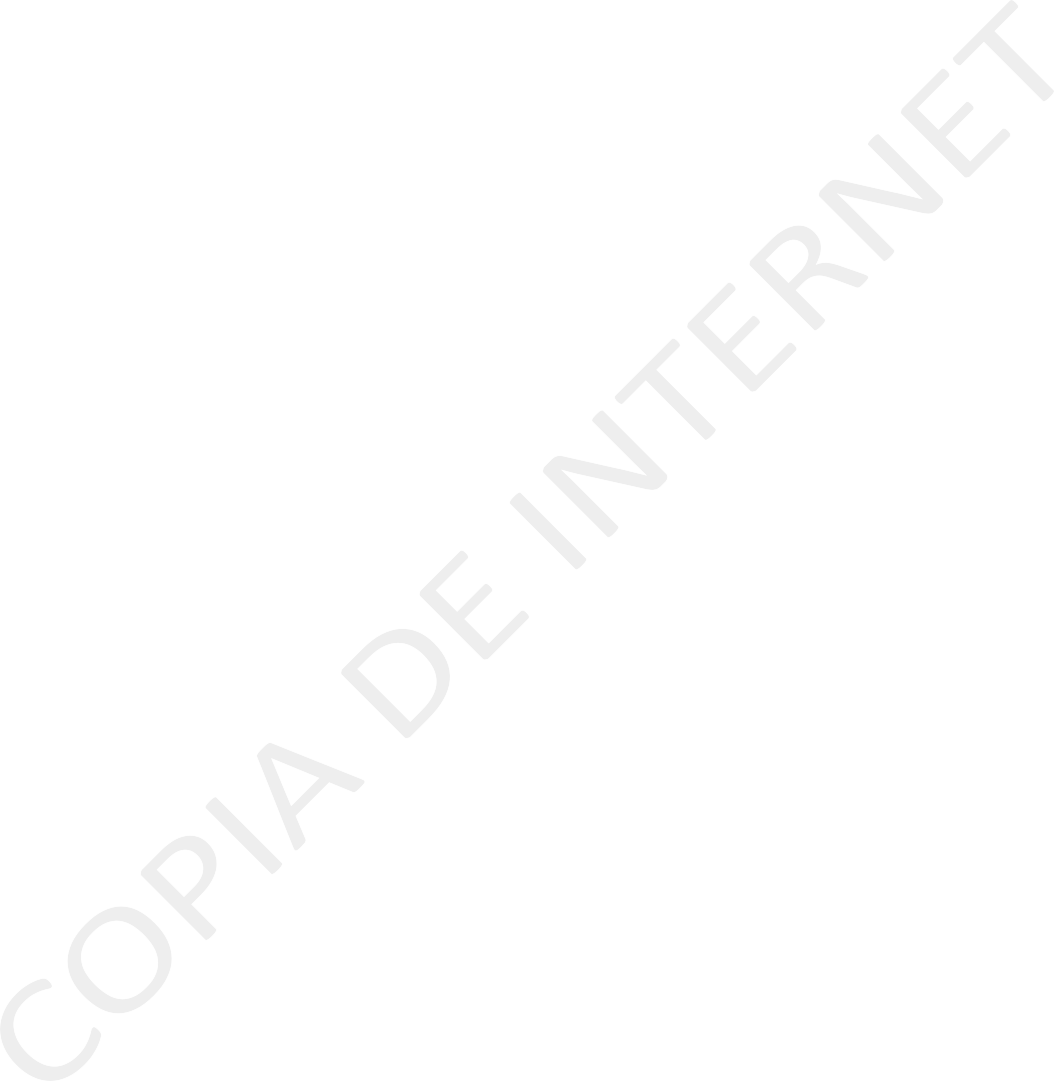 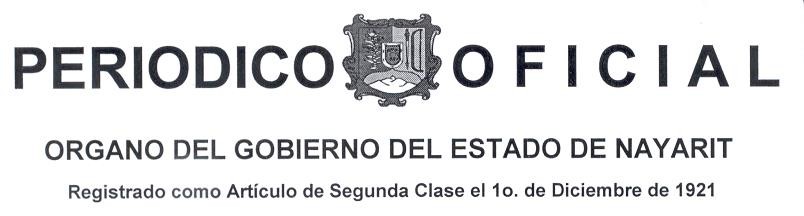 Al margen un Sello con el Escudo Nacional que dice: Estados Unidos Mexicanos.- Poder Legislativo.- Nayarit.Año 2019, Centenario de la Inmortalidad del Bardo Nayarita y Poeta Universal Amado Nervo”L.C. ANTONIO ECHEVARRÍA GARCÍA, Gobernador Constitucional del Estado Libre y Soberano de Nayarit, a los habitantes del mismo, sabed:Que el H. Congreso Local, se ha servido dirigirme para su promulgación, el siguiente:DECRETOEl Congreso del Estado Libre y Soberano de Nayarit representado por su XXXII Legislatura, decreta:LEY DE INGRESOS DEL ESTADO LIBRE Y SOBERANO DE NAYARIT PARA EL EJERCICIO FISCAL 2020TÍTULO PRIMERO DISPOSICIONES PRELIMINARESCAPÍTULO ÚNICOARTÍCULO 1.- Los ingresos que la Hacienda Pública del Estado percibirá durante el ejercicio fiscal del primero de enero al treinta y uno de diciembre del año dos mil veinte, serán los que se obtengan por los conceptos y cantidades estimadas que a continuación se enumeran de conformidad con el Clasificador por Rubros de Ingresos:TÍTULO SEGUNDOIMPUESTOS CAPÍTULO PRIMERODE LOS IMPUESTOS SOBRE LOS INGRESOSSECCIÓN PRIMERADEL IMPUESTO SOBRE JUEGOS Y APUESTAS PERMITIDAS, SOBRE RIFAS, LOTERÍAS Y SORTEOSARTÍCULO 2.- El Impuesto sobre Juegos y Apuestas Permitidas, sobre Rifas, Loterías y Sorteos, de acuerdo con la Ley de Hacienda del Estado de Nayarit, se causará conforme a las siguientes tasas:SECCIÓN SEGUNDADEL IMPUESTO CEDULAR A LOS INGRESOS POR ACTIVIDADES PROFESIONALES; ARRENDAMIENTO Y EN GENERAL POR OTORGAR EL USO O GOCE TEMPORAL DE BIENES INMUEBLESARTÍCULO 3.- Los contribuyentes que obtengan ingresos de los señalados en este capítulo, pagarán una tasa del 3 por ciento que se aplicará a los ingresos por actividades profesionales; arrendamiento y en general por otorgar el uso o goce temporal de bienes inmuebles, de conformidad con la Ley de Hacienda del Estado de Nayarit.CAPÍTULO SEGUNDODE LOS IMPUESTOS SOBRE LA PRODUCCIÓN, EL CONSUMO Y LAS TRANSACCIONESSECCIÓN PRIMERADEL IMPUESTO SOBRE HOSPEDAJEARTÍCULO 4.- Este impuesto se causará a la tasa del 3 por ciento, aplicable a la base gravable establecida en la Ley de Hacienda del Estado de Nayarit.SECCIÓN SEGUNDADEL IMPUESTO A LA VENTA DE BEBIDAS CON CONTENIDO ALCOHÓLICOARTÍCULO 5.- La base de este impuesto será el valor de la enajenación. Para estos efectos, se considerará valor de enajenación el precio de la venta de bebidas con contenido alcohólico, a excepción de la cerveza en todas sus presentaciones, adicionado con las cantidades que por cualquier otro concepto se carguen o cobren al adquiriente del bien, excepto aquellas correspondientes al Impuesto al Valor Agregado e Impuesto Especial sobre Producción y Servicios.El impuesto deberá incluirse en el precio correspondiente, sin que se considere que forma parte del precio de venta al público, ni se entienda violatorio de precios o tarifas, incluyendo en su caso precios oficiales.Este impuesto se calculará aplicando una tasa del 3 por ciento al valor de enajenación, tal como lo establece la Ley de Hacienda del Estado de Nayarit.SECCIÓN TERCERADEL IMPUESTO SOBRE ADQUISICIONES DE BIENES MUEBLESARTÍCULO 6.- Impuesto sobre adquisición de bienes muebles se causa a la tasa del 2 por ciento, de conformidad con la Ley de Hacienda del Estado de Nayarit.Tratándose de vehículos usados, la base para el pago del impuesto será la tabla que se publique en el Periódico Oficial del Estado, a más tardar el primero de enero de 2020 y formará parte de esta Ley.CAPÍTULO TERCERODE LOS IMPUESTOS SOBRE NÓMINAS Y ASIMILABLESSECCIÓN ÚNICADEL IMPUESTO SOBRE NÓMINASARTÍCULO 7.- Este se causará y aplicará al monto de las erogaciones por el pago al Trabajo Personal Subordinado.Los patrones, o quienes con cualquier carácter realicen las erogaciones referidas en el párrafo anterior, como sujetos pasivos del mismo, efectuarán su pago los primeros diez días de calendario del mes siguiente, en relación al monto de las erogaciones efectuadas al mes anterior, utilizando para ello la forma oficial correspondiente.El Impuesto sobre Nóminas se causará a la tasa del 2 por ciento aplicable a la base gravable establecida en la Ley de Hacienda del Estado de Nayarit en vigor.El Ejecutivo Estatal por conducto de la Comisión Dictaminadora de la Secretaría de Economía, podrá otorgar estímulos en este impuesto, a las Instituciones Educativas de carácter privado, que no incrementen sus tarifas en un porcentaje superior al índice de inflación del año inmediato anterior.Se autoriza a la Secretaría de Administración y Finanzas, a emitir facilidades administrativas y estímulos fiscales para el pago del Impuesto sobre Nóminas de conformidad con el Decreto o Acuerdo que para tales efectos emita el Ejecutivo Estatal.CAPÍTULO CUARTO ACCESORIOS DE LOS IMPUESTOSSECCIÓN PRIMERA DE LOS RECARGOSARTÍCULO 8.- Los recargos se causarán en un porcentaje igual al que fije la Federación, durante el año 2020 en lo que a prórroga o pagos diferidos de créditos fiscales se refiere, así como en el pago extemporáneo de los mismos; aplicándose las modalidades que la propia Federación establezca.Cuando el contribuyente pague en forma espontánea las contribuciones o aprovechamientos omitidos y sus accesorios, los recargos no excederán del 100 por ciento respecto del monto de las contribuciones o aprovechamientos.SECCIÓN SEGUNDADE LOS GASTOS DE EJECUCIÓNARTÍCULO 9.- Los ingresos que el Estado obtenga por la aplicación del procedimiento administrativo de ejecución en todas sus etapas, para hacer efectivos los créditos fiscales exigibles, en términos de las disposiciones fiscales estatales aplicables y el Convenio de Colaboración Administrativa en Materia Fiscal Federal suscrito con la Federación, se causarán a la tasa del 2 por ciento sobre el adeudo por cada una de las diligencias que a continuación se indican.Por el requerimiento de pago.Por la de embargo.Por la de remate. En materia Estatal:Cuando en los casos de las fracciones anteriores, el 2 por ciento del adeudo sea inferior a$280.00, se cobrará esta última cantidad en lugar del 2 por ciento del adeudo.En ningún caso, los gastos a que se refiere cada una de las fracciones citadas en el presente artículo, podrán exceder de $51,173.00.En materia Federal:Cuando en los casos de las fracciones anteriores, el 2 por ciento del crédito sea inferior a$430.00, se cobrará esta cantidad en lugar del 2 por ciento del crédito.En ningún caso, los gastos a que se refiere cada una de las fracciones citadas excluyendo las erogaciones extraordinarias y las contribuciones que se paguen por el Estado para liberar de cualquier gravamen bienes que sean objeto de remate, podrán exceder  de$67,040.00.SECCIÓN TERCERA DE LAS MULTASARTÍCULO 10.- Lo obtenido por el Estado por concepto de sanciones aplicables en la violación de leyes, de conformidad al artículo 116 fracción V de la Constitución Política del Estado de Nayarit y el Convenio de Colaboración Administrativa en Materia Fiscal Federal suscrito con la Federación.CAPÍTULO QUINTO OTROS IMPUESTOS SECCIÓN PRIMERADEL IMPUESTO PARA EL FOMENTO DE LA EDUCACIÓNARTÍCULO 11.- El Impuesto para el fomento de la educación se causa con una tasa del  25 por ciento, de acuerdo con la Ley de Hacienda del Estado de Nayarit.SECCIÓN SEGUNDADEL IMPUESTO PARA LA ASISTENCIA SOCIALARTÍCULO 12.- El impuesto para la asistencia social se causa con una tasa del 15 por ciento, de acuerdo con la Ley de Hacienda del Estado de Nayarit.SECCIÓN TERCERADEL IMPUESTO ESPECIAL DEL 12 POR CIENTO PARA LA UNIVERSIDAD AUTÓNOMA DE NAYARITARTÍCULO 13.- El impuesto para la Universidad Autónoma de Nayarit, se causa con una tasa del 12 por ciento, de acuerdo con la Ley de Hacienda del Estado de Nayarit.La Secretaría de Administración y Finanzas, recaudará y enterará el impuesto especial de conformidad con lo siguiente:Deberá enterar el impuesto al Patronato administrador de éste, en un plazo máximo de cinco días hábiles después de cada mes recaudado.Contará con una cuenta bancaria específica para la recepción del ingreso y previa autorización de la autoridad competente. Otorgará mandato especial e irrevocable a la institución bancaria en la que se aperture dicha cuenta, facultándola para transferir la totalidad de los saldos disponibles a la cuenta bancaria y número de referencia que proporcione el Patronato.III.- Dentro de los primeros cinco días hábiles de cada mes, presentará un informe ante el Patronato que registre las operaciones realizadas y el monto al que asciende los enteros realizados durante el mes inmediato anterior.Dicho informe deberá formar parte del avance de gestión financiera trimestral correspondiente.CAPÍTULO SEXTOIMPUESTOS NO COMPRENDIDOS EN LAS FRACCIONES DE LA LEY DE INGRESOS CAUSADAS EN EJERCICIOS FISCALES ANTERIORES PENDIENTES DE LIQUIDACIÓN O PAGOARTÍCULO 14.- Los propietarios y/o poseedores de vehículos automotores que no realizaron el pago del Impuesto Estatal sobre Tenencia o Uso de Vehículos correspondiente a los ejercicios fiscales 2015 y 2016, continúan obligados al pago de este impuesto, considerándose como rezagos cobrados por impuestos correspondientes a ejercicios fiscales anteriores, los que se recaudarán de acuerdo con las leyes aplicables vigentes en cada ejercicio fiscal.TÍTULO TERCERODE LAS CONTRIBUCIONES DE MEJORASCAPÍTULO ÚNICODE LA CONTRIBUCIÓN DE MEJORAS POR OBRAS PÚBLICASARTÍCULO 15.- Son aquellas contribuciones que se establezcan en las disposiciones fiscales estatales.TÍTULO CUARTO DERECHOSCAPÍTULO PRIMERODE LOS DERECHOS POR PRESTACIÓN DE SERVICIOSSECCIÓN PRIMERADE LOS SERVICIOS PRESTADOS POR LA SECRETARÍA GENERAL DE GOBIERNODE LOS SERVICIOS PRESTADOS EN MATERIA DE PROFESIONES Y ACTIVIDADES TÉCNICASARTÍCULO 16.- Por los servicios prestados por la Dirección Estatal de Profesiones y Actividades Técnicas, relativos a los conceptos que más adelante se enuncian, se pagará lo siguiente:DE LOS SERVICIOS PRESTADOS POR LA DIRECCIÓN DEL NOTARIADOARTÍCULO 17.- Por los servicios prestados por la Dirección del Notariado relativos a la autorización de folios, volúmenes de protocolo y libros notariales, se pagarán de conformidad con la siguiente:DE LOS SERVICIOS PRESTADOS POR EL REGISTRO CIVILARTÍCULO 18.- Los derechos por prestación de servicios de la Dirección Estatal del Registro Civil, se pagarán conforme a la siguiente:DE LOS SERVICIOS PRESTADOS POR EL PERIÓDICO OFICIALARTÍCULO 19.- Los servicios que presta el Periódico Oficial del Gobierno del Estado, se regirán por la siguiente:DE LOS SERVICIOS PRESTADOS EN MATERIA DE TRÁNSITO Y TRANSPORTEARTÍCULO 20.- Se causarán y pagarán estos derechos por los servicios en materia de Tránsito y Transporte, de conformidad con las leyes respectivas, de acuerdo con la siguiente:Lunes 30 de Diciembre de 2019	Periódico Oficial 16CONCEPTO	TARIFACuando se otorgue el permiso a Personas Físicas o Morales y no se cobre cuota por el estacionamiento o pensión, se estará EXENTO del pago a que se refiere esta fracción.Se autoriza a la Secretaría de Administración y Finanzas, a emitir facilidades administrativas y otorgar estímulos fiscales en materia de derechos de tránsito de conformidad con el Decreto o Acuerdo que para tales efectos emita el Ejecutivo Estatal.SECCIÓN SEGUNDADE LOS SERVICIOS PRESTADOS POR LA SECRETARÍA DE ADMINISTRACIÓN Y FINANZASDE LOS SERVICIOS REGISTRALESARTÍCULO 21.- Los Derechos por los servicios prestados en materia de Registro Público de la Propiedad y del Comercio, deberán ser pagados como sigue:CONCEPTO	TARIFACONCEPTO	TARIFACONCEPTO	TARIFADE LOS SERVICIOS CATASTRALESARTÍCULO 22.- Los Derechos por los servicios prestados en materia catastral deberán ser pagados como sigue:CONCEPTO	TARIFACONCEPTO	TARIFADE LA EXPEDICIÓN DE PERMISOS Y REFRENDOS EN EL RAMO DE ALCOHOLESARTÍCULO 23.- La Secretaría de Administración y Finanzas tendrá a su cargo la expedición de permisos para la producción, almacenamiento, distribución, enajenación y consumo de bebidas alcohólicas.Los derechos por otorgamiento de permisos de funcionamiento de establecimientos en el ramo, traspasos, cambio de domicilio, cambio de giro y duplicados, se causarán y pagarán de conformidad con la Ley que Regula los establecimientos Dedicados a la Producción, Almacenamiento, Distribución y Enajenación de Bebidas Alcohólicas en el Estado de Nayarit, sujeto a las siguientes tarifas:Las asociaciones y clubes de servicio que acrediten ante la autoridad competente su fin social, pagarán el 50 por ciento de la tarifa aplicable.DE LA EXPEDICIÓN DE PERMISOS, REVALIDACIÓN, MODIFICACIÓN, CANCELACIÓN, APERTURA DE SUCURSALES Y AGENCIASEN EL RAMO DE CASAS DE EMPEÑOARTÍCULO 24.- La Secretaría de Administración y Finanzas tendrá a su cargo la expedición, revalidación, modificación y cancelación de permisos para la operación de casas de empeño, así como para la apertura de sucursales y agencias de las mismas.Los derechos por expedición, revalidación, modificación y cancelación de permisos de funcionamiento de establecimientos, sucursales o agencias, que establece la Ley que Regula las Casas de Empeño en el Estado de Nayarit, se causarán y pagarán de conformidad a la siguiente:DE LA EXPEDICIÓN DE PERMISOS POR LA EXPLOTACIÓN DE LAS DIVERSIONES O ESPECTÁCULOS PÚBLICOSARTÍCULO 25.- La Secretaría de Administración y Finanzas tendrá a su cargo la expedición de permisos por la explotación de las diversiones y espectáculos públicos que habitual o eventualmente se realicen en el Estado con fines lucrativos.Los derechos por expedición de permisos por la explotación de las diversiones y espectáculos públicos en el Estado de Nayarit, se causarán y pagarán de conformidad a la siguiente:DE LOS SERVICIOS PRESTADOS EN MATERIA DE ADQUISICIÓN DE BIENES Y/O CONTRATACIÓN DE SERVICIOSARTÍCULO 26.- Por el registro y/o actualización al catálogo de oferentes del Poder Ejecutivo, que efectúe la Secretaría de Administración y Finanzas, en términos de la Ley de Adquisiciones, Arrendamientos, Servicios y Almacenes del Estado de Nayarit, se pagará conforme a lo siguiente:SECCIÓN TERCERADE LOS SERVICIOS QUE PRESTE LA SECRETARÍA DE ECONOMÍAARTÍCULO 27.- Por cualquier servicio que preste la Secretaría de Economía, conforme a lo dispuesto en la Legislación Estatal.SECCIÓN CUARTADE LOS SERVICIOS QUE PRESTE LA SECRETARÍA DE DESARROLLO RURALARTÍCULO 28.- Por los servicios en materia de Ganadería, Pesca o Acuacultura que preste la Secretaría de Desarrollo Rural, en los términos de los ordenamientos jurídicos aplicables, se pagará conforme a la siguiente:SECCIÓN QUINTADE LOS SERVICIOS QUE PRESTA LA SECRETARÍA DE EDUCACIÓNARTÍCULO 29.- Los servicios prestados en materia de educación, se pagarán conforme a la siguiente:CONCEPTO	TARIFASECCIÓN SEXTADE LOS SERVICIOS QUE PRESTE LA SECRETARÍA DE LA CONTRALORÍA GENERALARTÍCULO 30.- Por cualquier servicio que preste la Secretaría de la Contraloría General, conforme a lo dispuesto en la Legislación Estatal.SECCIÓN SÉPTIMADE LOS SERVICIOS QUE PRESTE LA SECRETARÍA DE INFRAESTRUCTURAARTÍCULO 31.- Por la autorización del derecho de vía en caminos de jurisdicción estatal y registro de contratistas que otorgue la Secretaría de Infraestructura, por cada uno de ellos según se trate, se pagarán conforme a la siguiente:ARTÍCULO 32.- Por la evaluación del impacto y riesgo ambiental, que efectúe la Secretaría de Desarrollo Sustentable, en los términos de los ordenamientos jurídicos aplicables, se pagará conforme a la siguienteCONCEPTO	TARIFACONCEPTO	TARIFACONCEPTO	TARIFACONCEPTO	TARIFACONCEPTO	TARIFACONCEPTO	TARIFACONCEPTO	TARIFASECCIÓN NOVENADE LOS SERVICIOS QUE PRESTE LA SECRETARÍA DE SALUDARTÍCULO 33.- Por cualquier servicio que preste la Secretaría de Salud, conforme a lo dispuesto en la Legislación Estatal.SECCIÓN DÉCIMADE LOS SERVICIOS QUE PRESTE LA SECRETARÍA DE SEGURIDAD Y PROTECCIÓN CIUDADANADE LOS SERVICIOS PRESTADOS EN MATERIA DE PROTECCIÓN CIVILARTÍCULO 34.- Por los servicios prestados por la Dirección de Protección Civil, se pagarán conforme a la siguiente:DE LOS SERVICIOS PRESTADOS EN MATERIA DE SEGURIDAD PÚBLICA Y PRIVADAARTÍCULO 35.- Se causarán y pagarán derechos por los servicios que preste la Secretaría de Seguridad y Protección Ciudadana, en materia de seguridad pública y privada, de conformidad con las leyes respectivas, de acuerdo con lo siguiente:II.- Por prestar el servicio de seguridad pública a personas físicas o morales de carácter privado en el Municipio de Tepic, se cubrirá a razón de $298.00, que corresponde a un turno de 12 horas por elemento que se requiera.III.- Por prestar el servicio de seguridad pública a personas físicas o morales de carácter privado en todos los municipios excepto Tepic, se cubrirá a razón de $313.00, que corresponde a un turno de 12 horas por elemento que se requiera.El cobro establecido en las fracciones II y III de este Artículo, no generan impuestos adicionales.Las personas físicas y morales que desarrollen y presten los servicios de seguridad privada, pagarán conforme a la siguiente:Las personas físicas o morales que soliciten la autorización a que se refieren las  fracciones II y III de este artículo, además de los requisitos establecidos para ello, deberán acreditar ante la Secretaría de Seguridad y Protección Ciudadana su inscripción como contribuyente del Impuesto sobre Nóminas.La Secretaría de Administración y Finanzas, podrá solicitar a la Secretaría de Seguridad y Protección Ciudadana la cancelación del permiso estatal para prestar servicios de seguridad privada, cuando el contribuyente se encuentre omiso en la presentación de sus declaraciones del Impuesto sobre Nóminas.SECCIÓN DÉCIMA PRIMERADE LOS SERVICIOS QUE PRESTE LA SECRETARÍA DE TURISMOARTÍCULO 36.- Por cualquier servicio que preste la Secretaría de Turismo, conforme a lo dispuesto en la Legislación Estatal.SECCIÓN DÉCIMA SEGUNDADE LOS SERVICIOS PRESTADOS EN MATERIA DE CONTROL DE CONFIANZA Y EVALUACIÓN DEL DESEMPEÑOARTÍCULO 37.- Por las evaluaciones que lleve a cabo el Centro Estatal de Control de Confianza y Evaluación del Desempeño, se pagará lo siguiente:SECCIÓN DÉCIMA TERCERADE LOS SERVICIOS PRESTADOS EN MATERIA DE TRANSPARENCIA Y ACCESO A LA INFORMACIÓNARTÍCULO 38.- Por la obtención de información pública, como consecuencia del ejercicio de derecho de acceso a la información, proporcionada por la autoridad competente, en los términos de la Ley de Transparencia y Acceso a la Información Pública del Estado de Nayarit, se pagará conforme la siguiente:CONCEPTO	TARIFASECCIÓN DÉCIMA CUARTA CERTIFICADOS, CERTIFICACIONES DE DOCUMENTOS Y CONSTANCIASARTÍCULO 39.- Los derechos por certificados, certificaciones de documentos y constancias que no estén considerados en otros capítulos de la presente Ley, se pagarán de acuerdo con la siguiente:CAPÍTULO SEGUNDO OTROS DERECHOSARTÍCULO 40.- Por cualquier otro servicio que preste el Gobierno del Estado, de conformidad con el costo que le represente proporcionarlo, según lo determine la Secretaría correspondiente en razón de sus atribuciones y de común acuerdo con la Secretaría de Administración y Finanzas.CAPÍTULO TERCERO ACCESORIOS DE DERECHOS SECCIÓN PRIMERADE LOS GASTOS DE EJECUCIÓNARTÍCULO 41.- Los ingresos que el Estado obtenga por la aplicación del procedimiento administrativo de ejecución en todas sus etapas, para hacer efectivos los créditos fiscales exigibles, en términos de las disposiciones fiscales estatales aplicables, se causarán a la tasa del 2 por ciento sobre el adeudo por cada una de las diligencias que a continuación se indican.Por el requerimiento de pago.Por la de embargo.Por la de remate.Cuando en los casos de las fracciones anteriores, el 2 por ciento del adeudo sea inferior a$280.00, se cobrará esta última cantidad en lugar del 2 por ciento del adeudo.En ningún caso, los gastos a que se refiere cada una de las fracciones citadas en el presente artículo, podrán exceder de $51,173.00.SECCIÓN SEGUNDA DE LAS MULTASARTÍCULO 42.- Lo obtenido por el Estado por concepto de sanciones aplicables en la violación de leyes, de conformidad al artículo 116 fracción V de la Constitución Política del Estado de Nayarit y el Convenio de Colaboración Administrativa en Materia Fiscal Federal suscrito con la Federación.TÍTULO QUINTO PRODUCTOS DE TIPO CORRIENTECAPÍTULO PRIMEROPRODUCTOS DERIVADOS DEL USO Y APROVECHAMIENTO DE BIENES NO SUJETOS A RÉGIMEN DE DOMINIO PÚBLICOSECCIÓN ÚNICA ARRENDAMIENTO Y EXPLOTACIÓN DE BIENESMUEBLES E INMUEBLESARTÍCULO 43.- Los productos por el uso, goce, aprovechamiento o explotación de bienes del Estado de dominio público, provenientes de los arrendamientos de bienes muebles e inmuebles, u otros actos sobre los mismos, se originarán en los contratos que celebren o en las concesiones que se otorguen al efecto por el Ejecutivo del Estado, por conducto de la Secretaría de Administración y Finanzas en coordinación con la Secretaría que corresponda en uso de las atribuciones legales y sobre las bases que en los mismos se establezcan.CAPÍTULO SEGUNDOENAJENACIÓN DE BIENES MUEBLES NO SUJETOS A SER INVENTARIADOSSECCIÓN ÚNICAVENTA DE BIENES MUEBLES E INMUEBLESARTÍCULO 44.- Los productos por la enajenación de bienes no inventariados o no útiles al servicio público.CAPÍTULO TERCEROOTROS PRODUCTOS QUE GENEREN INGRESOS CORRIENTESSECCIÓN PRIMERA PERIÓDICO OFICIALARTÍCULO 45.- Los productos del Periódico Oficial del Gobierno del Estado, se regirán por la siguiente:SUSCRIPCIONES Y EJEMPLARESSECCIÓN SEGUNDADE LA VENTA DE FORMAS OFICIALES VALORADASARTÍCULO 46.- El valor señalado en los formatos oficiales correspondientes.SECCIÓN TERCERADE LA FOTOCOPIA DE DOCUMENTOSARTÍCULO 47.- Por cada copia:SECCIÓN CUARTADE LOS ESTABLECIMIENTOS PENALESARTÍCULO 48.- Los que obtenga el Estado por los remates de los talleres y demás centros de trabajo que funcionen, auspiciados, organizados y supervisados por el Estado, dentro de los Centros de Reinserción Social establecidos en la Entidad.SECCIÓN QUINTADE LOS TESOROS OCULTOSARTÍCULO 49.- Los que obtenga el Estado de los depósitos ocultos de dinero, alhajas u otros preciosos cuya legítima procedencia se ignore.SECCIÓN SEXTADE LOS BIENES VACANTES Y MOSTRENCOSARTÍCULO 50.- Lo obtenido por el Estado por la venta de bienes vacantes y mostrencos.SECCIÓN SÉPTIMACONCESIONES Y CONTRATOS DE BIENES DE DOMINIO PRIVADOARTÍCULO 51.- Lo que obtenga el Estado por los conceptos mencionados anteriormente.SECCIÓN OCTAVA RENTAS, DIVIDENDOS Y REGALÍASARTÍCULO 52.- Lo que obtenga el Estado por los conceptos mencionados anteriormente.SECCIÓN NOVENARENDIMIENTOS E INTERESES DE CAPITALES E INVERSIONES DEL ESTADOARTÍCULO 53.- Lo que obtenga el Estado por los conceptos mencionados anteriormente.TÍTULO SEXTO APROVECHAMIENTOS DE TIPO CORRIENTECAPÍTULO PRIMEROINCENTIVOS DERIVADOS DE LA COLABORACIÓN FISCALARTÍCULO 54.- Lo que los Municipios cubran al Estado por las actividades de Colaboración Administrativa que este realice, en los términos de los convenios que al efecto se celebren.MULTASARTÍCULO 55.- Lo que el Estado obtenga por el cobro de las multas impuestas por autoridades estatales no fiscales y demás cantidades que por disposición de las autoridades judiciales deban ingresar al Erario.CAPÍTULO TERCERO INDEMNIZACIONESARTÍCULO 56.- Lo obtenido por el Estado derivado de cheques recibidos de particulares y devueltos por las instituciones de crédito en los términos de la Ley General de Títulos y Operaciones de Crédito.CAPÍTULO CUARTO REINTEGROSARTÍCULO 57.- Los que obtenga el Estado por conceptos no estipulados en este capítulo, así como aquellas cantidades consideradas como reintegros que por cualquier concepto tenga derecho a percibir éste de las personas físicas o morales, considerándose créditos fiscales solo para efectos de su recuperación, debiendo en su caso, aplicarse al procedimiento administrativo de ejecución previsto en el Código Fiscal del Estado de NayaritCAPÍTULO QUINTO OTROS APROVECHAMIENTOSSECCIÓN PRIMERADE LAS HERENCIAS, LEGADOS Y DONACIONESARTÍCULO 58.- Lo que obtenga el Estado gratuitamente por la parte o la totalidad de los bienes que reciba.SECCIÓN SEGUNDA CAUCIONES, FIANZAS Y DEPÓSITOSARTÍCULO 59.- Lo obtenido por el Estado por concepto de fianzas o depósitos carcelarios y demás cantidades a que se refiere la fracción VII artículo 116 de la Constitución Política del Estado de Nayarit; así como por la acción de hacer efectiva la garantía otorgada.SECCIÓN  TERCERA DE LAS EXPROPIACIONESARTÍCULO 60.- Las que obtenga el Estado a su favor por causa de utilidad pública.SECCIÓN CUARTADE LAS ACTUALIZACIONESARTÍCULO 61.- Las actualizaciones se causarán de acuerdo al factor que se determine conforme al Índice Nacional de Precios al Consumidor que fije la Federación, durante el año 2020 en lo que a prórroga o pagos diferidos de créditos fiscales se refiere, así como en pago extemporáneo de los mismos; aplicándose las modalidades que la propia Federación establezca.SECCIÓN QUINTAAPORTACIÓN A LA CRUZ ROJA MEXICANA, DELEGACIÓN NAYARITARTÍCULO 62.- Los Derechos por la prestación de servicios establecidos en el Título Cuarto de esta Ley, serán objeto de una aportación adicional que comprenderá la cantidad de $ 1.00 (un peso 00/100 M.N.). La aportación será destinada al apoyo y fortalecimiento de la Cruz Roja Mexicana, Delegación Nayarit, de conformidad al convenio de colaboración correspondiente al presente ejercicio fiscal, donde se establecerán las condiciones, formas de pago y plazos en los que se entregarán dichos recursos.TÍTULO SÉPTIMOINGRESOS POR VENTA DE BIENES, PRESTACIÓN DE SERVICIOS Y OTROS INGRESOSCAPÍTULO ÚNICOINGRESOS PROPIOS OBTENIDOS POR LAS INSTITUCIONES PÚBLICAS DE SEGURIDAD SOCIAL, LAS EMPRESAS PRODUCTIVAS DEL ESTADO, LAS ENTIDADES DE LA ADMINISTRACIÓN PÚBLICA PARAESTATAL Y PARA MUNICIPAL, LOS PODERES LEGISLATIVO Y JUDICIAL, Y LOS ÓRGANOS AUTÓNOMOS FEDERALES Y ESTATALES, POR SUS ACTIVIDADES DE PRODUCCIÓN, COMERCIALIZACIÓN O PRESTACIÓN DE SERVICIOS; ASÍ COMO OTROS INGRESOS POR SUS ACTIVIDADES DIVERSAS NO INHERENTES A SU OPERACIÓN, QUE GENEREN RECURSOSARTÍCULO 63.- La Hacienda Estatal percibirá los ingresos por venta de bienes, prestación de servicios y otros ingresos, de los recursos propios que obtienen las diversas Entidades por sus actividades de producción y/o comercialización, provenientes de los siguientes conceptos:Ingresos por ventas de bienes y prestación de servicios de entidades paraestatales y fideicomisos no empresariales y no financieros;Ingresos por venta de bienes y prestación de servicios de fideicomisos financieros públicos con participación estatal mayoritaria y;Ingresos por venta de bienes y prestación de servicios de los Poderes Legislativo y Judicial, y de los Órganos Autónomos.TÍTULO OCTAVO PARTICIPACIONES Y APORTACIONESCAPÍTULO PRIMERO PARTICIPACIONESARTÍCULO 64.- Se regirán por las disposiciones que al respecto establezcan las leyes y reglamentos correspondientes o por los Convenios que al efecto se celebren o lleguen a celebrarse con la Federación.Quedan comprendidos en este Título, los ingresos que la Federación participe al Estado  de la Recaudación Federal Participable y por otras fuentes o actos.APORTACIONESARTÍCULO 65.- Los Fondos de Aportaciones Federales, son recursos que recibe el Estado y en su caso los Municipios, conforme a lo que establece el Capítulo V de la Ley de Coordinación Fiscal y el Ramo 33 del Presupuesto de Egresos de la Federación.Dichos Fondos de Aportaciones podrán ser:I.-	Para la Nómina Educativa y Gasto Operativo. II.-	Para los Servicios de Salud.III.-	Para la Infraestructura Social.IV.- Para el Fortalecimiento de los Municipios. V.-	De Aportaciones Múltiples.VI.- Para la Educación Tecnológica y de Adultos, VII.- Para la Seguridad Pública del Estado.VIII.- Para el Fortalecimiento de las Entidades Federativas.Los anteriores Fondos se encuentran plasmados de manera enunciativa y no limitativa, estando sujetos a las reformas que la Ley de Coordinación Fiscal llegase a tener en su capítulo V.CAPÍTULO TERCERO CONVENIOSARTÍCULO 66.- Los ingresos por concepto de transferencias, subsidios y otras asignaciones que perciba la Hacienda Estatal de la Federación, a través de Convenios de Coordinación y otros instrumentos análogos o similares.CAPÍTULO CUARTOAPORTACIONES EXTRAORDINARIAS DE LOS ENTES PÚBLICOS, DE INSTITUCIONES PRIVADAS Y DE PARTICULARESARTÍCULO 67.- Lo que con carácter extraordinario obtenga el Estado por este concepto.TÍTULO NOVENO DE LOS EMPRÉSTITOSARTÍCULO 68.- Son los préstamos obtenidos por el Estado en la persecución de sus fines sociales.TRANSITORIOSARTÍCULO PRIMERO.- La presente Ley entrará en vigor el día 1º de Enero del año dos mil veinte y tendrá vigencia hasta el 31 de Diciembre del mismo año.ARTÍCULO SEGUNDO.- La presente Ley de Ingresos del Estado se aplicará en todo lo que no contravenga a la Ley del Impuesto al Valor Agregado, a la Ley de Coordinación Fiscal Federal, al Convenio de Adhesión al Sistema Nacional de Coordinación Fiscal celebrado entre la Secretaría de Hacienda y Crédito Público y el Gobierno del Estado de Nayarit.La recaudación de los ingresos contemplados en este ordenamiento se deberá efectuar en las oficinas o instituciones bancarias autorizadas por la Secretaría de Administración y Finanzas.ARTÍCULO TERCERO.- En los casos en que el contribuyente acredite por medios idóneos estar jubilado, pensionado, discapacitado o ser mayor de sesenta años, será beneficiado con un descuento del 50 por ciento sobre los Derechos que se causen por expedición de licencias para conducir vehículos, placas y tarjeta de circulación de un solo vehículo de su propiedad, siempre y cuando éste, no sea de servicio público.ARTICULO CUARTO.- Se autoriza a la Secretaría de Administración y Finanzas, para que recaude los ingresos propios que genere el organismo autónomo denominado “Fiscalía General del Estado de Nayarit”, de conformidad con el Convenio Interinstitucional de Colaboración Administrativa en materia de Recaudación por las actividades de producción, comercialización o prestación de servicios que esta lleve a cabo.ARTICULO QUINTO.- El cobro de los derechos en materia de tránsito y transporte establecidos en el Artículo 20 de la presente Ley, se entenderá que corresponden a la Secretaria de Movilidad, una vez publicada la Ley de Movilidad del Estado de Nayarit.D A D O en la Sala de Sesiones “Lic. Benito Juárez García” recinto oficial del Honorable Congreso del Estado de Nayarit, en Tepic, su Capital a los diez días del mes de diciembre del año dos mil diecinueve.Dip. Leopoldo Domínguez González, Presidente.- Rúbrica.- Dip. Margarita Morán Flores,Secretaria.-.Rúbrica.- Dip. Marisol Sánchez Navarro, Secretaria.- Rúbrica.Y en cumplimiento a lo dispuesto en la Fracción II del Artículo 69 de la Constitución Política del Estado, y para su debida observancia, promulgo el presente Decreto en la Residencia del Poder Ejecutivo de Nayarit en Tepic su capital, a los veintisiete días del mes de diciembre de dos mil diecinueve.- L.C. ANTONIO ECHEVARRÍA GARCÍA.- Rúbrica.- El Secretario General de Gobierno, Lic. José Antonio Serrano Guzmán.- Rúbrica.ANEXOS DE LA LEY DE INGRESOS DEL ESTADO LIBRE Y SOBERANO DE NAYARIT PARA EL EJERCICIO FISCAL 2020ANEXO 1LEY DE INGRESOS DEL ESTADO LIBRE Y SOBERANO DE NAYARIT PARA EL EJERCICIO FISCAL 2020FORMATO 7 a) PROYECCIONES DE INGRESOS –LDF FORMATO 7 c) RESULTADOS DE INGRESOS -LDF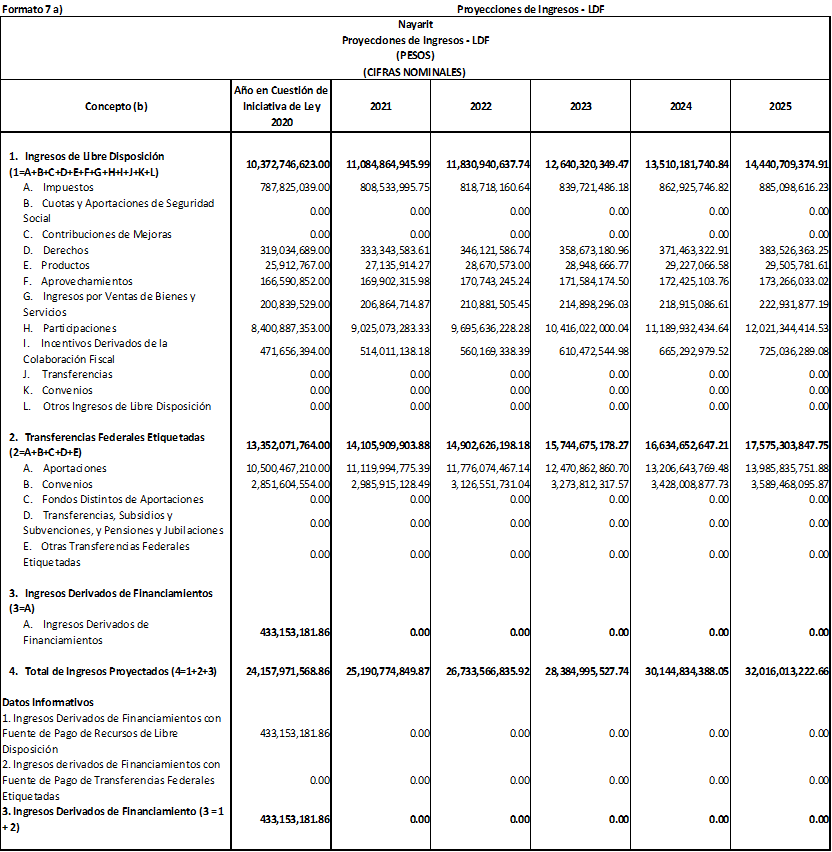 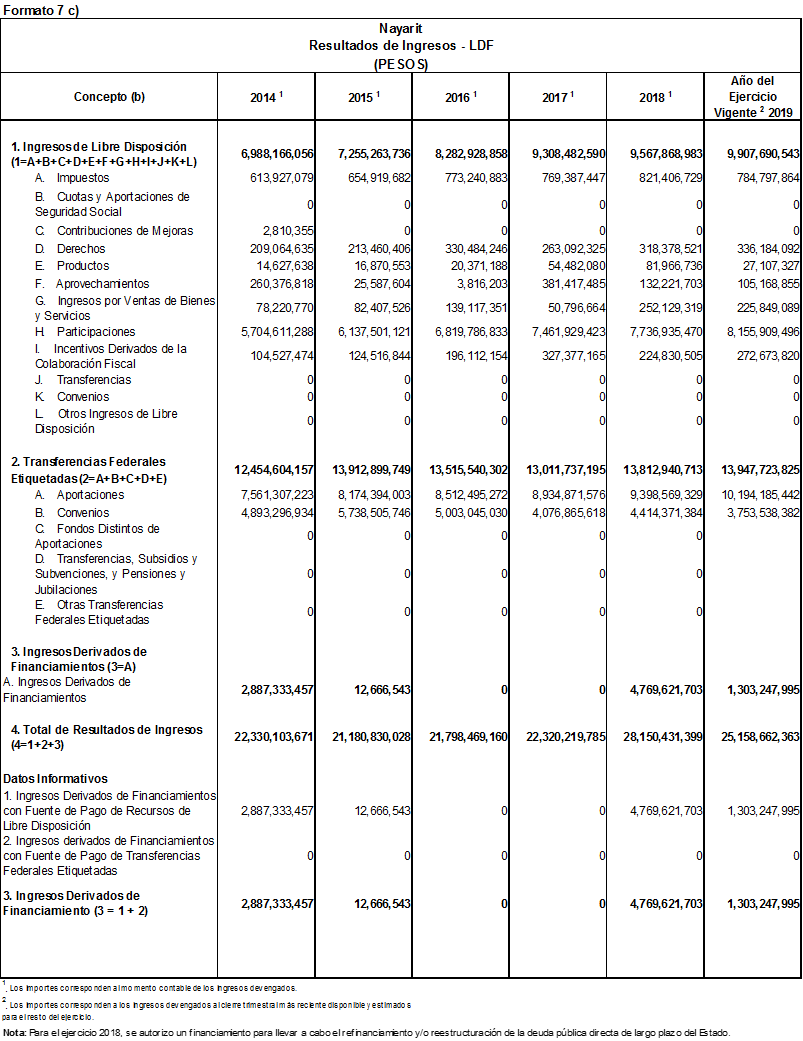 ANEXO 2LEY DE INGRESOS DEL ESTADO LIBRE Y SOBERANO DE NAYARIT PARA EL EJERCICIO FISCAL 2020SISTEMA ARMONIZADOANEXO 3LEY DE INGRESOS DEL ESTADO LIBRE Y SOBERANO DE NAYARIT PARA EL EJERCICIO FISCAL 2020FORMATOS DE INGRESOS Y SERVICIO DE DEUDA PÚBLICAFormato SAF/SSI/001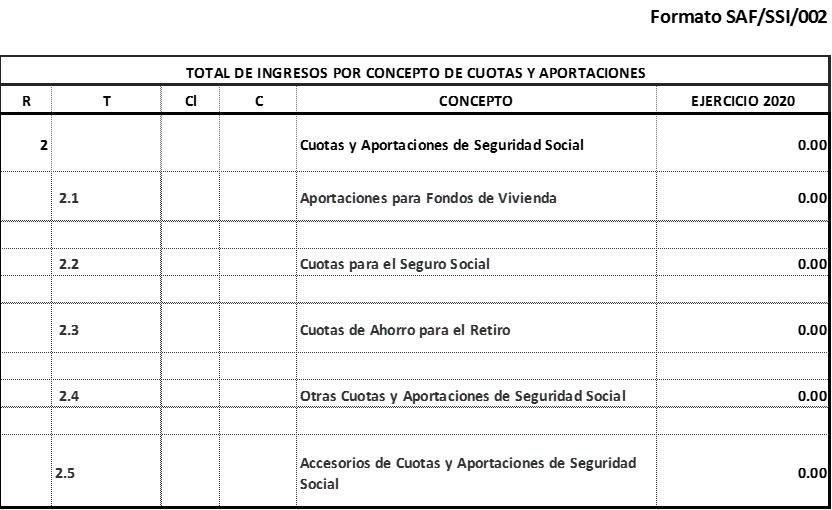 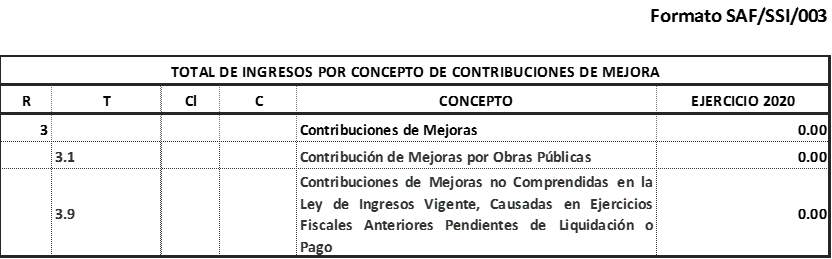 78 Periódico Oficial	Lunes 30 de Diciembre de 2019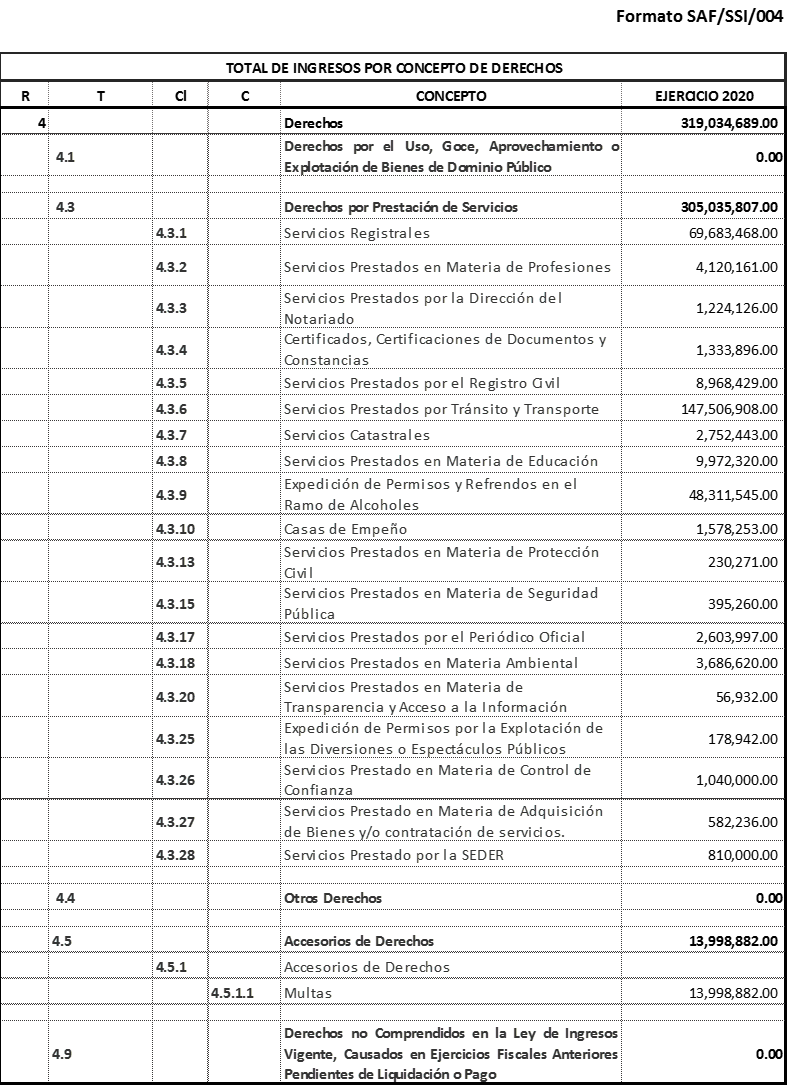 Formato SAF/SSI/006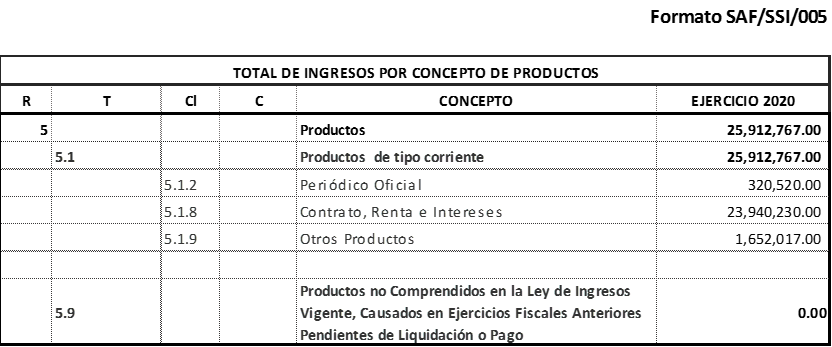 Formato SAF/SSI/007Formato SAF/SSI/008 1 de 2Formato SAF/SSI/008 2 de 2Formato SAF/SSI/009Formato SAF/SSI/011 2 de 2Formato SAF/SSI/013Formato SAF/SSI/014Formato SAF/SSI/015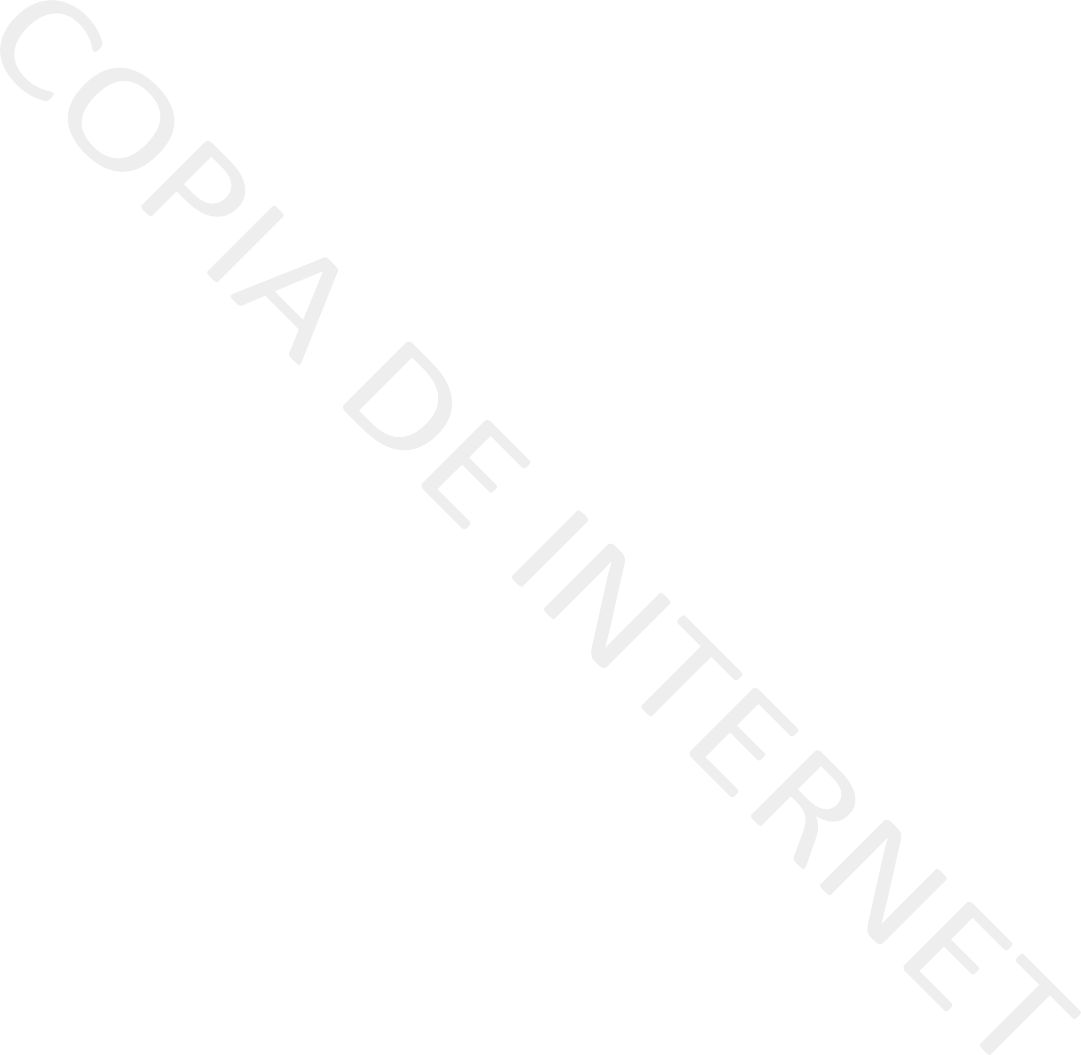 Nota: Cifras estimadas al 31 de diciembre de 2020; el pago del  crédito con  BANOBRAS, S.N.C.  por 353,247,995.00  se cubrirá  con  recursos  del  FAFEF  de  acuerdo con lo estipulado en el artículo 50 de la Ley de Coordinación Fiscal por lo que no representa una carga para  los  Ingresos  de  Libre  Disposición  como  lo establece la Ley de Disciplina Financiera, por lo que no aparece como parte del servicio de deuda.Formato SAF/SSI/016Nota: Pres upues to de Egres os 2020; el pago del crédito con BANOBRAS, S.N.C. por 353,247,995.00 se cubrirá con recurs os del FAFEF de acuerdo con lo es tipulado en el artículo 50 de la Ley de Coordinación Fis cal por lo que no repres enta una carga para los Ingres os de Libre Dis pos ición como lo es tablece la Ley de Dis ciplina Financiera, por lo que no aparece como parte del s ervicio de deuda.Formato SAF/SSI/017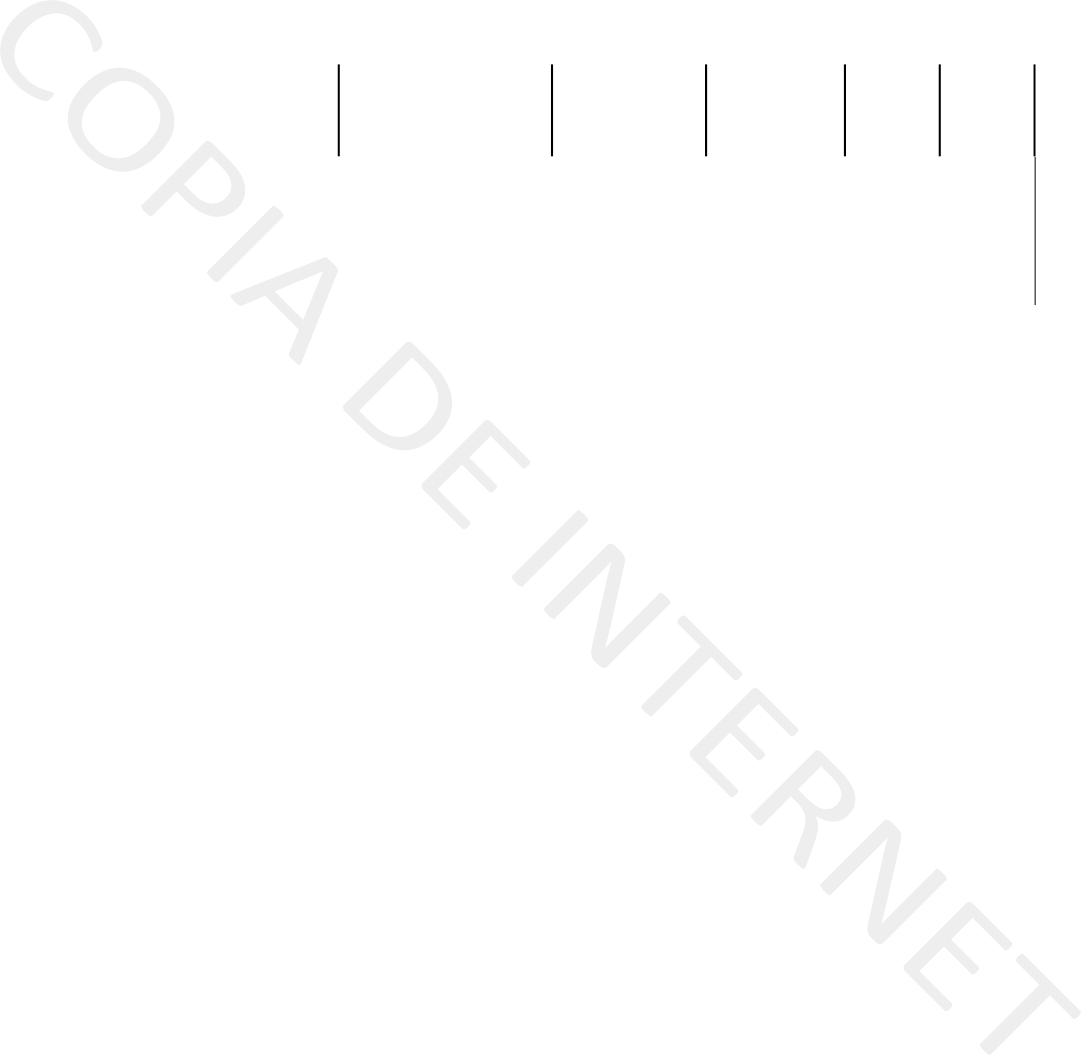 Nota: Presupuesto de Egresos 2020; el pago del crédito con BANOBRAS, S.N.C. por 353,247,995.00 se cubrirá con recursos del FAFEF de acuerdo con lo estipulado en el artículo 50 de la Ley de Coordinación Fiscal por lo que no representa una carga para los Ingresos de Libre Disposición como lo establece la Ley de Disciplina Financiera, por lo que no aparece como parte del servicio de deuda.Formato SAF/SSI/018Nota: Presupuesto de Egresos 2020; el pago del crédito con BANOBRAS, S.N.C. por 353,247,995.00 se cubrirá con recursos del FAFEF de acuerdo con lo estipulado en el artículo 50 de la Ley de Coordinación Fiscal por lo que no representa una carga para los Ingresos de Libre Disposición como lo establece la Ley de Disciplina Financiera, por lo que no aparece como parte del servicio de deuda.Formato SAF/SSI/019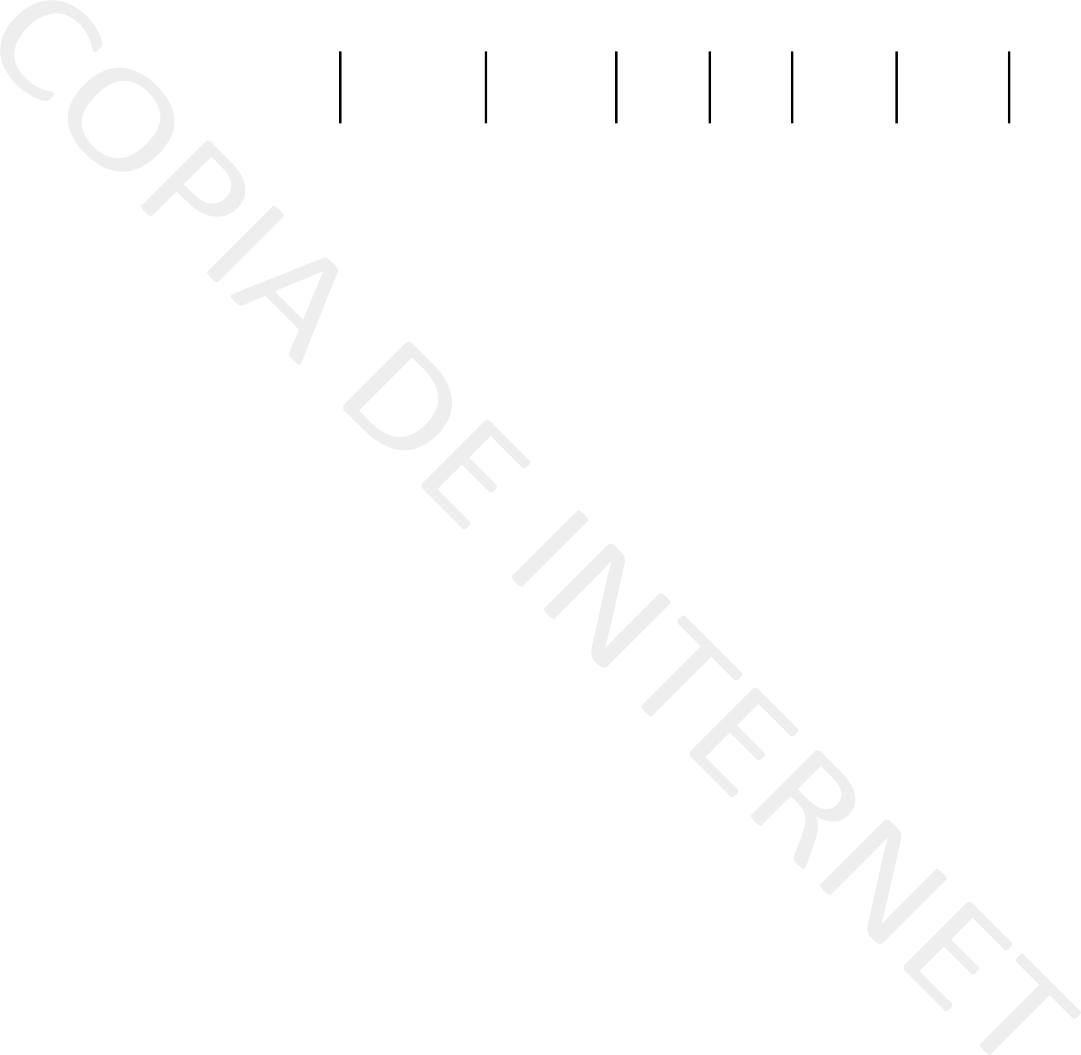 Nota: Presupuesto de Egresos 2020; el pago del crédito con BANOBRAS, S.N.C. por 353,247,995.00 se cubrirá con recursos del FAFEF de acuerdo con lo estipulado en el artículo 50 de la Ley de Coordinación Fiscal por lo que no representa una carga para los Ingresos de Libre Disposición como lo establece la Ley de Disciplina Financiera, por lo que no aparece como parte del servicio de deuda.Formato SAF/SSI/020Formato SAF/SSI/022Director: Lic. Vicberto Romero MoraSección Primera	Tomo CCVDirector: Lic. Vicberto Romero MoraSección Primera	Tomo CCVTepic, Nayarit; 30 de Diciembre de 2019Número: 127Tiraje:	150SUMARIOLEY DE INGRESOS DEL ESTADO LIBRE Y SOBERANO DE NAYARIT; PARA EL EJERCICIO FISCAL 2020SUMARIOLEY DE INGRESOS DEL ESTADO LIBRE Y SOBERANO DE NAYARIT; PARA EL EJERCICIO FISCAL 2020TOTAL DE INGRESOS PROPIOS1´500,202,876.001IMPUESTOS787,825,039.001.1Impuestos Sobre los Ingresos46,801,264.00Impuesto sobre Juegos y Apuestas permitidas, sobre Rifas, Loterías y Sorteos24,700,000.00Impuesto	Cedular	por	prestación	de	Servicios, Arrendamiento y en General por otorgar el uso o gocetemporal de Bienes Inmuebles22,101,264.001.2Impuestos Sobre el Patrimonio6,757,167.00Impuesto PredialUrbano6,635,314.00Rústico121,853.001.3Impuestos Sobre la Producción, el Consumo y las Transacciones209,921,733.00Impuesto al Hospedaje175,000,000.00Impuesto a la Venta de Bebidas con Contenido Alcohólico7,043,274.00Impuesto sobre Adquisición de Bienes Muebles21,539,324.00Impuesto sobre Adquisición de Bienes Inmuebles6,339,135.001.4Impuestos al Comercio Exterior0.001.5Impuestos Sobre Nóminas y Asimilables315,586,213.00Impuesto sobre Nóminas315,586,213.001.6Impuestos Ecológicos0.001.7Accesorios de Impuestos15,058,732.00Recargos6,927,090.00Gastos de Ejecución4,294,551.00Multas3,837,091.001.8Otros Impuestos179,849,036.00Impuesto para el Fomento de la Educación86,076,046.00Impuesto para la Asistencia Social51,645,628.00Impuesto para la Universidad Autónoma de Nayarit42,127,362.001.9Impuestos no Comprendidos en la Ley de IngresosVigente, Causados en Ejercicios Fiscales Anteriores Pendientes de Liquidación o Pago13,850,894.00Impuesto	sobre	Tenencia	o	Uso	de	Vehículoscorrespondiente a los ejercicios fiscales 2015 al 201613,850,894.002CUOTAS Y APORTACIONES DE SEGURIDAD SOCIAL0.002.1Aportaciones para Fondos de Vivienda0.002.2Cuotas para la Seguridad Social0.002.3Cuotas de Ahorro para el Retiro0.002.4Otras Cuotas y Aportaciones para la Seguridad Social0.002.5Accesorios de Cuotas y Aportaciones de Seguridad Social0.003CONTRIBUCIONES DE MEJORAS0.003.1Contribuciones de Mejoras por Obras Públicas0.003.9Contribuciones de Mejoras no Comprendidas en la Ley deIngresos	Vigente,	Causadas	en	Ejercicios	Fiscales Anteriores Pendientes de Liquidación o Pago0.004DERECHOS319,034,689.004.1Derechos por el Uso, Goce, Aprovechamiento o Explotación de Bienes de Dominio Público.0.004.3Derechos por Prestación de Servicios305,035,807.00Servicios Registrales69,683,468.00Servicios Prestados en Materia de Profesiones4,120,161.00Servicios Prestados por la Dirección del Notariado1,224,126.00Certificados, Certificaciones de Documentos y Constancias1,333,896.00Servicios Prestados por el Registro Civil8,968,429.00Servicios Prestados por Tránsito y Transporte147,506,908.00Servicios Catastrales2,752,443.00Servicios Prestados en Materia de Educación9,972,320.00Expedición de Permisos y Refrendos en el Ramo de Alcoholes48,311,545.00Casas de Empeño1,578,253.00Servicios Prestados en Materia de Protección Civil230,271.00Servicios Prestados en Materia de Seguridad Pública395,260.00Servicios Prestados por el Periódico Oficial2,603,997.00Servicios Prestados en Materia Ambiental3,686,620.00Servicios Prestados en Materia de Transparencia y Accesoa la Información56,932.00Expedición de Permisos por la Explotación de las Diversiones o Espectáculos Públicos178,942.00Servicios Prestado en Materia de Control de Confianza1,040,000.00Servicios Prestados en Materia de Adquisición de Bienes y/o contratación de servicios.582,236.00Servicios Prestados por la SEDER810,000.004.4Otros Derechos0.004.5Accesorios de Derechos13,998,882.00Multas13,998,882.004.9Derechos no Comprendidos en la Ley de Ingresos Vigente,Causados en Ejercicios Fiscales Anteriores Pendiente de Liquidación o Pago0.005PRODUCTOS25,912,767.005.1Productos25,912,767.00Periódico Oficial320,520.00Rentas, Dividendos y Regalías23,940,230.00Otros Productos1,652,017.005.9Productos no Comprendidos en la Ley de IngresosVigente, Causados en Ejercicios Fiscales Anteriores Pendientes de Liquidación o Pago0.006APROVECHAMIENTOS166,590,852.006.1Aprovechamientos166,590,852.00Donaciones1,595,000.00Otros Aprovechamientos Diversos164,555,546.00Multas Estatales no Fiscales440,306.006.2Aprovechamientos Patrimoniales0.006.3Accesorios de Aprovechamientos0.006.9Aprovechamientos no Comprendidos en la Ley de IngresosVigente, Causados en Ejercicios Fiscales Anteriores Pendientes de Liquidación o Pago0.007INGRESOS POR VENTA DE BIENES, PRESTACIÓN DESERVICIOS Y OTROS INGRESOS200,839,529.007.1Ingresos por venta de bienes y servicios de Instituciones Públicas de Seguridad Social0.007.2Ingresos por venta de bienes y prestación de servicios deEmpresas Productivas del Estado0.007.3Ingresos por venta de bienes y prestación de servicios de Entidades Paraestatales y Fideicomisos no empresarialesy no financieros152,682,809.00Ingresos por venta de bienes y servicios de Organismos Públicos Descentralizados.152,682,809.007.4Ingresos por venta de bienes y prestación de servicios deEntidades Paraestatales Empresariales No Financieras Monetarias con Participación Estatal Mayoritaria.0.007.5Ingresos por venta de bienes y prestación de servicios de Entidades Paraestatales Empresariales Financieras Monetarias con Participación Estatal Mayoritaria.0.007.6Ingresos por venta de bienes y prestación de servicios de Entidades Paraestatales Empresariales Financieras No Monetarias con Participación Estatal Mayoritaria.0.007.7Ingresos por venta de bienes y prestación de servicios de Fideicomisos Financieros Públicos con Participación Estatal Mayoritaria40,000,000.00Ingresos por venta de bienes y servicios del Fideicomiso de Bahía de Banderas.40,000,000.007.8Ingresos por venta de bienes y prestación de servicios de los Poderes Legislativo y Judicial, y de los Órganos Autónomos8,156,720.00Ingresos por venta de bienes y servicios de la FiscalíaGeneral del Estado de Nayarit.8,156,720.007.9Otros Ingresos0.008PARTICIPACIONES,	APORTACIONES,	CONVENIOS,INCENTIVOS DERIVADOS DE LA COLABORACIÓN FISCAL Y FONDOS DISTINTOS DE APORTACIONES.22´224,615,511.008.1Participaciones8´400,887,353.00Fondo General de Participaciones (FGP)6´537,592,595.00Fondo de Fomento Municipal519,797,497.00Impuesto Especial sobre Producción y Servicios (IEPS)160,771,499.00Nuevas Potestades (Gasolina y Diésel)241,324,156.00Fondo de Fiscalización y Recaudación (FOFIR)311,081,983.00Fondo Impuesto sobre la Renta630,319,623.008.2Aportaciones10´500,467,210.00FONDO I.- Fondo de Aportaciones para la NóminaEducativa y Gasto Operativo (FONE)5´524,568,365.00Servicios Personales5´160,445,932.00Otros de Gasto Corriente219,296,187.00Gastos de Operación144,826,246.00FONDO II.- Fondo de Aportaciones para los Servicios deSalud (FASSA)1´809,975,230.00FONDO III.- Fondo de Aportaciones para la InfraestructuraSocial (FAIS)898,243,078.00Infraestructura Social Municipal789,359,292.00Infraestructura Social Estatal108,883,786.00FONDO	IV.-	Fondo	de	Aportaciones	para	elFortalecimiento de los Municipios (FORTAMUN)890,488,776.00FONDO V.- Fondo de Aportaciones Múltiples (FAM)538,173,432.00Asistencia Social147,397,721.00Infraestructura Educativa Básica251,459,969.00Infraestructura Educativa Media Superior6,422,144.00Infraestructura Educativa Superior132,893,598.00FONDO VI.- Fondo de Aportaciones para EducaciónTecnológica y de Adultos (FAETA)117,110,819.00Educación Tecnológica55,721,574.00Educación de Adultos61,389,245.00FONDO VII.- Fondo de Aportaciones para la SeguridadPública (FASP)167,385,394.00FONDO VIII.- Fondo de Aportaciones para elFortalecimiento de las Entidades Federativas (FAFEF)554,522,116.008.3Convenios2´851,604,554.00Recurso de la Universidad Autónoma de Nayarit1´477,029,721.00Alimentos Reos Federales2,600,000.00Seguro Popular/Instituto de la Salud para el Bienestar(INSABI)367,311,432.00PROGRAMA U013 Atención a la Salud y Medicamentos Gratuitos para la población sin Seguridad Social Laboral antes PROSPERA21,768,490.00Proyecto SEP-Mesa del Nayar5,070,548.00Fondo Metropolitano Tepic35,100,000.00Programa Telebachillerato Comunitario31,202,677.00Fondo Metropolitano Vallarta528,000,000.00Fondo para la Accesibilidad en el Transporte Público para Personas con Discapacidad6,796,187.00Programa Fortalecimiento de Acciones de Salud Públicaen las Entidades Federativas58,425,587.00Programa COBAEN48,255,523.00Programa ICATEN40,113,850.00Programa CECYTEN113,449,972.00Universidades Tecnológicas113,279,683.00Universidad Politécnica3,200,884.008.4Incentivos Derivados de la Colaboración Fiscal471,656,394.00Fondo de Compensación de ISAN10,658,090.00Impuesto sobre Automóviles Nuevos36,787,769.00Fondo de Repecos e Intermedios12,521,061.00Otros Incentivos411,689,474.008.5Fondos Distintos de Aportaciones0.009TRANSFERENCIAS, ASIGNACIONES, SUBSIDIOS Y SUBVENCIONES, Y PENSIONES Y JUBILACIONES0.009.1Transferencias y Asignaciones0.009.3Subsidios y Subvenciones0.009.5Pensiones y Jubilaciones0.009.7Transferencia del Fondo Mexicano del Petróleo para la Estabilización y el Desarrollo0.000INGRESOS DERIVADOS DE FINANCIAMIENTO0.000.1Endeudamiento Interno0.000.2Endeudamiento Externo0.000.3Financiamiento Interno0.00G R A N	T O T A L23,724,818,387.00I.Juegos y Apuestas permitidas; sobre el Importe total de los billetes y demás comprobantes que permitan participar en las apuestas que se crucen.4%II.Rifas, loterías y sorteos, sobre el importe total de los boletos vendidos.8%III.Sobre los premios obtenidos.6%CONCEPTOTARIFAI.- Registro de Título (físico o electrónico) y/o legalización/validación de firmas de títulos profesionales con expedición de cédula estatal$471.00II.- Registro de Título (físico o electrónico) y/o legalización/validación de firmas de títulos profesionales sin expedición de cédula estatal$471.00III.- Expedición de Duplicado de Cédula Estatal.$236.00IV.- Expedición de Cédula Provisional$315.00V.- Registro de Título y/o Legalización de Firmas de Títulos Profesionales.$236.00VI.- Legalización de Firmas de Certificados de Estudios.$157.00VII.- Apostilla/Legalización y/o Certificación de Documentos.$170.00VIII.- Búsqueda de Registro de Profesionistas o Registro de Título.$26.35IX.- Registro de Institución Educativa.$2,697.00X.- Registro o Adición de Carrera de Institución Educativa.$1,183.00XI.- Registro de Asociación de Profesionistas o Técnicos.$1,532.00XII.- Registro de Patente de Notario.$1,532.00XIII.- Gestión de Tramite de Cédula Federal.$318.00CONCEPTOTARIFAI.- Por expedición del FIAT o patente para el ejercicio del Notariado.$11,835.00II.- Por el registro de convenios notariales de asociación.$2,762.00III.- Por autorización de los 10 libros de folios con los cuales se integra el tomo solicitado para el protocolo de notario.$3,650.00IV.- Por la autorización de las escrituras cuyos protocolos se encuentran en la Dirección Estatal del Notariado.$315.00V.- Por la certificación de la razón de cierre delos 10 libros que conforman el tomo del protocolo que envíe el notario.$2,002.00VI.- Por registro de firmas y/o sellos ante laDirección Estatal del Notariado, de los nuevos notarios.$396.00VII.- Por la expedición de testimonios, por cada hoja.$157.00VIII.- Por expedición de copias certificadas de las actas y escrituras, incluida la autorización.$236.00IX.-	Por	expedición	de	copias	de	losdocumentos o planos que obran en los apéndices.$236.00X.- Informe sobre existencias o inexistencias de testamento a particulares con interés jurídico.$157.00XI.- Por consulta sobre existencia de actos o hechos jurídicos en los libros del protocolo.$396.00XII.- Registro de avisos de otorgamiento y revocación de testamento.$78.00XIII.- Por registro de patente de notario.$1,973.00XIV.- Por el registro de examen a los aspirantes a notarios, titular o suplente.$474.00XV.- Registro de sellos y firmas de los notarios, por reposición en cualquier caso.$396.00XVI.- Por el registro de otorgamiento de  poderes y revocación.$78.00XVII.- Por informe sobre la existencia o revocación de poderes.$157.00XVIII.- Registro por conclusión de Asociación Notarial.$1,143.00CONCEPTOTARIFAI.- Derecho por Formato Único para Actas del Registro Civil.$39.47II.- Derecho por inscripción de sentencia de divorcio.$474.00III.- Derecho por inscripción de sentencias administrativas$474.00CONCEPTOTARIFAIV.-	Derecho	inscripción	de	sentencias judiciales (rectificación mayor de Actas).$474.00V.-	Derecho	expedición	certificado	de inexistencia de registro de nacimiento.EXENTOVI.- Derecho por inscripción de adopción.$676.00VII.- Derecho por reconocimiento de hijos.EXENTOVIII.-	Derecho	por	anotación	marginal aclaratoria o de reconocimiento.$315.00IX.- Derecho inscripción de cambio de Régimen Matrimonial.$1,186.00X.- Derecho Inscripción sentencia judicial Nulidad de Actas del estado civil.$474.00XI.- Derecho Matrimonio y Actos Registrales en oficinas del Registro Civil.$868.00XII.- Derecho Matrimonio y Actos Registrales fuera de oficinas del Registro Civil.$2,052.00XIII.- Derecho Registro de Defunción.$236.00XIV.- Derecho Divorcio Administrativo.$4,734.00XV.-	Derecho	inserción	de	nacimiento celebrado en el extranjero.EXENTOXVI.- Derecho inscripción de pérdida o limitación de capacidad legal y administración de bienes.$553.00XVII.- Derecho Formato Único para Actas del Registro Civil de otros Estados.$157.00XVIII.- Expedición de registro y primera copia certificada de acta de nacimiento.EXENTOXIX.-	Derecho	de	Reconocimiento	de Identidad de Género.$1,164.00XX.-Derecho por rectificación y/o modificación de actas del estado civil de las personas.$1,133.00XXI.- Derecho por expedición de certificado de inexistencia de registro de matrimonio, defunción o divorcio.$206.00XXII.-	Derecho	por	procedimiento administrativo de nulidad de acta.$1,133.00XXIII.- Derecho inserción de matrimonio, defunción, divorcio celebrado en el extranjero.$947.00XXIV.- Derecho copia certificada de libro.$62.00XXV.- Derecho copia certificada de apéndice de registro de actos del estado civil de laspersonas.$103.00CONCEPTOTARIFAI. Por publicaciones de Edictos, por página tamaño oficio en formato Arial 12 y por cada Edición.$315.00II. Por publicaciones de otros textos por página, tamaño carta en formato Arial 12, por cada Edición.$396.00III. Por publicaciones de Balances Generales por página tamaño carta en formato Arial número 12, por cada Edición.$474.00IV. Por la expedición de copias certificadas, de 1 a 250 hojas.$78.00V. Por la búsqueda en el archivo del Periódico Oficial, por años.$39.00CONCEPTOTARIFAI.- Expedición de licencias para conducir vehículos de motor con vigencia de tres años:A) Conductor de servicio público.$711.00B) Chofer.$553.00C) Automovilista.$474.00D) Motociclista.$396.00E) En la expedición de duplicado de licencia para conducir vehículos de motor, se cobrará respecto de la licencia de que se trate el 60 porciento de su costo.F) Expedición de constancias de licencias.$78.00G) Modificaciones a datos de licencias por causas imputables al particular.$78.00II.- Por la expedición de concesión y/o permiso, cesión de derechos de vehículos de servicio público, en beneficio de derechohabientes por orfandad o viudez, como son, camiones de transporte de materiales de construcción; transporte de turismo; servicios de grúas de arrastre o salvamento, combis, minibuses o similares respectivamente; automóviles de sitio; camiones urbanos y camiones de pasajeros foráneos y de carga; y transportes de personalescolar.$7,890.00III.- Por revalidación de concesiones y/o permisos de todo tipo de vehículos de servicio público consistentes en transporte de materiales de construcción; transporte de turismo; servicios de grúas arrastre o salvamento, combis, minibuses o similares, respectivamente, automóviles de sitio; camiones urbanos, camiones de pasajeros foráneos y de carga; y transporte de personal.$631.00IV.- Por dotación de placas de circulación, será de:A) Servicio particular.$947.00B) Servicio público.$1,186.00C) Placas de demostración.$1,186.00D) Remolque o semiremolque.$947.00E) Motocicleta.$474.00F) Por pérdida o extravío  de  una  o ambas placas, se cobrará respecto del servicio de que se trate el 60 por ciento de su costo.En virtud de que en el ejercicio fiscal 2016 se realizó reemplacamiento general, a los propietarios o poseedores de vehículos que no hayan sido reemplacados dentro del plazo establecido, se les impondrá una multa equivalente a Diez Unidades de Medida y Actualización, por falta de pago de esta contribución estatal.V.- Expedición de tarjeta de circulación con vigencia para el ejercicio fiscal de 2020, será de:A) Servicio particular.$315.00B) Servicio público.$315.00C) Placas de demostración.$315.00D) Remolque o semi-remolque.$315.00E) Motocicleta.$315.00F) Duplicado$157.00VI.- Permisos provisionales para traslado de vehículos.A) Nuevos.$236.00B) Usados.$396.00VII.- Por verificación de vehículos.A) Verificación Física para Alta al Padrón Vehicular.$236.00B) Verificación Anual de Vehículos.$78.00C) Verificaciones vehiculares a domicilio$157.00VIII.-	Arrastre	y	pensión	de	vehículos automotores.A) El servicio de arrastre de vehículos automotores se pagará conforme al tabulador, dependiendo de las características del mismo y kilometraje cubierto.B) Los vehículos automotores que seconcentren en los corralones oficiales pagarán:1.- De 1 a 30 días.$ 10 por día2.- De 31 a 90 días.$ 15 por día3.- De 91 a 180 días.$ 21 por día4.- De 180 a 365 días.$ 26 por díaDespués de 365 días se cobrará $ 30 por día.IX.-	Avisos	de	modificación	al	padrónvehicular.A) Por cambio de domicilio.EXENTOB) Por cambio de número de motor  y color.$78.00C)  Trámite	de	baja	de	vehículos automotores con registro:1.- Estatal.$157.002.- Foráneo.$315.003.- Administrativa$236.00X.- Verificación de documentos a vehículos extranjeros para comprobar la legítima procedencia.A)  Verificación	para	alta	al	padrón vehicular.$236.00B)  Verificación	para	vehículos	ya registrados en el Padrón Vehicular.$39.00XI.- Verificación de adeudos pendientes de vehículos de procedencia extranjera y de otrosEstados.$157.00XII.- Verificación de facturas emitidas en agencias automotrices domiciliadas en otras Entidades Federativas.$236.00XIII.- Por proporcionar copia de Infracciones.$78.00XIV.- Certificación de documentos de archivo a particulares, así como constancias de permisionarios.$157.00XV.- Por renovación o expedición de título del permiso de vehículos de servicio público, consistente en automóviles de sitio; camiones urbanos; camiones de pasajeros foráneos y decarga; transporte de materiales de construcción y transporte de personal.$11,045.00XVI.- Por la reposición del título del permiso de vehículos de servicio público automóviles de sitio; camiones urbanos; camiones de pasajeros foráneos y de carga; transporte demateriales de construcción y transporte de personal.$4,734.00XVII.- Por la cesión, traspaso o enajenación del título del permiso de vehículos de servicio público consistentes en automóviles de sitio; camiones urbanos; camiones de pasajerosforáneos y de carga; transporte de materiales de construcción y transporte de personal.$7,101.00XVIII.- Por el otorgamiento de permiso de circulación para vehículos propiedad de empresas que realicen operaciones comerciales en el Estado de Nayarit:XVIII.- Por el otorgamiento de permiso de circulación para vehículos propiedad de empresas que realicen operaciones comerciales en el Estado de Nayarit:XVIII.- Por el otorgamiento de permiso de circulación para vehículos propiedad de empresas que realicen operaciones comerciales en el Estado de Nayarit:XVIII.- Por el otorgamiento de permiso de circulación para vehículos propiedad de empresas que realicen operaciones comerciales en el Estado de Nayarit:XVIII.- Por el otorgamiento de permiso de circulación para vehículos propiedad de empresas que realicen operaciones comerciales en el Estado de Nayarit:A) Registrados Estatal.enelpadrónvehicular$13.16B) Registrados Federativas.enotrasEntidades$1,809.21XIX.- Por el otorgamiento del permiso a las personas físicas o morales, para la operación de estacionamientos públicos o pensión de vehículos:XIX.- Por el otorgamiento del permiso a las personas físicas o morales, para la operación de estacionamientos públicos o pensión de vehículos:XIX.- Por el otorgamiento del permiso a las personas físicas o morales, para la operación de estacionamientos públicos o pensión de vehículos:XIX.- Por el otorgamiento del permiso a las personas físicas o morales, para la operación de estacionamientos públicos o pensión de vehículos:XIX.- Por el otorgamiento del permiso a las personas físicas o morales, para la operación de estacionamientos públicos o pensión de vehículos:CONCEPTOEXPEDICIÓN DE PERMISOCOSTO ANUAL DE REVALIDACIÓN1.- De 1 a 10 cajones.$396.00$236.002.- De 11 a 20 cajones.$789.00$474.003.- De 21 a 30 cajones.$1,578.00$789.004.- De 31 a 40 cajones.$2,367.00$1,186.005.- De 41 a 50 cajones.$3,156.00$1,578.006.- De 51 a 100 cajones.$3,945.00$2,367.007.- De 101 a 200 cajones.$4,734.00$3,156.008.- De 201 a 300 cajones.$5,523.00$3,945.009.- De 301 a 400 cajones.$6,311.00$4,734.0010.- De 401 a 500 cajones.$7,101.00$5,523.0011.- De 501 a 700 cajones.$9,468.00$6,311.0012.- De más de 700 cajones$11,835.00$7,890.00CONCEPTOTARIFAI.- Por la inscripción de los Instrumentos públicos o privados en que se transmita la propiedad del Inmueble, y la de otros contratos, títulos o documentos de cualquier clase, con excepción de los que tienen cuota especial, el derecho se causará sobre la tasa del 0.6 por ciento.Estas transmisiones de dominio se pagarán sobre el valor declarado para el pago del Impuesto sobre Adquisición de Bienes Inmuebles.Si el registro se refiere al tracto breve, el pago de derechos será por cada uno de los Actos Jurídicos que contenga el título de propiedad.El monto a pagar por cada uno de estos conceptos, no excederá de $76,760.00.Cuando mediante programas específicos de vivienda promovidos por Organismos Federales, Estatales, Municipales o financiados por Instituciones de Crédito cuyo valor   unitario   por   vivienda   no   exceda de$639,663.00,    se    cubrirá    la    cantidad de$290.00 sin adicionales.II. En los casos de inscripciones de instrumentos públicos y privados en que se transmita la propiedad del inmueble y cuyo valor de calificación catastral sea anterior a 5 años o más, la base para el pago de los derechos de registro será la cantidad que arroje el avalúo comercial actualizado a la fecha en que se practique, o avalúo catastral, con valores actualizados de suelo y construcción en el ejercicio fiscal en que se presente, aplicando la tasa de la fracciónanterior.III. Por inscripción de constitución o modificación por aumento y disminución de capital social, fusión, escisión de sociedades mercantiles, el derecho se causará sobre la tasa del 0.6 por ciento.El pago por este concepto no rebasará el equivalente a $42,060.00.Tratándose de traslados de dominio que se relacionen con las sociedades mercantiles se estará a lo dispuesto por lo señalado en la fracción I de este artículo.Registro del acta constitutiva de las sociedades de producción rural.EXENTOIV. Instrumentos por los que se constituyan, reformen o disuelvan las Sociedades y Asociaciones Civiles.$553.00V.	Por	la	inscripción	de	contrato	dearrendamiento de cualquier clase, por más de 6 años.$553.00VI. Por cada una de las actas de asamblea, que no modifique el patrimonio de las Sociedades Mercantiles.$553.00VII. Por el registro de fraccionamientos de predios en lotes y manzanas.$5,523.00VIII. Por el registro de subdivisión de predios:A) Hasta 2 lotes.$631.00B) De 3 a 6 lotes.$789.00C) De 7 lotes en adelante.$5,523.00IX. Por el registro de fusión de dos predios en adelante.$631.00X. Inscripción de providencias precautorias y embargos, sobre el valor del gravamen, uno por ciento.El monto a pagar por estos conceptos, no excederá de $76,760.00.Cuando el Estado sea el acreedor.EXENTOXI. Inscripción de promesa de venta.$1,103.00XII. Por la Inscripción de demandas y cédulas hipotecarias.$396.00XIII. Registro de convenios Judiciales.$631.00XIV. Inscripción de documentos que no expresen el valor determinado.$396.00XV. Ratificación de firmas y contenido de documentos.$315.00XVI. Por cada anotación o rectificación dedatos.$157.00XVII. Cancelación de inscripciones.$157.00XVIII.- Las inscripciones de compraventa mobiliaria, préstamos hipotecarios prendarios, refaccionarios o de habilitación o avío, sobre el valor de la operación 0.3 por ciento.El monto a pagar por los conceptos de esta fracción, no excederá de $76,760.00.Cuando el préstamo hipotecario este destinado a casa habitación del adquirente y su valor unitario no sea superior a$639,663.00, pagará el equivalente a $280.00 sin adicionales.Por la inscripción de créditos refaccionarios, sobre el valor de la operación 0.3 por ciento.Por la inscripción de créditos de habilitación o avío que se otorguen para actividades agropecuarias, se pagará:Personas morales; sobre el valor de  la operación 0.3 por ciento.Personas físicas.EXENTOXIX.- Por la inscripción de actos e instrumentos públicos mediante los cuales se reconozcan adeudos, reestructuren los plazos, montos, formas de pago o cuantía de créditos otorgados con anterioridad y cuya garantía estuviere previamente inscrita en el Registro Público de la Propiedad.En los casos en que no se encuentra inscrito el contrato original, pagarán los derechos a que se refiere la fracción XVIII.$631.00XX.- Registro de contrato de bienes de consumo duradero celebrado con Instituciones de Crédito.$553.00XXI.- La inscripción de títulos o documentos que se registren en cumplimiento de las disposiciones en materia agraria, cuando éstas sean a favor de ejidos y comunidades a que se refiere la Ley Agraria.EXENTOXXII.- Certificación de existencia o inexistencia de gravámenes, por cada inmueble:A) Hasta por 20 años.$157.00B) De más de 20 años.$315.00XXIII.- Por la expedición de copia:XXIII.- Por la expedición de copia:XXIII.- Por la expedición de copia:XXIII.- Por la expedición de copia:XXIII.- Por la expedición de copia:A) Certificada.A) Certificada.A) Certificada.A) Certificada.A) Certificada.$157.00B) Simple.B) Simple.B) Simple.B) Simple.B) Simple.$78.00XXIV.- Expedición de constancia.XXIV.- Expedición de constancia.XXIV.- Expedición de constancia.XXIV.- Expedición de constancia.XXIV.- Expedición de constancia.$157.00XXV.- Depósito de testamento Ológrafo.XXV.- Depósito de testamento Ológrafo.XXV.- Depósito de testamento Ológrafo.XXV.- Depósito de testamento Ológrafo.XXV.- Depósito de testamento Ológrafo.$315.00XXVI.- Por el registro de protocolización de manifestación de fincas urbanas. Quedan exentos los que se registren a favor del Gobierno del Estado.XXVI.- Por el registro de protocolización de manifestación de fincas urbanas. Quedan exentos los que se registren a favor del Gobierno del Estado.XXVI.- Por el registro de protocolización de manifestación de fincas urbanas. Quedan exentos los que se registren a favor del Gobierno del Estado.XXVI.- Por el registro de protocolización de manifestación de fincas urbanas. Quedan exentos los que se registren a favor del Gobierno del Estado.XXVI.- Por el registro de protocolización de manifestación de fincas urbanas. Quedan exentos los que se registren a favor del Gobierno del Estado.$1,186.00XXVII.- Registro de fianzas, sobre su valor0.3 por ciento.El monto a pagar por este concepto, no excederá del equivalente a $76,760.00.XXVII.- Registro de fianzas, sobre su valor0.3 por ciento.El monto a pagar por este concepto, no excederá del equivalente a $76,760.00.XXVII.- Registro de fianzas, sobre su valor0.3 por ciento.El monto a pagar por este concepto, no excederá del equivalente a $76,760.00.XXVII.- Registro de fianzas, sobre su valor0.3 por ciento.El monto a pagar por este concepto, no excederá del equivalente a $76,760.00.XXVII.- Registro de fianzas, sobre su valor0.3 por ciento.El monto a pagar por este concepto, no excederá del equivalente a $76,760.00.XXVIII.- Registro de donaciones de toda clase de inmuebles. Quedan exentos losregistros a favor del Gobierno del Estado.XXVIII.- Registro de donaciones de toda clase de inmuebles. Quedan exentos losregistros a favor del Gobierno del Estado.XXVIII.- Registro de donaciones de toda clase de inmuebles. Quedan exentos losregistros a favor del Gobierno del Estado.XXVIII.- Registro de donaciones de toda clase de inmuebles. Quedan exentos losregistros a favor del Gobierno del Estado.XXVIII.- Registro de donaciones de toda clase de inmuebles. Quedan exentos losregistros a favor del Gobierno del Estado.$553.00XXIX.- Registro de escrituras de constitución al régimen de condominios.XXIX.- Registro de escrituras de constitución al régimen de condominios.XXIX.- Registro de escrituras de constitución al régimen de condominios.XXIX.- Registro de escrituras de constitución al régimen de condominios.XXIX.- Registro de escrituras de constitución al régimen de condominios.A) De 2 a 20 Departamentos.A) De 2 a 20 Departamentos.A) De 2 a 20 Departamentos.A) De 2 a 20 Departamentos.A) De 2 a 20 Departamentos.$3,156.00B) De 21 a 40 Departamentos.B) De 21 a 40 Departamentos.B) De 21 a 40 Departamentos.B) De 21 a 40 Departamentos.B) De 21 a 40 Departamentos.$3,945.00C) De 41 a 60 Departamentos.C) De 41 a 60 Departamentos.C) De 41 a 60 Departamentos.C) De 41 a 60 Departamentos.C) De 41 a 60 Departamentos.$4,734.00D) De 61 a 80 Departamentos.D) De 61 a 80 Departamentos.D) De 61 a 80 Departamentos.D) De 61 a 80 Departamentos.D) De 61 a 80 Departamentos.$5,523.00E) De 81 en adelante.E) De 81 en adelante.E) De 81 en adelante.E) De 81 en adelante.E) De 81 en adelante.$6,311.00XXX- Registro de fideicomisos no traslativos de dominio, tales como:XXX- Registro de fideicomisos no traslativos de dominio, tales como:XXX- Registro de fideicomisos no traslativos de dominio, tales como:XXX- Registro de fideicomisos no traslativos de dominio, tales como:XXX- Registro de fideicomisos no traslativos de dominio, tales como:A) De garantía.A) De garantía.A) De garantía.A) De garantía.A) De garantía.$6,311.00B) De administración.B) De administración.B) De administración.B) De administración.B) De administración.$6,311.00C) De reconocimiento de adeudo.C) De reconocimiento de adeudo.C) De reconocimiento de adeudo.C) De reconocimiento de adeudo.C) De reconocimiento de adeudo.$3,945.00D)  De	cancelación fideicomiso.D)  De	cancelación fideicomiso.yreversiónde$3,945.00E) Sustitución fideicomisario.defiduciarioo$3,945.00XXXI.- Inscripción de la Patrimonio Familiar.XXXI.- Inscripción de la Patrimonio Familiar.constituciónde$631.00XXXII.- Registro de cualquier acto jurídico otorgado fuera del territorio del Estado, se causará y pagará una cuota adicional a la que corresponda, de:XXXII.- Registro de cualquier acto jurídico otorgado fuera del territorio del Estado, se causará y pagará una cuota adicional a la que corresponda, de:XXXII.- Registro de cualquier acto jurídico otorgado fuera del territorio del Estado, se causará y pagará una cuota adicional a la que corresponda, de:XXXII.- Registro de cualquier acto jurídico otorgado fuera del territorio del Estado, se causará y pagará una cuota adicional a la que corresponda, de:XXXII.- Registro de cualquier acto jurídico otorgado fuera del territorio del Estado, se causará y pagará una cuota adicional a la que corresponda, de:$5,065.00XXXIII.- Registro de comodatos.XXXIII.- Registro de comodatos.XXXIII.- Registro de comodatos.XXXIII.- Registro de comodatos.XXXIII.- Registro de comodatos.$631.00XXXIV.- Por cada registro del sello y firma de Notarios y Corredores Públicos, de las fianzas que deban otorgar, de los convenios de suplencia y de asociación que celebren; de las notificaciones en caso de pérdida o destrucción del sello.XXXIV.- Por cada registro del sello y firma de Notarios y Corredores Públicos, de las fianzas que deban otorgar, de los convenios de suplencia y de asociación que celebren; de las notificaciones en caso de pérdida o destrucción del sello.XXXIV.- Por cada registro del sello y firma de Notarios y Corredores Públicos, de las fianzas que deban otorgar, de los convenios de suplencia y de asociación que celebren; de las notificaciones en caso de pérdida o destrucción del sello.XXXIV.- Por cada registro del sello y firma de Notarios y Corredores Públicos, de las fianzas que deban otorgar, de los convenios de suplencia y de asociación que celebren; de las notificaciones en caso de pérdida o destrucción del sello.XXXIV.- Por cada registro del sello y firma de Notarios y Corredores Públicos, de las fianzas que deban otorgar, de los convenios de suplencia y de asociación que celebren; de las notificaciones en caso de pérdida o destrucción del sello.$1,186.00XXXV.-	Por	la desmancomunización.inscripcióninscripciónde$789.00XXXVI.- Por la solicitud de trámite urgente, considerando las cargas de trabajo a criterio del registrador y aquellos que se emitan el mismo día, se cobrará un costo adicional al costo normal de:XXXVI.- Por la solicitud de trámite urgente, considerando las cargas de trabajo a criterio del registrador y aquellos que se emitan el mismo día, se cobrará un costo adicional al costo normal de:XXXVI.- Por la solicitud de trámite urgente, considerando las cargas de trabajo a criterio del registrador y aquellos que se emitan el mismo día, se cobrará un costo adicional al costo normal de:XXXVI.- Por la solicitud de trámite urgente, considerando las cargas de trabajo a criterio del registrador y aquellos que se emitan el mismo día, se cobrará un costo adicional al costo normal de:XXXVI.- Por la solicitud de trámite urgente, considerando las cargas de trabajo a criterio del registrador y aquellos que se emitan el mismo día, se cobrará un costo adicional al costo normal de:$157.00XXXVII.- En los casos de permuta de inmuebles, los derechos de registro se causarán conforme a la fracción primera de este artículo y sobre el valor de cada uno delos inmuebles o derechos reales permutados.XXXVIII.- Certificados relativos a sociedades mercantiles o asociaciones civiles, por cada uno de ellos.$236.00XXXIX.- Cuando el mismo título o documento contenga dos o más actos a inscribir, losderechos se causarán por cada uno de ellos, calculándose y pagándose por separado.XL.- Por el registro de poderes de cualquier clase.$631.00XLI.- Por cada verificación o búsqueda dedatos.$78.00XLII.- Por la inscripción de títulos mediante los cuales el Estado de Nayarit, Municipiosdel Estado de Nayarit y la Federación adquieran bienes inmuebles.EXENTOXLIII.- Registro de Cesión de Derechos Litigiosos.$3,156.00XLIV.- Ratificación o Sustitución de garantías.$396.00XLV.- Registro de Servidumbres.$315.00XLVI.- Por registro de tiempo compartido.$1,578.00XLVII.- Por el registro de capitulacionesmatrimoniales.$631.00XLVIII.- Por inscripción del auto declaratoriode herederos legítimos y nombramiento de albacea definitiva.$474.00XLIX.- Por el registro de testimonios de información de dominio, cuando se adquiera la propiedad, la base para el pago de derechos de registro será el 0.6 por ciento de la cantidad que arroje del avalúo comercial actualizado a la fecha en que se practique o avalúo catastral con valores actualizados de suelo y construcción en el ejercicio fiscal enque se presente.L.-	Por	reinscripción	de	gravámenes (embargos, hipotecas, fianzas, etc.).A) Rebasen el valor de $500,000.00$1,186.00B) Menor de $500,000.00$631.00LI.- Por el registro de escrituras expedidas por el Instituto Promotor de la Vivienda en el Estado de Nayarit.EXENTOLII.- Por el registro de contrato de prestación de servicios.$631.00LIII.- Registro de información testimonial en términos del Artículo 123 del Código de Procedimientos Civiles para el Estado deNayarit.$631.00LIV.- Registro de permisos y rutas de autotransporte para el servicio público.$553.00LV.- Por la Inscripción de Venta de Bienes Muebles con reserva de dominio.$553.00LVI.- Por el registro de Apeo y Deslinde, el derecho se causará sobre la tasa del 0.912 por ciento.La base para el pago de este derecho de registro será la cantidad que arroje el  avalúo comercial actualizado a la fecha en que se practique o avalúo catastral con valores actualizados de suelo y construcción en el ejercicio fiscal en que se presente.LVII.- Asociación en Participación.$553.00LVIII.- Registro de instrumento que contenga cesión de derechos hereditarios, el derecho se causara sobre la tasa del 0.6 por ciento.Estas transmisiones de dominio se pagarán sobre el valor declarado para el pago delImpuesto sobre Adquisición de Bienes Inmuebles.CONCEPTOTARIFAA.- MATERIAL FOTOGRAMÉTRICO:I.- Copia simple de fotografía de contacto blanco y negro 23X23 cm. Escalas 1:50000, 1:20000, 1:8000 y 1:4500 al año 1992, variaslocalidades del Estado.$78.00II- Cartografía multifinalitaria formato 90X60 cm, en papel bond por subproducto al año1992, misma que comprende perímetro de manzanas, banquetas y nombre de calles.$236.00B.-	COPIAS	DE	PLANOS	YCARTOGRAFÍASI.- Plano estatal escala 1:250000 en papel Bond con división municipal, Formato: 1.15 X0.90 al año 1992.$396.00II.- Planos municipales generales, escalas 1:250000 y 1:50000 en papel bond, formato 60 X 90 cm, al año 1992.$236.00III.- Planos Catastrales por localidad, diferentes escalas y formatos, con manzanas, nombre de calles y colonias, impresión enpapel bond:1.- Con clave catastral de la manzana.$474.002.- Sin clave catastral de la manzana.$236.00IV.- Planos Catastrales de sectores porLocalidad en papel bond, al año 1998 y/o actualizado.$157.00V.- Copia de Cartografía Catastral Predial Rústico Escala 1:10000 en papel bond formato 90X80 cm. Elaboradas entre los años1979 y 1985.$276.00VI.- Impresión Cartografía Catastral manzanera predial urbano y/o predios rústicos diferentes escalas, en papel bond:1.- Tamaño Carta.$117.002.- Doble Carta.$197.00C.-TRABAJOS	CATASTRALES ESPECIALESI.- Elaboración de croquis catastral de predio con acotamiento, colindancias, superficie de terreno y construcción.1.- Predios urbanos y suburbanos.$236.002.- Predios rústicos con apoyo fotogramétrico y cartográfico, acotamiento colindancias y superficies.$236.00II.- Levantamiento topográfico de predio rústico:Por las primeras 10 hectáreas.$3,945.00De 10.1 hectáreas en adelante por hectárea excedente.$157.00III.- El Apeo y deslinde de predios rústicos, se efectuarán, bajo las siguientes bases:1.- Por mandato judicial a costa del promovente.2.- A petición del interesado o Fedatario Público, siempre y cuando no exista conflicto de los predios colindantes.De 0.1 a 10.0 hectáreas.$6,707.00De 10.1 a 50.0 hectáreas.$396.00 por Ha, excedente de 10De 50.1 a 100.0 hectáreas.$236.00 por Ha, excedente de 50De 100.1 a 300.0 hectáreas.$78.00 por Ha, excedente de 100De 300.1 hectáreas en adelante.$39.00 por Ha, excedente de 300IV.- El apeo y deslinde de predios urbanos, se efectuará, bajo las siguientes bases:1.-	Por	mandato	judicial	a	costa	del promovente.2.- A petición del interesado o Fedatario Público, siempre y cuando no exista conflictode los predios colindantes.1.- De 1m2. hasta 500m2:$1,186.002.- Sobre el excedente de 500 m2; por cada 20m2.$78.00V.- Ubicación y verificación de medidas físicas, colindancias de predio urbano.1.-Servicio Ordinario.$947.002.-Servicio Urgente.$1,103.00VI.- Expedición de avalúo catastral con medidas, colindancias y/o valores comerciales, para efectos de traslado de dominio e inscripción en el Registro Públicode la Propiedad.1.-Servicio Ordinario.$1,025.002.-Servicio Urgente.$1,264.00VII.- Servicios geodésicos especiales por cada punto de apoyo terrestre posicionado en campo en coordenadas transversales demercator, con un mínimo de dos puntos:1.- Para ubicación y georeferenciación de predios con planos existentes, con coordenadas arbitrarias de predio rústico ysuburbano.$553.002.- Para georeferenciación de levantamiento topográfico, método estático de predio rústico.$789.00VIII.- Expedición de cartografía catastral enformato digital:1.- Manzana urbana de antecedente.$197.002.- Manzana urbana con superficie, medidas, servicios públicos, uso de suelo, calles, clave catastral.$266.003.- Predio rústico y/o suburbano.$117.004.- Por localidad$690.00IX- Copia de plano propiedad rústica, tamaño doble carta.$117.00X.- Impresión de cartografía rústica o urbana con ortofoto digital de fondo, actualizada al2015.$157.00XI.- Dictamen técnico de predio Rústico o Urbano.1.-Servicio Ordinario.$474.002.-Servicio Urgente.$631.00XII.- Por presentación e inspección física de avalúo comercial.1.- Servicio Ordinario.$396.002.- Servicio Urgente.$553.00XIII.- Por expedición o refrendo anual de credencial de perito valuador.$236.00XIV.- Por expedición de constancia de registro de perito valuador$157.00D.- SERVICIOS Y TRÁMITES CATASTRALESI.- Boleta para el pago del predial.I.- Boleta para el pago del predial.I.- Boleta para el pago del predial.I.- Boleta para el pago del predial.$78.00II.- Expedición de constancias de inscripción catastral, por predio.II.- Expedición de constancias de inscripción catastral, por predio.II.- Expedición de constancias de inscripción catastral, por predio.II.- Expedición de constancias de inscripción catastral, por predio.URBANOURBANOURBANOURBANO1.- Servicio Ordinario.1.- Servicio Ordinario.1.- Servicio Ordinario.1.- Servicio Ordinario.$236.002.- Servicio Urgente.2.- Servicio Urgente.2.- Servicio Urgente.2.- Servicio Urgente.$315.00RÚSTICORÚSTICORÚSTICORÚSTICO1.- Servicio Ordinario.1.- Servicio Ordinario.1.- Servicio Ordinario.1.- Servicio Ordinario.$315.002.- Servicio Urgente.2.- Servicio Urgente.2.- Servicio Urgente.2.- Servicio Urgente.$396.00III.- Expedición de constancias de inscripción catastral, con antecedentes históricos, por predio.III.- Expedición de constancias de inscripción catastral, con antecedentes históricos, por predio.III.- Expedición de constancias de inscripción catastral, con antecedentes históricos, por predio.III.- Expedición de constancias de inscripción catastral, con antecedentes históricos, por predio.1.- Servicio Ordinario1.- Servicio Ordinario1.- Servicio Ordinario1.- Servicio Ordinario$474.002.- Servicio Urgente.2.- Servicio Urgente.2.- Servicio Urgente.2.- Servicio Urgente.$631.00IV.-	Expedición	de inscripción catastral.constanciasdeno$157.00V.- Presentación de régimen de condominio, por departamento:V.- Presentación de régimen de condominio, por departamento:V.- Presentación de régimen de condominio, por departamento:V.- Presentación de régimen de condominio, por departamento:$315.00VI.- Presentación de fideicomiso no traslativo de dominio de bienes inmuebles por cada predio.VI.- Presentación de fideicomiso no traslativo de dominio de bienes inmuebles por cada predio.VI.- Presentación de fideicomiso no traslativo de dominio de bienes inmuebles por cada predio.VI.- Presentación de fideicomiso no traslativo de dominio de bienes inmuebles por cada predio.$315.00VII.- Presentación de segundo testimonio.VII.- Presentación de segundo testimonio.VII.- Presentación de segundo testimonio.VII.- Presentación de segundo testimonio.$315.00VIII.- Cancelación de inscripción catastral.VIII.- Cancelación de inscripción catastral.VIII.- Cancelación de inscripción catastral.VIII.- Cancelación de inscripción catastral.$315.00IX.- Cancelación de inscripción catastral, de escrituras.IX.- Cancelación de inscripción catastral, de escrituras.IX.- Cancelación de inscripción catastral, de escrituras.IX.- Cancelación de inscripción catastral, de escrituras.$315.00X.- Liberación de patrimonio familiar de escrituras.X.- Liberación de patrimonio familiar de escrituras.X.- Liberación de patrimonio familiar de escrituras.X.- Liberación de patrimonio familiar de escrituras.$315.00XI.- Rectificación de escrituras.XI.- Rectificación de escrituras.XI.- Rectificación de escrituras.XI.- Rectificación de escrituras.$315.00XII- Protocolización de manifestación y/o documentos.XII- Protocolización de manifestación y/o documentos.XII- Protocolización de manifestación y/o documentos.XII- Protocolización de manifestación y/o documentos.$396.00XIII.- Trámite de declaración de bienes inmuebles y manifestación de predios urbanos y rústicos y actualización del padrón catastral.XIII.- Trámite de declaración de bienes inmuebles y manifestación de predios urbanos y rústicos y actualización del padrón catastral.XIII.- Trámite de declaración de bienes inmuebles y manifestación de predios urbanos y rústicos y actualización del padrón catastral.XIII.- Trámite de declaración de bienes inmuebles y manifestación de predios urbanos y rústicos y actualización del padrón catastral.$396.00XIV.- Trámite de desmancomunización de bienes inmuebles.XIV.- Trámite de desmancomunización de bienes inmuebles.XIV.- Trámite de desmancomunización de bienes inmuebles.XIV.- Trámite de desmancomunización de bienes inmuebles.$396.00XV.- Cancelación y reversión de fideicomiso, por cada predio.XV.- Cancelación y reversión de fideicomiso, por cada predio.XV.- Cancelación y reversión de fideicomiso, por cada predio.XV.- Cancelación y reversión de fideicomiso, por cada predio.$315.00XVI.- Sustitución de Fiduciario o Fideicomiso.XVI.- Sustitución de Fiduciario o Fideicomiso.XVI.- Sustitución de Fiduciario o Fideicomiso.XVI.- Sustitución de Fiduciario o Fideicomiso.$3,945.00XVII.- Certificación de planos catastrales.XVII.- Certificación de planos catastrales.XVII.- Certificación de planos catastrales.XVII.- Certificación de planos catastrales.$157.00XVIII.- Por la captura de los formatos de declaración de bienes inmuebles y manifestación de predios urbanos y rústicos; y actualización del padrón catastral.XVIII.- Por la captura de los formatos de declaración de bienes inmuebles y manifestación de predios urbanos y rústicos; y actualización del padrón catastral.XVIII.- Por la captura de los formatos de declaración de bienes inmuebles y manifestación de predios urbanos y rústicos; y actualización del padrón catastral.XVIII.- Por la captura de los formatos de declaración de bienes inmuebles y manifestación de predios urbanos y rústicos; y actualización del padrón catastral.$157.00XIX.- Información general, por predio.XIX.- Información general, por predio.XIX.- Información general, por predio.XIX.- Información general, por predio.$236.00XX.- Información de inmueble.propietariodebien$78.00XXI.- Información de fecha de adquisición y/o antecedentes de propiedad para búsqueda en el Registro Público de la Propiedad.XXI.- Información de fecha de adquisición y/o antecedentes de propiedad para búsqueda en el Registro Público de la Propiedad.XXI.- Información de fecha de adquisición y/o antecedentes de propiedad para búsqueda en el Registro Público de la Propiedad.XXI.- Información de fecha de adquisición y/o antecedentes de propiedad para búsqueda en el Registro Público de la Propiedad.$78.00XXII.- Listado general por manzana debienes inmuebles por orden alfabético y/o clave catastral.XXII.- Listado general por manzana debienes inmuebles por orden alfabético y/o clave catastral.XXII.- Listado general por manzana debienes inmuebles por orden alfabético y/o clave catastral.XXII.- Listado general por manzana debienes inmuebles por orden alfabético y/o clave catastral.$78.00XXIII.- Copia de documento:XXIII.- Copia de documento:XXIII.- Copia de documento:XXIII.- Copia de documento:XXIII.- Copia de documento:XXIII.- Copia de documento:1.- Simple.1.- Simple.1.- Simple.1.- Simple.1.- Simple.1.- Simple.$78.002.- Certificada.2.- Certificada.2.- Certificada.2.- Certificada.2.- Certificada.2.- Certificada.$117.00XXIV.- Formato de traslado de dominio y/o manifestación.XXIV.- Formato de traslado de dominio y/o manifestación.XXIV.- Formato de traslado de dominio y/o manifestación.XXIV.- Formato de traslado de dominio y/o manifestación.XXIV.- Formato de traslado de dominio y/o manifestación.XXIV.- Formato de traslado de dominio y/o manifestación.$39.00XXV.-	Presentación	de	planos lotificación, de diez predios en adelante.XXV.-	Presentación	de	planos lotificación, de diez predios en adelante.XXV.-	Presentación	de	planos lotificación, de diez predios en adelante.XXV.-	Presentación	de	planos lotificación, de diez predios en adelante.XXV.-	Presentación	de	planos lotificación, de diez predios en adelante.por1.- Servicio Ordinario.1.- Servicio Ordinario.1.- Servicio Ordinario.1.- Servicio Ordinario.1.- Servicio Ordinario.1.- Servicio Ordinario.$1,578.002.- Servicio Urgente.2.- Servicio Urgente.2.- Servicio Urgente.2.- Servicio Urgente.2.- Servicio Urgente.2.- Servicio Urgente.$1,973.00XXVI.-	Presentación	de	testimonio	por lotificación y/o relotificación.XXVI.-	Presentación	de	testimonio	por lotificación y/o relotificación.XXVI.-	Presentación	de	testimonio	por lotificación y/o relotificación.XXVI.-	Presentación	de	testimonio	por lotificación y/o relotificación.XXVI.-	Presentación	de	testimonio	por lotificación y/o relotificación.XXVI.-	Presentación	de	testimonio	por lotificación y/o relotificación.$631.00XXVII.- Presentación de testimonio por fusión de predios o lotes.XXVII.- Presentación de testimonio por fusión de predios o lotes.XXVII.- Presentación de testimonio por fusión de predios o lotes.XXVII.- Presentación de testimonio por fusión de predios o lotes.XXVII.- Presentación de testimonio por fusión de predios o lotes.XXVII.- Presentación de testimonio por fusión de predios o lotes.$631.00XXVIII.- Presentación de planos y testimonio de lotificación de predios.XXVIII.- Presentación de planos y testimonio de lotificación de predios.XXVIII.- Presentación de planos y testimonio de lotificación de predios.XXVIII.- Presentación de planos y testimonio de lotificación de predios.XXVIII.- Presentación de planos y testimonio de lotificación de predios.XXVIII.- Presentación de planos y testimonio de lotificación de predios.1.- Servicio Ordinario.1.- Servicio Ordinario.1.- Servicio Ordinario.1.- Servicio Ordinario.1.- Servicio Ordinario.1.- Servicio Ordinario.$1,973.002.- Servicio Urgente.2.- Servicio Urgente.2.- Servicio Urgente.2.- Servicio Urgente.2.- Servicio Urgente.2.- Servicio Urgente.$2,367.00XXIX.- Liberación del usufructo vitalicio.XXIX.- Liberación del usufructo vitalicio.XXIX.- Liberación del usufructo vitalicio.XXIX.- Liberación del usufructo vitalicio.XXIX.- Liberación del usufructo vitalicio.XXIX.- Liberación del usufructo vitalicio.$315.00XXX.- Por solicitud de fusión de predios.XXX.- Por solicitud de fusión de predios.XXX.- Por solicitud de fusión de predios.XXX.- Por solicitud de fusión de predios.XXX.- Por solicitud de fusión de predios.XXX.- Por solicitud de fusión de predios.$236.00XXXI.-predios.Porsolicituddesubdivisiónde$236.00XXXII.-Por	presentación	de	planos fraccionamientos.XXXII.-Por	presentación	de	planos fraccionamientos.XXXII.-Por	presentación	de	planos fraccionamientos.XXXII.-Por	presentación	de	planos fraccionamientos.XXXII.-Por	presentación	de	planos fraccionamientos.de$2,367.00XXXIII.- Presentación de planos y testimonio de fraccionamientos.XXXIII.- Presentación de planos y testimonio de fraccionamientos.XXXIII.- Presentación de planos y testimonio de fraccionamientos.XXXIII.- Presentación de planos y testimonio de fraccionamientos.XXXIII.- Presentación de planos y testimonio de fraccionamientos.XXXIII.- Presentación de planos y testimonio de fraccionamientos.$2,762.00XXXIV.- Por consulta en la base de datos alfanumérica y cartográfica.XXXIV.- Por consulta en la base de datos alfanumérica y cartográfica.XXXIV.- Por consulta en la base de datos alfanumérica y cartográfica.XXXIV.- Por consulta en la base de datos alfanumérica y cartográfica.XXXIV.- Por consulta en la base de datos alfanumérica y cartográfica.XXXIV.- Por consulta en la base de datos alfanumérica y cartográfica.$39.00XXXV.-   Presentación   de	testimonio por subdivisión de predios o lotes.XXXV.-   Presentación   de	testimonio por subdivisión de predios o lotes.XXXV.-   Presentación   de	testimonio por subdivisión de predios o lotes.XXXV.-   Presentación   de	testimonio por subdivisión de predios o lotes.XXXV.-   Presentación   de	testimonio por subdivisión de predios o lotes.XXXV.-   Presentación   de	testimonio por subdivisión de predios o lotes.$631.00XXXVI.- Por solicitud de relotificación de predios.XXXVI.- Por solicitud de relotificación de predios.XXXVI.- Por solicitud de relotificación de predios.XXXVI.- Por solicitud de relotificación de predios.XXXVI.- Por solicitud de relotificación de predios.XXXVI.- Por solicitud de relotificación de predios.$236.00XXXVII.-Presentación de testimonio de apeo y deslinde notarial.XXXVII.-Presentación de testimonio de apeo y deslinde notarial.XXXVII.-Presentación de testimonio de apeo y deslinde notarial.XXXVII.-Presentación de testimonio de apeo y deslinde notarial.XXXVII.-Presentación de testimonio de apeo y deslinde notarial.XXXVII.-Presentación de testimonio de apeo y deslinde notarial.$391.00XXXVIII.- Por la presentación extemporánea de avalúos catastrales y/o comerciales; hasta por un mes después de la vigencia, establecida en el Artículo 43 de la Ley de Hacienda Municipal.XXXVIII.- Por la presentación extemporánea de avalúos catastrales y/o comerciales; hasta por un mes después de la vigencia, establecida en el Artículo 43 de la Ley de Hacienda Municipal.XXXVIII.- Por la presentación extemporánea de avalúos catastrales y/o comerciales; hasta por un mes después de la vigencia, establecida en el Artículo 43 de la Ley de Hacienda Municipal.XXXVIII.- Por la presentación extemporánea de avalúos catastrales y/o comerciales; hasta por un mes después de la vigencia, establecida en el Artículo 43 de la Ley de Hacienda Municipal.XXXVIII.- Por la presentación extemporánea de avalúos catastrales y/o comerciales; hasta por un mes después de la vigencia, establecida en el Artículo 43 de la Ley de Hacienda Municipal.XXXVIII.- Por la presentación extemporánea de avalúos catastrales y/o comerciales; hasta por un mes después de la vigencia, establecida en el Artículo 43 de la Ley de Hacienda Municipal.$395.00CONCEPTOEXPEDICIÓN DE PERMISOREFRENDO ANUALI.- Centro nocturno.$47,892.00$22,092.00II.- Cantina con o sin venta de alimentos.$28,799.00$12,624.00III.- Bar.$33,533.00$14,992.00IV.- Restaurante Bar.$33,533.00$14,203.00V.- Discotheque.$39,450.00$22,092.00VI.- Salón de fiestas.$29,191.00$14,992.00VII.- Depósito de bebidas alcohólicas.$28,403.00$13,413.00VIII.- Depósito de cerveza en envase cerrado.$18,541.00$4,734.00IX.- Almacén o distribuidora.$33,925.00$18,147.00X.- Productor de bebidas alcohólicas.$21,302.00$16,570.00XI.-Tienda de autoservicios, supermercados, ultramarinos y similares con superficie mayor a 200 m2.$34,322.00$22,092.00XII.- Minisúper, abarrotes, tendajones y similares no mayor a 200m2 con venta únicamente de cerveza.$8,678.00$4,734.00XIII.- Porteadores.$34,322.00$22,092.00XIV.- Servi bar.$22,092.00$13,413.00XV.- Cervecería con o sin venta de alimentos.$15,780.00$6,311.00XVI.- Producto de alcohol potable en envase cerrado.$23,669.00$22,092.00XVII.- Venta de bebidas alcohólicas en espectáculos públicos.$33,533.00$18,936.00XVIII.-	Venta	de	cerveza	en espectáculo público.$16,570.00$7,101.00XIX.-	Venta	de	cerveza	en restaurante.$16,570.00$6,311.00XX.- Centro recreativo y/o deportivocon venta de bebidas alcohólicas.$23,669.00$11,835.00XXI.- Centro recreativo y/o deportivo con venta de cerveza.$12,624.00$5,523.00XXII.- Agencia y sub-agencia.$36,292.00$18,147.00XXIII.- Minisúper, abarrotes, tendajones y similares con venta de bebidas alcohólicas, con superficie no mayor a 200m2.$14,992.00$7,101.00XXIV.- Venta de bebidas preparadas para llevar.$30,770.00$14,992.00XXV.- Venta de bebidas alcohólicas en envase cerrado con servicio a personas a bordo de vehículos automotores.$30,770.00$13,413.00XXVI.- Venta de alcohol en farmacias.$8,678.00$4,734.00XXVII.- En los casos no incluidos en el presente artículo se pagará una cuota mínima de $4,734.00CONCEPTOEXPEDICIÓN DE PERMISOREFRENDO ANUALXXVIII.- Permisos eventuales.Costo del permiso por díaA) Venta de bebidas de bajo contenido alcohólico.$1,264.00B) Venta de bebidas de alto contenido alcohólico.$1,736.00XXIX.- Traspaso según el giro del Permiso.60 por ciento del costo del permisoXXX.- Cambio de domicilio.$2,524.00XXXI.- Duplicado de permisos.$789.00XXXII.- Cambio de Giro.60 por ciento del costo del permisoXXXIII.- Ampliación o modificación de horario$50.00 por horaCONCEPTOTARIFAI.- Por la expedición del permiso.$31,558.00II.- Por revalidación anual del permiso.$15,780.00III.- Traspaso del permiso.$23,669.00IV.- Por la cancelación del permiso.$7,890.00V.- Por el establecimiento de sucursal o agencia por cada una de ellas.$15,780.00VI.- Por modificación de datos del permiso.$7,890.00CONCEPTOTARIFAI.- BAILE$2,367.00EJIDALPATRONALDISCOCANCHA DEPORTIVAII.- BAILE MASIVO$15,780.00ESTADIOEXPLANADAIII.- CONCIERTO$23,668.00IV.- JARIPEO BAILE$4,734.00V.- JARIPEO$2,367.00VI.- PALENQUE$2,367.00VII.-EVENTO DEPORTIVO$1,578.00VIII.- CARRERA DE CABALLOS$1,182.00IX.- LUCHA LIBRE$1,578.00X.- PELEA DE BOX$1,972.00XI.- CIRCODE 1 A 7 DÍAS$3,156.00DE 8 A 14 DÍAS$5,523.00DE 15 A 21 DÍAS$7,101.00MAS DE 21 DÍAS$7,890.00XII.- TEATRO$7,890.00XIII.- TORNEO DE GOLF$78,898.00XIV.- JUEGOS MECÁNICOSDE 1 A 5 JUEGOS POR DIA$82.00DE 6 A 15 JUEGOS POR DIA$165.00MAS DE 15 JUEGOS POR DIA$247.00CONCEPTOTARIFAI.- Por la inscripción al catálogo de oferentes del Poder Ejecutivo.$1,044.00II.- Por la revalidación anual del registro en el catálogo de oferentes del Poder Ejecutivo.$835.00CONCEPTOTARIFAI.- SERVICIOS EN MATERIA DE GANADERÍA1.- Expedición de credencial de tablajero.$100.002.- Expedición de credencial de compra-venta deganado.$200.003.- Expedición de credencial de inspectores.$100.004.- Registro de Abasto$100.005.- Expedición de credencial de ganadero$34.006.- Expedición de guías de movilización fuera delEstado (tráiler)$750.007.- Expedición de guías de movilización fuera delEstado (camión)$350.008.- Expedición de blocks de inspección legal$128.009.- Expedición de blocks de pase de ganadointerno$119.0010.- Expedición de blocks de nuevo registro$119.00II.- SERVICIOS EN MATERIA DE PESCA OACUACULTURA1.- Permiso individual de pesca deportivo-recreativa por un día$97.00CONCEPTOTARIFA2.- Permiso individual de pesca deportivo- recreativa por una semana$242.003.- Permiso individual de pesca deportivo- recreativa por un mes$362.004.- Permiso individual de pesca deportivo- recreativa por un año$483.005.- Cría de Tilapia Hormonada$0.336.- Cría de Tilapia sin Hormonar$0.16CONCEPTOTARIFAI.- Emisión y validación de certificados de estudios realizados en escuelas oficiales estatales o particulares incorporadas.A) Preescolar.$78.00B) Primaria.$157.00C) Secundaria.$157.00D) Profesional Técnico.$236.00E) Bachillerato.$236.00F) Licenciatura.$315.00G) Postgrado.$315.00II.- Por expedición de duplicado de certificado de estudios realizados en escuelas oficiales estatales, federalizadas o particulares incorporadas:A) Preescolar:1.- En funciones.$78.002.- Desaparecidas.$157.00B) Primaria:1.- En funciones.$78.002.- Desaparecidas.$157.00C) Secundaria:1.- En funciones.$78.002.- Desaparecidas.$157.00D) Profesional Técnico:1.- En funciones.$236.002.- Desaparecidas.$236.00E) Bachillerato:1.- En funciones.$236.002.- Desaparecidas.$236.00CONCEPTOCONCEPTOCONCEPTOTARIFAF)  Telebachillerato	y cooperación:escuelaspor1.- En funciones.1.- En funciones.1.- En funciones.$157.002.- Desaparecidas.2.- Desaparecidas.2.- Desaparecidas.$157.00G) Licenciatura:G) Licenciatura:G) Licenciatura:1.- En funciones.1.- En funciones.1.- En funciones.$236.002.- Desaparecidas.2.- Desaparecidas.2.- Desaparecidas.$236.00H) Postgrado:H) Postgrado:H) Postgrado:1.- En funciones.1.- En funciones.1.- En funciones.$315.002.- Desaparecidas.2.- Desaparecidas.2.- Desaparecidas.$315.00I)	Emisión de constancias de estudios:I)	Emisión de constancias de estudios:I)	Emisión de constancias de estudios:1.- En funciones.1.- En funciones.1.- En funciones.$236.002.- Desaparecidas.2.- Desaparecidas.2.- Desaparecidas.$236.00III.- Expedición de títulos profesionales y registro en los libros de títulos.III.- Expedición de títulos profesionales y registro en los libros de títulos.III.- Expedición de títulos profesionales y registro en los libros de títulos.A) Título Profesional Técnico.A) Título Profesional Técnico.A) Título Profesional Técnico.$236.00B) Diploma Formación para el Trabajo.B) Diploma Formación para el Trabajo.B) Diploma Formación para el Trabajo.$236.00C) Título Profesional de Licenciatura.C) Título Profesional de Licenciatura.C) Título Profesional de Licenciatura.$236.00D) Diploma Especialidad y Diplomado.D) Diploma Especialidad y Diplomado.D) Diploma Especialidad y Diplomado.$236.00E)  Grado	Académico Doctorado.de	Maestríasy$236.00IV.- Por registro y/o alta de alumnos en cada grado escolar.IV.- Por registro y/o alta de alumnos en cada grado escolar.IV.- Por registro y/o alta de alumnos en cada grado escolar.1.- Preescolar.1.- Preescolar.1.- Preescolar.$78.002.- Primaria.2.- Primaria.2.- Primaria.$78.003.- Secundaria.3.- Secundaria.3.- Secundaria.$78.004.- Profesional Técnico.4.- Profesional Técnico.4.- Profesional Técnico.$78.005.- Formación para el trabajo.5.- Formación para el trabajo.5.- Formación para el trabajo.$78.006.- Bachillerato.6.- Bachillerato.6.- Bachillerato.$78.007.- Licenciatura.7.- Licenciatura.7.- Licenciatura.$78.008.- Postgrado.8.- Postgrado.8.- Postgrado.$78.00Aquellas escuelas particulares incorporadas que no cobren a sus alumnos inscripciones o reinscripciones, se estará exento del pago al que se refiere esta fracción.Aquellas escuelas particulares incorporadas que no cobren a sus alumnos inscripciones o reinscripciones, se estará exento del pago al que se refiere esta fracción.Aquellas escuelas particulares incorporadas que no cobren a sus alumnos inscripciones o reinscripciones, se estará exento del pago al que se refiere esta fracción.V.- Autorización para práctica de examen profesional por alumno.V.- Autorización para práctica de examen profesional por alumno.V.- Autorización para práctica de examen profesional por alumno.A) Técnico Profesional y/o Capacitación para el Trabajo.A) Técnico Profesional y/o Capacitación para el Trabajo.A) Técnico Profesional y/o Capacitación para el Trabajo.$157.00B) Licenciatura.B) Licenciatura.B) Licenciatura.$157.00C) Postgrado.C) Postgrado.C) Postgrado.$315.00VI.- Autorización para práctica de examen extraordinario, por materia y por alumno.VI.- Autorización para práctica de examen extraordinario, por materia y por alumno.VI.- Autorización para práctica de examen extraordinario, por materia y por alumno.A) Secundaria.A) Secundaria.A) Secundaria.$78.00B) Bachillerato.B) Bachillerato.B) Bachillerato.$78.00C)  Telebachillerato	y cooperación.escuelaspor$78.00D) Profesional Técnico.D) Profesional Técnico.D) Profesional Técnico.$157.00E) Licenciatura.E) Licenciatura.E) Licenciatura.$157.00VII.- Asentamiento de firmas en acta de examende titulación:A) Profesional Técnico.$232.00B) Licenciatura.$232.00C) Complementario.$468.00D) Especialidad.$468.00E) Maestría$468.00F) Doctorado.$468.00VIII.-	Práctica	de	examen	a	Título	de Suficiencia, por asignatura:A) Secundaria.$157.00B) Bachillerato.$157.00C)  Telebachillerato	y	escuelas	porcooperación.$157.00D) Profesional Técnico.$236.00E) Licenciatura$236.00IX.- Autorización y/o reconocimiento de Validez Oficial de Estudios, por plan de estudios y/o carrera y/o modalidad a escuelas particulares:A) Preescolar.$6,311.00B) Primaria.$7,101.00C) Secundaria.$8,678.00D) Bachillerato.$10,257.00E) Profesional Técnico.$12,624.00F) Formación para el Trabajo.$7,890.00G) Licenciatura.$15,780.00H) Postgrado.1.- Especialidad.2.- Maestría.3.- Doctorado.$19,726.001.- Especialidad.2.- Maestría.3.- Doctorado.$20,513.001.- Especialidad.2.- Maestría.3.- Doctorado.$21,302.00X.- Por modificación al reconocimiento de validez oficial de estudios.A) Por cambio de domicilio.$3,945.00B) Por cambio de titular.$3,945.00C) Por cambio de plan y programa de estudios (objetivo, perfil, modalidad ódenominación).$3,945.00D) Actualización del plan de estudios.$3,945.00XI.- Revalidación de Estudios (Extranjeros):A) Preescolar, Primaria y Secundaria.$78.00B) Bachillerato.$396.00C) Profesional Técnico y Capacitación para el trabajo.$396.00D) Licenciatura.$789.00E) Postgrado.$1,186.00XII.- Equivalencia de estudios:A) Bachillerato.$396.00B) Profesional Técnico.$396.00C) Licenciatura.$553.00D) Postgrado.$711.00XIII.- Supervisión de Escuelas particulares:A) Nueva creación y reincorporación.$789.00B) En operación.$396.00XIV.- Por autorización de cursos intensivos dediferentes niveles.A)  Artísticos,	culturales,	deportivos,académicos y científicos.$1,186.00B) Cursos propedéuticos de titulación por alumno.1.- Licenciatura.$789.002.- Postgrado.$789.00Aquellas escuelas particulares incorporadas que no cobren a sus alumnos cursos intensivos de diferentes niveles, se estará exento del pago a que se refiere esta fracción.XV.- Por expedición de hoja de servicio, por cada hoja:$157.00CONCEPTOTARIFAI.- Canalizaciones subterráneas, por cada metro lineal.A) De 0 a 999 metros.$14.00B) A partir de 1000 metros.$11.00II.- Instalaciones de postería, por cada metro lineal.A) De 0 a 999 metros.$22.00B) A partir de 1000 metros.$14.00III.- Cruzamiento de caminos, por cada metro lineal.A) Aéreo.$61.00B) Subterráneo.$135.00IV.- Señalamientos con vigencia anual de los convenios.A) Turístico tipo oficial por pieza.$3,551.00B) Informativo tipo oficial por pieza.$3,551.00C) Publicitario por metro cuadrado al mes.$39.00V.- Registro para canalizaciones.V.- Registro para canalizaciones.V.- Registro para canalizaciones.V.- Registro para canalizaciones.V.- Registro para canalizaciones.$2,367.00VI.- Revisión técnica de memorias y/o planos.VI.- Revisión técnica de memorias y/o planos.VI.- Revisión técnica de memorias y/o planos.VI.- Revisión técnica de memorias y/o planos.VI.- Revisión técnica de memorias y/o planos.A) Instalación lineal.A) Instalación lineal.marginalespormetro$22.00B)  Por	cruzamientos	aéreos	o subterráneos. Por cruce.B)  Por	cruzamientos	aéreos	o subterráneos. Por cruce.B)  Por	cruzamientos	aéreos	o subterráneos. Por cruce.B)  Por	cruzamientos	aéreos	o subterráneos. Por cruce.B)  Por	cruzamientos	aéreos	o subterráneos. Por cruce.$1,064.00C) Anuncios por memoria.C) Anuncios por memoria.C) Anuncios por memoria.C) Anuncios por memoria.C) Anuncios por memoria.$6,037.00D) Para puentes peatonales.D) Para puentes peatonales.D) Para puentes peatonales.D) Para puentes peatonales.D) Para puentes peatonales.$6,311.00VII.- Revisión técnica de memorias y planos de proyectos geométricos de entronques carreteros y acceso.VII.- Revisión técnica de memorias y planos de proyectos geométricos de entronques carreteros y acceso.VII.- Revisión técnica de memorias y planos de proyectos geométricos de entronques carreteros y acceso.VII.- Revisión técnica de memorias y planos de proyectos geométricos de entronques carreteros y acceso.VII.- Revisión técnica de memorias y planos de proyectos geométricos de entronques carreteros y acceso.$6,311.00VIII.- Ruptura o corte de carpeta y estructura de pavimento inferior, por metro cúbico con maquinaria o manual.VIII.- Ruptura o corte de carpeta y estructura de pavimento inferior, por metro cúbico con maquinaria o manual.VIII.- Ruptura o corte de carpeta y estructura de pavimento inferior, por metro cúbico con maquinaria o manual.VIII.- Ruptura o corte de carpeta y estructura de pavimento inferior, por metro cúbico con maquinaria o manual.VIII.- Ruptura o corte de carpeta y estructura de pavimento inferior, por metro cúbico con maquinaria o manual.$78.00IX.- Protección a instalaciones subterráneas con pintura o cinta plástica, por metro lineal.IX.- Protección a instalaciones subterráneas con pintura o cinta plástica, por metro lineal.IX.- Protección a instalaciones subterráneas con pintura o cinta plástica, por metro lineal.IX.- Protección a instalaciones subterráneas con pintura o cinta plástica, por metro lineal.IX.- Protección a instalaciones subterráneas con pintura o cinta plástica, por metro lineal.$22.00X.- Ruptura cúbico.deguarnición,pormetro$78.00XI.- Acceso por metro cuadrado.XI.- Acceso por metro cuadrado.XI.- Acceso por metro cuadrado.XI.- Acceso por metro cuadrado.XI.- Acceso por metro cuadrado.$25.00XII.- Ruptura de banquetas por metro cúbico.XII.- Ruptura de banquetas por metro cúbico.XII.- Ruptura de banquetas por metro cúbico.XII.- Ruptura de banquetas por metro cúbico.XII.- Ruptura de banquetas por metro cúbico.$131.00XIII.-	Carriles	de	aceleración	y desaceleración por metro cuadrado.XIII.-	Carriles	de	aceleración	y desaceleración por metro cuadrado.XIII.-	Carriles	de	aceleración	y desaceleración por metro cuadrado.XIII.-	Carriles	de	aceleración	y desaceleración por metro cuadrado.XIII.-	Carriles	de	aceleración	y desaceleración por metro cuadrado.$7.00La Administración Pública Federal, Estatal y Municipal no pagarán los derechos contemplados en este artículo cuando realicen obra pública directa en beneficio de la población nayarita, ni cuando así lo dispongan las leyes federales.La Administración Pública Federal, Estatal y Municipal no pagarán los derechos contemplados en este artículo cuando realicen obra pública directa en beneficio de la población nayarita, ni cuando así lo dispongan las leyes federales.La Administración Pública Federal, Estatal y Municipal no pagarán los derechos contemplados en este artículo cuando realicen obra pública directa en beneficio de la población nayarita, ni cuando así lo dispongan las leyes federales.La Administración Pública Federal, Estatal y Municipal no pagarán los derechos contemplados en este artículo cuando realicen obra pública directa en beneficio de la población nayarita, ni cuando así lo dispongan las leyes federales.La Administración Pública Federal, Estatal y Municipal no pagarán los derechos contemplados en este artículo cuando realicen obra pública directa en beneficio de la población nayarita, ni cuando así lo dispongan las leyes federales.XIV.- Inscripción al Registro Único de Contratistas del Estado de NayaritXIV.- Inscripción al Registro Único de Contratistas del Estado de NayaritXIV.- Inscripción al Registro Único de Contratistas del Estado de NayaritXIV.- Inscripción al Registro Único de Contratistas del Estado de NayaritXIV.- Inscripción al Registro Único de Contratistas del Estado de Nayarit$790.00CONCEPTOTARIFAI.- Obra Pública Estatal:A)  Por	la	evaluación	del	informe preventivo.$11,045.00B) Por evaluación de la manifestación de impacto ambiental.$13,413.00II.-	Vías	estatales	y	municipales	decomunicación, puentes y caminos rurales de competencia Estatal.II.-	Vías	estatales	y	municipales	decomunicación, puentes y caminos rurales de competencia Estatal.II.-	Vías	estatales	y	municipales	decomunicación, puentes y caminos rurales de competencia Estatal.II.-	Vías	estatales	y	municipales	decomunicación, puentes y caminos rurales de competencia Estatal.A)  Por	lapreventivo.evaluacióndelinforme$11,045.00B) Por evaluación de la manifestación de impacto ambiental.B) Por evaluación de la manifestación de impacto ambiental.B) Por evaluación de la manifestación de impacto ambiental.B) Por evaluación de la manifestación de impacto ambiental.$13,413.00III.- Ladrilleras:III.- Ladrilleras:III.- Ladrilleras:III.- Ladrilleras:A)  Por	lapreventivo.evaluacióndelinforme$11,045.00B) Por evaluación de la manifestación de impacto ambiental.B) Por evaluación de la manifestación de impacto ambiental.B) Por evaluación de la manifestación de impacto ambiental.B) Por evaluación de la manifestación de impacto ambiental.$13,413.00IV.- Manufactura y Maquiladoras:IV.- Manufactura y Maquiladoras:IV.- Manufactura y Maquiladoras:IV.- Manufactura y Maquiladoras:A)  Por	lapreventivo.evaluacióndelinforme$11,045.00B) Por evaluación de la manifestación de impacto ambiental.B) Por evaluación de la manifestación de impacto ambiental.B) Por evaluación de la manifestación de impacto ambiental.B) Por evaluación de la manifestación de impacto ambiental.$13,413.00V.- Industria Alimenticia, de bebidas, procesos agroindustriales que no se encuentren dentro de los supuestos de la Ley General del Equilibrio Ecológico y la Protección al Ambiente y suReglamento.V.- Industria Alimenticia, de bebidas, procesos agroindustriales que no se encuentren dentro de los supuestos de la Ley General del Equilibrio Ecológico y la Protección al Ambiente y suReglamento.V.- Industria Alimenticia, de bebidas, procesos agroindustriales que no se encuentren dentro de los supuestos de la Ley General del Equilibrio Ecológico y la Protección al Ambiente y suReglamento.V.- Industria Alimenticia, de bebidas, procesos agroindustriales que no se encuentren dentro de los supuestos de la Ley General del Equilibrio Ecológico y la Protección al Ambiente y suReglamento.A)  Por	lapreventivo.evaluacióndelinforme$11,045.00B) Por evaluación de la manifestación de impacto ambiental.B) Por evaluación de la manifestación de impacto ambiental.B) Por evaluación de la manifestación de impacto ambiental.B) Por evaluación de la manifestación de impacto ambiental.$13,413.00VI.- Parques y Corredores Industriales:VI.- Parques y Corredores Industriales:VI.- Parques y Corredores Industriales:VI.- Parques y Corredores Industriales:A)  Por	lapreventivo.evaluacióndelinforme$11,045.00B) Por evaluación de la manifestación de impacto ambiental.B) Por evaluación de la manifestación de impacto ambiental.B) Por evaluación de la manifestación de impacto ambiental.B) Por evaluación de la manifestación de impacto ambiental.$13,413.00VII.- Obras y actividades para la explotación de minas y yacimientos de arena, cantera, tepetate, piedra, arcilla y en general cualquieryacimiento pétreo:VII.- Obras y actividades para la explotación de minas y yacimientos de arena, cantera, tepetate, piedra, arcilla y en general cualquieryacimiento pétreo:VII.- Obras y actividades para la explotación de minas y yacimientos de arena, cantera, tepetate, piedra, arcilla y en general cualquieryacimiento pétreo:VII.- Obras y actividades para la explotación de minas y yacimientos de arena, cantera, tepetate, piedra, arcilla y en general cualquieryacimiento pétreo:A)  Por	lapreventivo.evaluacióndelinforme$11,045.00B) Por evaluación de la manifestación deimpacto ambiental.B) Por evaluación de la manifestación deimpacto ambiental.B) Por evaluación de la manifestación deimpacto ambiental.B) Por evaluación de la manifestación deimpacto ambiental.$14,203.00VIII.-	Obras	y	actividades	que	pretendan realizarse en áreas naturales protegidas o enterrenos	colindantes,	de	competencia	del Estado de Nayarit:VIII.-	Obras	y	actividades	que	pretendan realizarse en áreas naturales protegidas o enterrenos	colindantes,	de	competencia	del Estado de Nayarit:VIII.-	Obras	y	actividades	que	pretendan realizarse en áreas naturales protegidas o enterrenos	colindantes,	de	competencia	del Estado de Nayarit:VIII.-	Obras	y	actividades	que	pretendan realizarse en áreas naturales protegidas o enterrenos	colindantes,	de	competencia	del Estado de Nayarit:A)  Por	lapreventivo.evaluacióndelinforme$15,780.00B) Por evaluación de la manifestación de impacto ambiental.B) Por evaluación de la manifestación de impacto ambiental.B) Por evaluación de la manifestación de impacto ambiental.B) Por evaluación de la manifestación de impacto ambiental.$23,669.00IX.- Instalaciones para el manejo de residuos domésticos, industriales y agrícolas no peligrosos, industria del reciclado y reutilización de residuos, procesos de recolección, transporte, confinamiento y tratamiento de residuos, plantas de separación y estaciones detransferencias.IX.- Instalaciones para el manejo de residuos domésticos, industriales y agrícolas no peligrosos, industria del reciclado y reutilización de residuos, procesos de recolección, transporte, confinamiento y tratamiento de residuos, plantas de separación y estaciones detransferencias.IX.- Instalaciones para el manejo de residuos domésticos, industriales y agrícolas no peligrosos, industria del reciclado y reutilización de residuos, procesos de recolección, transporte, confinamiento y tratamiento de residuos, plantas de separación y estaciones detransferencias.IX.- Instalaciones para el manejo de residuos domésticos, industriales y agrícolas no peligrosos, industria del reciclado y reutilización de residuos, procesos de recolección, transporte, confinamiento y tratamiento de residuos, plantas de separación y estaciones detransferencias.A)  Por	lapreventivo.evaluacióndelinforme$11,835.00B) Por evaluación de la manifestación deimpacto ambiental.B) Por evaluación de la manifestación deimpacto ambiental.B) Por evaluación de la manifestación deimpacto ambiental.B) Por evaluación de la manifestación deimpacto ambiental.$14,203.00X.- Construcción de relleno sanitario y sitios de disposición final de residuos sólidos urbanos y de manejo especial.X.- Construcción de relleno sanitario y sitios de disposición final de residuos sólidos urbanos y de manejo especial.X.- Construcción de relleno sanitario y sitios de disposición final de residuos sólidos urbanos y de manejo especial.X.- Construcción de relleno sanitario y sitios de disposición final de residuos sólidos urbanos y de manejo especial.A)  Por	lapreventivo.evaluacióndelinforme$11,045.00B) Por evaluación de la manifestación de impacto ambiental.B) Por evaluación de la manifestación de impacto ambiental.B) Por evaluación de la manifestación de impacto ambiental.B) Por evaluación de la manifestación de impacto ambiental.$13,413.00XI.- Construcción de plantas de tratamiento deaguas residuales con capacidad menor a 100 litros por segundo.XI.- Construcción de plantas de tratamiento deaguas residuales con capacidad menor a 100 litros por segundo.XI.- Construcción de plantas de tratamiento deaguas residuales con capacidad menor a 100 litros por segundo.XI.- Construcción de plantas de tratamiento deaguas residuales con capacidad menor a 100 litros por segundo.A) Por la evaluación de manifestación de impacto ambiental.A) Por la evaluación de manifestación de impacto ambiental.A) Por la evaluación de manifestación de impacto ambiental.A) Por la evaluación de manifestación de impacto ambiental.$13,413.00XII.-	Plantas	procesadoras	de	asfalto,producción de concreto y en general las que elaboren materiales para la construcción.XII.-	Plantas	procesadoras	de	asfalto,producción de concreto y en general las que elaboren materiales para la construcción.XII.-	Plantas	procesadoras	de	asfalto,producción de concreto y en general las que elaboren materiales para la construcción.XII.-	Plantas	procesadoras	de	asfalto,producción de concreto y en general las que elaboren materiales para la construcción.A)  Por	lapreventivo.evaluacióndelinforme$11,045.00B) Por evaluación de la manifestación de impacto ambiental.B) Por evaluación de la manifestación de impacto ambiental.B) Por evaluación de la manifestación de impacto ambiental.B) Por evaluación de la manifestación de impacto ambiental.$13,413.00XIII.- Obras de más de 10,000 metros cuadrados de construcción y/o obras nuevas en predios de más de 5,000 metros cuadradospara usos distinto al habitacional.XIII.- Obras de más de 10,000 metros cuadrados de construcción y/o obras nuevas en predios de más de 5,000 metros cuadradospara usos distinto al habitacional.XIII.- Obras de más de 10,000 metros cuadrados de construcción y/o obras nuevas en predios de más de 5,000 metros cuadradospara usos distinto al habitacional.XIII.- Obras de más de 10,000 metros cuadrados de construcción y/o obras nuevas en predios de más de 5,000 metros cuadradospara usos distinto al habitacional.A)  Por	lapreventivo.evaluacióndelinforme$11,045.00B) Por evaluación de la manifestación de impacto ambiental.B) Por evaluación de la manifestación de impacto ambiental.B) Por evaluación de la manifestación de impacto ambiental.B) Por evaluación de la manifestación de impacto ambiental.$13,413.00XIV.- Obras o actividades cuya evaluación del impacto ambiental sean trasferidas al Gobierno del Estado por parte del Gobierno Federal, mediante la suscripción del respectivo convenio de coordinación.XIV.- Obras o actividades cuya evaluación del impacto ambiental sean trasferidas al Gobierno del Estado por parte del Gobierno Federal, mediante la suscripción del respectivo convenio de coordinación.XIV.- Obras o actividades cuya evaluación del impacto ambiental sean trasferidas al Gobierno del Estado por parte del Gobierno Federal, mediante la suscripción del respectivo convenio de coordinación.XIV.- Obras o actividades cuya evaluación del impacto ambiental sean trasferidas al Gobierno del Estado por parte del Gobierno Federal, mediante la suscripción del respectivo convenio de coordinación.A)  Por	lapreventivo.evaluacióndelinforme$11,045.00B) Por evaluación de la manifestación de impacto ambiental.B) Por evaluación de la manifestación de impacto ambiental.B) Por evaluación de la manifestación de impacto ambiental.B) Por evaluación de la manifestación de impacto ambiental.$13,413.00XV.- Instalación, construcción y habilitación de las instalaciones de fuentes emisoras de radiación electromagnética, de telefonía,telecomunicaciones o afines.XV.- Instalación, construcción y habilitación de las instalaciones de fuentes emisoras de radiación electromagnética, de telefonía,telecomunicaciones o afines.XV.- Instalación, construcción y habilitación de las instalaciones de fuentes emisoras de radiación electromagnética, de telefonía,telecomunicaciones o afines.XV.- Instalación, construcción y habilitación de las instalaciones de fuentes emisoras de radiación electromagnética, de telefonía,telecomunicaciones o afines.A)  Por	lapreventivo.evaluacióndelinforme$11,045.00B) Por evaluación de la manifestación de impacto ambiental.B) Por evaluación de la manifestación de impacto ambiental.B) Por evaluación de la manifestación de impacto ambiental.B) Por evaluación de la manifestación de impacto ambiental.$13,413.00XVI.- Instalación de hilos, cables o fibras ópticas para la transmisión de señales electrónicas sobre la franja que corresponde al derecho de vías en carreteras o caminos estatales, cuando no se aproveche la infraestructura existente y las obras de mantenimiento y rehabilitación, cuando se realicen en la franja del derecho devía correspondiente.XVI.- Instalación de hilos, cables o fibras ópticas para la transmisión de señales electrónicas sobre la franja que corresponde al derecho de vías en carreteras o caminos estatales, cuando no se aproveche la infraestructura existente y las obras de mantenimiento y rehabilitación, cuando se realicen en la franja del derecho devía correspondiente.XVI.- Instalación de hilos, cables o fibras ópticas para la transmisión de señales electrónicas sobre la franja que corresponde al derecho de vías en carreteras o caminos estatales, cuando no se aproveche la infraestructura existente y las obras de mantenimiento y rehabilitación, cuando se realicen en la franja del derecho devía correspondiente.XVI.- Instalación de hilos, cables o fibras ópticas para la transmisión de señales electrónicas sobre la franja que corresponde al derecho de vías en carreteras o caminos estatales, cuando no se aproveche la infraestructura existente y las obras de mantenimiento y rehabilitación, cuando se realicen en la franja del derecho devía correspondiente.A)  Por	lapreventivo.evaluacióndelinforme$11,045.00B) Por evaluación de la manifestación de impacto ambiental.B) Por evaluación de la manifestación de impacto ambiental.B) Por evaluación de la manifestación de impacto ambiental.B) Por evaluación de la manifestación de impacto ambiental.$13,413.00XVII.- Plantas de generación de energía eléctrica con una capacidad igual o menor a medio MW, utilizadas para respaldo enresidencias, oficinas y unidades habitacionales.XVII.- Plantas de generación de energía eléctrica con una capacidad igual o menor a medio MW, utilizadas para respaldo enresidencias, oficinas y unidades habitacionales.XVII.- Plantas de generación de energía eléctrica con una capacidad igual o menor a medio MW, utilizadas para respaldo enresidencias, oficinas y unidades habitacionales.XVII.- Plantas de generación de energía eléctrica con una capacidad igual o menor a medio MW, utilizadas para respaldo enresidencias, oficinas y unidades habitacionales.A)  Por	lapreventivo.evaluacióndelinforme$11,045.00B) Por evaluación de la manifestación de impacto ambiental.B) Por evaluación de la manifestación de impacto ambiental.B) Por evaluación de la manifestación de impacto ambiental.B) Por evaluación de la manifestación de impacto ambiental.$13,413.00XVIII.-	Construcción	de	plantas	para	laproducción de cal agrícola.XVIII.-	Construcción	de	plantas	para	laproducción de cal agrícola.XVIII.-	Construcción	de	plantas	para	laproducción de cal agrícola.XVIII.-	Construcción	de	plantas	para	laproducción de cal agrícola.A)  Por	lapreventivo.evaluacióndelinforme$11,045.00B) Por evaluación de la manifestación de impacto ambiental.B) Por evaluación de la manifestación de impacto ambiental.B) Por evaluación de la manifestación de impacto ambiental.B) Por evaluación de la manifestación de impacto ambiental.$13,413.00XIX.- Obras de construcción de colectores pluviales y paso a desnivel dentro de la zonaurbana.XIX.- Obras de construcción de colectores pluviales y paso a desnivel dentro de la zonaurbana.XIX.- Obras de construcción de colectores pluviales y paso a desnivel dentro de la zonaurbana.XIX.- Obras de construcción de colectores pluviales y paso a desnivel dentro de la zonaurbana.A)  Por	lapreventivo.evaluacióndelinforme$11,045.00B) Por evaluación de la manifestación de impacto ambiental.B) Por evaluación de la manifestación de impacto ambiental.B) Por evaluación de la manifestación de impacto ambiental.B) Por evaluación de la manifestación de impacto ambiental.$13,413.00XX.- Construcción de plantas para producción de azucares que no estén integradas al proceso de producción de materias primas.XX.- Construcción de plantas para producción de azucares que no estén integradas al proceso de producción de materias primas.XX.- Construcción de plantas para producción de azucares que no estén integradas al proceso de producción de materias primas.XX.- Construcción de plantas para producción de azucares que no estén integradas al proceso de producción de materias primas.A)  Por	lapreventivo.evaluacióndelinforme$11,045.00B) Por evaluación de la manifestación de impacto ambiental.B) Por evaluación de la manifestación de impacto ambiental.B) Por evaluación de la manifestación de impacto ambiental.B) Por evaluación de la manifestación de impacto ambiental.$13,413.00XXI.- Fabricación de producto de papel, cartón y sus derivados cuando esta no esté integrada a la producción de materias primas.XXI.- Fabricación de producto de papel, cartón y sus derivados cuando esta no esté integrada a la producción de materias primas.XXI.- Fabricación de producto de papel, cartón y sus derivados cuando esta no esté integrada a la producción de materias primas.XXI.- Fabricación de producto de papel, cartón y sus derivados cuando esta no esté integrada a la producción de materias primas.A)  Por	lapreventivo.evaluacióndelinforme$11,045.00B) Por evaluación de la manifestación de impacto ambiental.B) Por evaluación de la manifestación de impacto ambiental.B) Por evaluación de la manifestación de impacto ambiental.B) Por evaluación de la manifestación de impacto ambiental.$13,413.00XXII.- Infraestructura deportiva cualquiera que sea su naturaleza.XXII.- Infraestructura deportiva cualquiera que sea su naturaleza.XXII.- Infraestructura deportiva cualquiera que sea su naturaleza.XXII.- Infraestructura deportiva cualquiera que sea su naturaleza.A)  Por	lapreventivo.evaluacióndelinforme$11,045.00B) Por evaluación de la manifestación de impacto ambiental.B) Por evaluación de la manifestación de impacto ambiental.B) Por evaluación de la manifestación de impacto ambiental.B) Por evaluación de la manifestación de impacto ambiental.$13,413.00XXIII.- Obras hidráulicas, en los siguientes casos: a) Unidades Hidroagrícolas o de temporal tecnificado menores de 100  Hectáreas, bordos de represamiento de agua con fines de abrevadero de ganado, autoconsumo y riego local que no rebasen 100 hectáreas; b) obras para el abastecimiento de agua potable que no rebasen los 10 kilómetros de longitud que tengan un gasto menor de 15 litros por segundo y cuyo diámetro no excedade 15 centímetros.XXIII.- Obras hidráulicas, en los siguientes casos: a) Unidades Hidroagrícolas o de temporal tecnificado menores de 100  Hectáreas, bordos de represamiento de agua con fines de abrevadero de ganado, autoconsumo y riego local que no rebasen 100 hectáreas; b) obras para el abastecimiento de agua potable que no rebasen los 10 kilómetros de longitud que tengan un gasto menor de 15 litros por segundo y cuyo diámetro no excedade 15 centímetros.XXIII.- Obras hidráulicas, en los siguientes casos: a) Unidades Hidroagrícolas o de temporal tecnificado menores de 100  Hectáreas, bordos de represamiento de agua con fines de abrevadero de ganado, autoconsumo y riego local que no rebasen 100 hectáreas; b) obras para el abastecimiento de agua potable que no rebasen los 10 kilómetros de longitud que tengan un gasto menor de 15 litros por segundo y cuyo diámetro no excedade 15 centímetros.XXIII.- Obras hidráulicas, en los siguientes casos: a) Unidades Hidroagrícolas o de temporal tecnificado menores de 100  Hectáreas, bordos de represamiento de agua con fines de abrevadero de ganado, autoconsumo y riego local que no rebasen 100 hectáreas; b) obras para el abastecimiento de agua potable que no rebasen los 10 kilómetros de longitud que tengan un gasto menor de 15 litros por segundo y cuyo diámetro no excedade 15 centímetros.A)  Por	la	evaluación	del	informepreventivo.$11,045.00B) Por evaluación de la manifestación de impacto ambiental.$13,413.00XXIV.-	Conjuntos	habitacionales	y	nuevos centros de población.1.- Fraccionamientos de interés social y social progresivo.A)  Por	la	evaluación	del	informe preventivo. El pago será por el númerototal de lotes y/o viviendas.$27.00B) Por evaluación de la manifestación de impacto ambiental, vivienda interés social. El pago será por el número totalde lotes y/o viviendas.$35.002.-	Fraccionamientos	populares,	incluyendodesarrollos menores a una hectárea como privadas y cotos.A) Por la evaluación  del  informe preventivo. El pago será por el número total de lotes y/o viviendas.$35.00B) Por evaluación de la manifestación de impacto ambiental.I.	En desarrollos de hasta 100 viviendas.$6,311.00II. En desarrollos de 101 hasta 260 viviendas, el pago será de una cuota fija de $6,311.00 más $41.00 por cada vivienda excedente después de 100viviendas.III. En Fraccionamientos de 261 o más viviendas. El pago será por el númerototal de lotes y/o viviendas.$50.003.- Fraccionamientos especiales, medio, mixto y turístico.A) Por evaluación del informe preventivo.El pago será por el número total de lotes y/o viviendas.$50.00B) Por evaluación de la manifestación de impacto ambiental.I.	Fraccionamientos	de	hasta	100 viviendas.$7,101.00II. En Fraccionamientos de 101 a 200 viviendas, el pago será de una cuota fija de $7,101.00 más $55.00 por cadavivienda excedente después de 100 viviendas.III. En desarrollos de 201 o más viviendas.El pago será por el número total de lotes y/o viviendas.$68.00XXV.- Desarrollos Estatales y Privados  (Hoteles, Condominios, Condo-Hoteles, Cabañas, Villas, Bungalows):A)  Por	la	evaluación	del	informe preventivo. El pago será por el númerototal de cuartos o villas.$68.00B) Por evaluación de la manifestación deimpacto ambiental.I.	En el desarrollo de hasta 200 cuartos o villas.$15,780.00II. Desarrollo de 201 o más cuartos o villas.El pago será por el número total de cuartos o villas.$78.00XXVI.- Zonas y parques industriales, centrales de abasto y comerciales:A) Por la evaluación del informe preventivo.$11,045.00B) Por evaluación de la manifestación de impacto ambiental.$13,413.00XXVII.- Industria Automotriz.A) Por la evaluación del informe preventivo.$11,045.00B) Por evaluación de la manifestación de impacto ambiental.$13,413.00XXVIII.- Por el registro como recolector de residuos sólidos de manejo especial:A) Personas Físicas.$1,182.00B) Personas Morales.$2,367.00XXIX.- Por el registro como generador de residuos sólidos de manejo especial:A) Personas Morales.$1,182.00XXX.- Actividades consideradas riesgosas:I.- GASERAS:1.- Por construcción de centros de almacenamiento o distribución de hidrocarburos que prevean actividades riesgosas:A)  Por la evaluación del informe preventivo y el estudio de riesgo.$21,698.00B) Por evaluación de la manifestación de impacto ambiental y el estudio de riesgo.$27,221.00C) Por evaluación del estudio de riesgo ambiental.$13,413.002.- Por llenado y distribución:A)  Por la evaluación del informe preventivo y el estudio de riesgo.$21,698.00B) Por evaluación de la manifestación de impacto ambiental y el estudio deriesgo.$27,221.00C) Por evaluación del estudio de riesgo ambiental.$13,413.003.- Por bodega de distribución:A)  Por la evaluación del informe preventivo y el estudio de riesgo.$21,698.00B) Por evaluación de la manifestación de impacto ambiental y el estudio de riesgo.$27,221.00C) Por evaluación del estudio de riesgo ambiental.$13,413.004.- Estaciones de carburación:A) Por la evaluación del informe preventivoy el estudio de riesgo.A) Por la evaluación del informe preventivoy el estudio de riesgo.A) Por la evaluación del informe preventivoy el estudio de riesgo.A) Por la evaluación del informe preventivoy el estudio de riesgo.$15,780.00B) Por evaluación de la manifestación de impacto ambiental y el estudio de riesgo.B) Por evaluación de la manifestación de impacto ambiental y el estudio de riesgo.B) Por evaluación de la manifestación de impacto ambiental y el estudio de riesgo.B) Por evaluación de la manifestación de impacto ambiental y el estudio de riesgo.Número de dispensarios:Número de dispensarios:Número de dispensarios:Número de dispensarios:1111$9,863.002222$19,726.003333$21,698.004444$23,669.005555$25,642.006666$27,614.007777$29,588.008 En adelante8 En adelante8 En adelante8 En adelante$31,558.00III. ESTACIONES (GASOLINERAS)DESERVICIOA) Por evaluación del estudio de riesgo ambiental:Número de dispensarios:A) Por evaluación del estudio de riesgo ambiental:Número de dispensarios:A) Por evaluación del estudio de riesgo ambiental:Número de dispensarios:A) Por evaluación del estudio de riesgo ambiental:Número de dispensarios:De 1 a 2De 1 a 2De 1 a 2De 1 a 2$13,807.00De 3 a 4De 3 a 4De 3 a 4De 3 a 4$15,780.00De 5 a 6De 5 a 6De 5 a 6De 5 a 6$17,752.00De 7 a 8De 7 a 8De 7 a 8De 7 a 8$19,726.00De 9 a 10De 9 a 10De 9 a 10De 9 a 10$21,698.00De 11 a 12De 11 a 12De 11 a 12De 11 a 12$23,669.00De 13 en adelanteDe 13 en adelanteDe 13 en adelanteDe 13 en adelante$25,642.00XXXI.- Aquellas en las cuales el Estado justifique su participación de conformidad con la Ley Estatal del Equilibrio Ecológico y Protección al Ambiente del Estado de Nayarit, y su Reglamento en Materia de Evaluación deImpacto y Riesgo Ambiental:XXXI.- Aquellas en las cuales el Estado justifique su participación de conformidad con la Ley Estatal del Equilibrio Ecológico y Protección al Ambiente del Estado de Nayarit, y su Reglamento en Materia de Evaluación deImpacto y Riesgo Ambiental:XXXI.- Aquellas en las cuales el Estado justifique su participación de conformidad con la Ley Estatal del Equilibrio Ecológico y Protección al Ambiente del Estado de Nayarit, y su Reglamento en Materia de Evaluación deImpacto y Riesgo Ambiental:XXXI.- Aquellas en las cuales el Estado justifique su participación de conformidad con la Ley Estatal del Equilibrio Ecológico y Protección al Ambiente del Estado de Nayarit, y su Reglamento en Materia de Evaluación deImpacto y Riesgo Ambiental:A) Por evaluación del informe preventivo.A) Por evaluación del informe preventivo.A) Por evaluación del informe preventivo.A) Por evaluación del informe preventivo.$11,045.00B) Por evaluación de la manifestación deimpacto ambiental.B) Por evaluación de la manifestación deimpacto ambiental.B) Por evaluación de la manifestación deimpacto ambiental.B) Por evaluación de la manifestación deimpacto ambiental.$13,413.00C) Por evaluación del estudio de riesgo ambiental.C) Por evaluación del estudio de riesgo ambiental.C) Por evaluación del estudio de riesgo ambiental.C) Por evaluación del estudio de riesgo ambiental.$13,413.00D) Por evaluación del informe preventivo yel Estudio de Riesgo cuando existan actividades riesgosas.D) Por evaluación del informe preventivo yel Estudio de Riesgo cuando existan actividades riesgosas.D) Por evaluación del informe preventivo yel Estudio de Riesgo cuando existan actividades riesgosas.D) Por evaluación del informe preventivo yel Estudio de Riesgo cuando existan actividades riesgosas.$19,726.00E) Por evaluación de la manifestación de impacto ambiental y el estudio de riesgo cuando incluya actividades riesgosas.E) Por evaluación de la manifestación de impacto ambiental y el estudio de riesgo cuando incluya actividades riesgosas.E) Por evaluación de la manifestación de impacto ambiental y el estudio de riesgo cuando incluya actividades riesgosas.E) Por evaluación de la manifestación de impacto ambiental y el estudio de riesgo cuando incluya actividades riesgosas.$27,614.00XXXII.- Por autorización en materia de impacto y riesgo ambiental para la modificación parcial o total a obras y actividades señaladas en el artículo 39 de la Ley Estatal del Equilibrio Ecológico y Protección al Ambiente del Estado de Nayarit; 5 del Reglamento de la referida Ley en Materia de Evaluación de Impacto y RiesgoAmbiental:XXXII.- Por autorización en materia de impacto y riesgo ambiental para la modificación parcial o total a obras y actividades señaladas en el artículo 39 de la Ley Estatal del Equilibrio Ecológico y Protección al Ambiente del Estado de Nayarit; 5 del Reglamento de la referida Ley en Materia de Evaluación de Impacto y RiesgoAmbiental:XXXII.- Por autorización en materia de impacto y riesgo ambiental para la modificación parcial o total a obras y actividades señaladas en el artículo 39 de la Ley Estatal del Equilibrio Ecológico y Protección al Ambiente del Estado de Nayarit; 5 del Reglamento de la referida Ley en Materia de Evaluación de Impacto y RiesgoAmbiental:XXXII.- Por autorización en materia de impacto y riesgo ambiental para la modificación parcial o total a obras y actividades señaladas en el artículo 39 de la Ley Estatal del Equilibrio Ecológico y Protección al Ambiente del Estado de Nayarit; 5 del Reglamento de la referida Ley en Materia de Evaluación de Impacto y RiesgoAmbiental:1.- Por modificación actividad:parcialdela obra oA) Por evaluación del informe preventivo.$2,762.00B) Por evaluación de la manifestación deimpacto ambiental.$6,311.00C) Por evaluación del estudio de riesgo ambiental.$6,311.002.- Por modificación total de la obra o actividad:A) Por evaluación del informe preventivo.$11,045.00B) Por evaluación de la manifestación de impacto ambiental.$13,413.00C) Por evaluación del estudio de riesgo ambiental.$13,413.00XXXIII.- Por evaluación de la solicitud de licencia ambiental de funcionamiento para fuentes generadoras de emisiones a laatmósfera, de acuerdo con lo siguiente:A) Para plantas elaboradoras de concreto y en general las que elaboranmateriales para la construcción.$10,257.00B) Para plantas elaboradoras de asfalto.$13,413.00C) Para equipos de combustión de acuerdo al tipo de combustible empleado y al número de equipos emisores, de laforma siguiente:No. de EquiposTipo de GaseosoCombustible Líquido ySólidoCombustible Líquido ySólidoOtros1-2$11,155.00$14,874.00$14,874.00$11,155.003-4$16,733.00$22,311.00$22,311.00$16,733.005-6$22,311.00$27,516.00$27,516.00$22,311.00Más de 6$26,029.00$31,532.00$31,532.00$26,029.00XXXIV.- Por la evaluación de la Cédula de Operación Anual (COA) del año en curso para lasempresas generadoras de contaminantes a la atmósfera por fuentes fijas.XXXIV.- Por la evaluación de la Cédula de Operación Anual (COA) del año en curso para lasempresas generadoras de contaminantes a la atmósfera por fuentes fijas.XXXIV.- Por la evaluación de la Cédula de Operación Anual (COA) del año en curso para lasempresas generadoras de contaminantes a la atmósfera por fuentes fijas.$1,186.00XXXV.- Por la evaluación del informe anual deactividades para mitigación de emisiones de partículas a la atmosfera de las empresas productoras de mezcla de concreto y sus derivados.XXXV.- Por la evaluación del informe anual deactividades para mitigación de emisiones de partículas a la atmosfera de las empresas productoras de mezcla de concreto y sus derivados.XXXV.- Por la evaluación del informe anual deactividades para mitigación de emisiones de partículas a la atmosfera de las empresas productoras de mezcla de concreto y sus derivados.$ 1,186.00XXXVI.- Por la prórroga de la autorización en materia de evaluación de impacto ambiental y/o riesgo ambiental.XXXVI.- Por la prórroga de la autorización en materia de evaluación de impacto ambiental y/o riesgo ambiental.XXXVI.- Por la prórroga de la autorización en materia de evaluación de impacto ambiental y/o riesgo ambiental.El costo será igual al de evaluaciónEl costo será igual al de evaluaciónXXXVII.- En los casos en que la Secretaría de Desarrollo Sustentable, mediante la resolución administrativa niegue o declare la nulidad de trámite de una manifestación de impacto ambiental, un informe preventivo y/o un estudio de riesgo ambiental o una solicitud de licencia ambiental de funcionamiento el particular deberá reingresar dicho estudio o solicitud y cubrir de nueva cuenta los derechos que por evaluación correspondiese.XXXVIII.- Por el registro de peritos ambientales y/o inscripción en el Padrón de Prestadores de Servicios Ambientales (PAPSAN).$789.00XXXIX.- Por la inscripción en el registro de auditores ambientales.$789.00XL.-	Por	asesorías	para	solicitudes	de auditorías ambientales.$1,736.00XLI.- Por la revisión y/o supervisión de cualquier obra y/o actividad, que requiera la emisión de una opinión técnica.$1,186.00XLII.- En caso de que las obras y/o actividades señaladas en este artículo, requieran la presentación y evaluación de un estudio de riesgo ambiental el pago será de.$27,221.00XLIII.- En caso de los proyectos que no se solicite la revalidación o prórroga en tiempo y forma, o tengan un procedimiento administrativo en curso, el pago adicional por cada año o fracción del mismo deberá ser pagado.El costo será igual al de evaluación.XLIV.- Las autorizaciones y prórrogas en materia de impacto ambiental tendrán una vigencia de un año. Sin embargo, el promovente podrá solicitar autorizaciones con plazos mayores, sujeto a solicitud por escrito y pago respectivo.El costo será igual al de evaluación.Por la verificación vehicular que efectúe la Secretaría de Desarrollo Sustentable del Estado de Nayarit, en los términos de los ordenamientos jurídicos aplicables, se pagarán las siguientes cuotas:I.- HOLOGRAMAS Y CERTIFICADO DE APROBACIÓNPor la verificación vehicular que efectúe la Secretaría de Desarrollo Sustentable del Estado de Nayarit, en los términos de los ordenamientos jurídicos aplicables, se pagarán las siguientes cuotas:I.- HOLOGRAMAS Y CERTIFICADO DE APROBACIÓNA) Certificado de aprobación y holograma “Estatal”.1.- Vehículos a gasolina, gas natural y gas LP.$78.002- Vehículos a Diesel.$78.00B) Certificado de aprobación y holograma“especial 1”.1- Vehículos a gasolina, gas natural y gas LP.$157.002.- Vehículos a Diesel.$157.00C) Certificado de aprobación y holograma “especial 2“.1.- Vehículos a gasolina, gas natural y gas LP.$396.002.- Vehículos a Diesel.$396.00II.- DERECHOS DE CONCESIÓNA) Centro de verificación “Tipo a”.1.-Hasta 2 líneas de verificación gasolina ygas LP o gas natural.$520,728.002.-Hasta 1 línea de verificación tipo diesel.$781,092.00B) Centro de verificación “Tipo b”.1.-Hasta 2 líneas de verificación gasolina y gas LP o gas natural.$781,092.002.-Hasta 1 línea de verificación tipo diesel.$781,092.00C) Centro de verificación “Tipo c”.1.-Hasta 2 líneas de verificación gasolina y gas LP o gas natural.$781,092.002.-Hasta 1 línea de verificación tipo diesel.$804,762.00III.-	POR	LÍNEA	DE	VERIFICACIÓN ADICIONALA) Línea de verificación gasolina y  gas LP o gas natural.$77,646.00B) Línea de verificación tipo diesel.$103,751.00IV.- POR REGISTRO Y AUTORIZACIÓN DEL EQUIPO VERIFICADOR DE EMISORES Y SOFTWAREIV.- POR REGISTRO Y AUTORIZACIÓN DEL EQUIPO VERIFICADOR DE EMISORES Y SOFTWAREA) Equipo de verificación a gasolina  y gas LP o gas natural.$5,129.00B) Equipo de verificación tipo diesel.$7,890.00C)  Equipo	de	verificación	mixto	agasolina, gas LP gas natural y/o diesel.$10,257.00D) Software del equipo verificador de emisiones.$10,257.00V.- REGISTRO Y ACREDITACIÓN DE TÉCNICOS DE VERIFICACIÓN DE EMISIONESV.- REGISTRO Y ACREDITACIÓN DE TÉCNICOS DE VERIFICACIÓN DE EMISIONESA) Certificación del titular.$5,129.00B) Certificación del auxiliar.$3,945.00VI- COBRO POR REGISTRO Y AUTORIZACIÓN ANUAL DE PROVEEDOR DESERVICIOS DE AUDITORÍA A CENTROS DE VERIFICACIÓN DE EMISIONESVI- COBRO POR REGISTRO Y AUTORIZACIÓN ANUAL DE PROVEEDOR DESERVICIOS DE AUDITORÍA A CENTROS DE VERIFICACIÓN DE EMISIONESA) Proveedor de servicios de auditoría, gas patrón, reparación y calibración a equipos de verificación de emisiones.$78,109.00B) Proveedor de software y equipos deverificación de emisiones de escape.$102,567.00VII.- ÁREAS NATURALES PROTEGIDAS:1.- Por el otorgamiento de permisos, prórrogas, sustituciones, transferencias o concesiones para el uso o aprovechamiento de elementos y recursos naturales dentro de las áreas naturales protegidas, se pagarán derechos conforme a las siguientes cuotas:A) Por el otorgamiento de la concesión, anualmente.$2,367.00B) Por el otorgamiento de permiso, por cada uno.$396.00C) Por el deslinde y levantamiento topográfico de la zona sujeta a concesión, por metro cuadrado:1.- Hasta 500 metros.$315.002.- De 501 a 1000 metros.$396.003.- De 1001 en adelante.$474.00Con base en lo referido en esta fracción, tratándose de actividades turísticas o urbanísticas que se realicen en las citadas áreas, se pagará el 50% de los montos de los derechos señalados en los incisos a), b) y c) antes citados.2.- Por el otorgamiento de permisos para prestadores de servicios turísticos, por temporada:A) Por unidad de transporte terrestre:1. Motorizada.$315.002. No motorizada.$157.00B) Por unidad de transporte acuática, subacuática o anfibia:1. Embarcaciones hasta de 12 metros de eslora, incluyendo vehículos o aparatos sumergibles o anfibios, tablas de oleaje y sus equivalentes.$315.002. Embarcaciones mayores de 12 metros de eslora, incluyendo vehículos o aparatos sumergibles o anfibios y sus equivalentes.$4,576.003.  Motocicletas acuáticas y subacuáticas  y demás aparatos motorizados equivalentes, diferentes a los enunciados en los numerales 1 y 2 de este inciso.$396.00VIII.- DE LAS PLAYAS, LA ZONA FEDERAL MARÍTIMO TERRESTRE O LOS TERRENOS GANADOS AL MAR O A CUALQUIER OTRO DEPÓSITO DE AGUAS MARÍTIMASVIII.- DE LAS PLAYAS, LA ZONA FEDERAL MARÍTIMO TERRESTRE O LOS TERRENOS GANADOS AL MAR O A CUALQUIER OTRO DEPÓSITO DE AGUAS MARÍTIMAS1.- Por los servicios que a continuación se señalan, se pagará el derecho correspondiente, conforme a las siguientes cuotas:A) Por la recepción, estudio de la solicitud y, en su caso, otorgamiento de permisos, autorizaciones, concesiones, acuerdos de destino, desincorporaciones, prórrogas de concesiones o permisos, cesión de derechos o autorización de modificaciones a las condiciones y bases del título de concesión o permisos para el uso, goce o aprovechamiento de las playas, la zona federal marítimo terrestre y los terrenos ganados al mar o a cualquier otro depósito de aguas marítimas, se pagará el derecho conforme a la siguiente cuota.$1,578.00La anterior disposición es aplicable a los establecimientos permanentes.En el caso específico de los permisos para los puestos fijos o semifijos, así como los de los comerciantes que no cuenten con establecimiento permanente, se pagará el 50 por ciento de la cuota del derecho a que se refiere el primer párrafo de esta fracción.La anterior disposición es aplicable a los establecimientos permanentes.En el caso específico de los permisos para los puestos fijos o semifijos, así como los de los comerciantes que no cuenten con establecimiento permanente, se pagará el 50 por ciento de la cuota del derecho a que se refiere el primer párrafo de esta fracción.B) Por la verificación en campo de levantamiento topográfico presentado por el solicitante de uso o aprovechamiento de las playas, la zona federal marítimo terrestre, los terrenos ganados al mar, o a cualquier otro depósito que se forme por aguasmarítima.B) Por la verificación en campo de levantamiento topográfico presentado por el solicitante de uso o aprovechamiento de las playas, la zona federal marítimo terrestre, los terrenos ganados al mar, o a cualquier otro depósito que se forme por aguasmarítima.RANGO SUPERIOR (METROS CUADRADOS) LÍMITESRANGO SUPERIOR (METROS CUADRADOS) LÍMITESCUOTA ADICIONAL POR m2 EXCEDENTE DEL LÍMITE INFERIORINFERIORSUPERIORCUOTA FIJA0.01500.00$1,096$0.0000500.011,000.00$1,096$3.07021,000.012,500.00$2,632$2.29262,500.015,000.00$6,072$1.24115,000.0110,000.00$9,177$0.790710,000.0115,000.00$13,134$0.607915,000.0120,000.00$16,179$0.530120,000.0125,000.00$18,832$0.458525,000.0150,000.00$21,129$0.380650,000.01100,000.00$30,670$0.2104100,000.01150,000.00$41,244$0.1592150,000.01En adelante$49,242$0.1064A partir del límite inferior, a los m2  adicionales se les aplicará el factor correspondiente hasta llegar al límite inferior del siguiente rango.C) Por la cesión de la concesión entre particulares.$3,156.00Cuando las playas, la zona federal marítimo terrestre, los terrenos ganados al mar o a cualquier otro depósito que se forme por aguas marítimas se utilicen para la agricultura, ganadería, acuacultura o pesca, las cuotas señaladas en este artículo se reducirán en un 80 por ciento.Cuando las playas, la zona federal marítimo terrestre, los terrenos ganados al mar o a cualquier otro depósito que se forme por aguas marítimas se utilicen para la agricultura, ganadería, acuacultura o pesca, las cuotas señaladas en este artículo se reducirán en un 80 por ciento.IX.- SERVICIOS DE VIDA SILVESTRE1.- Por los servicios que a continuación se señalan, se pagará el derecho de servicios de vida silvestre, conforme a las siguientes cuotas:A)	Por	la	expedición	de	permisos, autorizaciones y certificados:a. Por el trámite y, en su caso, autorización de colecta científica, temporal o definitiva, de material biológico de flora y fauna silvestres, terrestres y acuáticas realizada en el Estado por extranjeros.Las personas que realicen colecta científica en el país, bajo algún convenio con el Gobierno Federal o con alguna institución mexicana, así como con investigadores mexicanos registrados en el sistema nacional de investigadores, no pagarán los derechos a que se refieren las fracciones I y III de este apartado.$8,994.00b. Por la recepción y trámite de cada solicitud de certificados o autorizaciones relacionados con la exportación, importación o reexportación de ejemplares, productos y subproductos de especies silvestres, incluyendo las contenidas en los listados de los apéndices II y III de la Convención sobre el Comercio Internacional de Especies Amenazadas de Fauna y Flora Silvestres de la que México forma parte, cualquiera que sea su resolución.$396.00c. Para colecta de material parental de especies amenazadas o en peligro de extinción y las contenidas en los listados de los apéndices I, II y III de la Convención sobre el Comercio Internacional de Especies Amenazadas de Fauna y Flora Silvestres, dela que México forma parte, para su reproducción o propagación.$396.00d. Por la autorización de colecta de recursos biológicos con fines de utilización en biotecnología.$9,153.002.- Por los servicios que presta la Secretaría de Desarrollo Sustentable, en materia  de vida silvestre, se pagarán derechos conforme a las siguientes cuotas:A) Por cada solicitud de registro en materia de vida silvestre.$236.00No pagarán el derecho que se establece en esta fracción, cuando se trate del registro de unidades de manejo para la conservación de vida silvestre, así como el de colecciones científicas o museográficas públicas.B) Por el trámite y, en su caso, expedición de cada licencia de prestadores de servicios de aprovechamiento en caza deportiva.$711.00C) Por la reposición de la licencia referida en esta fracción, se pagará la cuota de.$315.00D)	Por	la	expedición	de	cintillo	de aprovechamiento cinegético.$157.00E) Por cada licencia de caza deportiva.Por la reposición de la licencia de caza deportiva se pagará la misma cuota a que se refiere este inciso.$315.003.- Por los estudios de flora y fauna silvestre, incluyendo su planificación, manejo y dictamen de impacto ambiental, se pagará el derecho de flora y fauna, por hectárea, conforme a las siguientes cuotas:A) Por los estudios.$78.00B) Por supervisión anual, por hectárea.$78.00X.- SERVICIOS FORESTALES1.- Por la recepción, evaluación y dictamen del programa de manejo forestal y, en su caso, la autorización o refrendo de la autorización de aprovechamiento de  recursos forestales de especies maderables de clima templado y frío, se pagará el derecho conforme a las siguientes cuotas:A) Hasta 500 metros cúbicos.EXENTOB) De más de 500 metros cúbicos hasta 1,000 metros cúbicos.$2,762.00C) De más de 1,000 metros cúbicos hasta 5,000 metros cúbicos.$3,945.00D) De más de 5,000 metros cúbicos en adelante.$5,129.00Por la solicitud y, en su caso, autorización de la modificación de los programas de manejo a que se refiere este artículo se pagará el 35por ciento de la cuota según corresponda.No se pagarán los derechos establecidos en el presente artículo, cuando se cumpla alguno de los siguientes supuestos:a) La solicitud de modificación al programa de manejo sea exclusivamente para incluir el aprovechamiento de recursos forestales no maderables;b) Se trate de una solicitud de autorización automática y venga acompañada del certificado de adecuado cumplimiento del programa de manejo o del certificado del buen manejo forestal.c) La solicitud de modificación sea exclusivamente para el aprovechamiento de saldos de arbolado derribado de anualidades vencidas.d) La solicitud de modificación sea para cambiar la cronología de las anualidades.2.- Por la recepción, evaluación y dictamen del programa de manejo forestal y, en su caso, la autorización o refrendo de la autorización de aprovechamiento de recursos forestales, de especies maderables de clima árido y semiárido, se pagará el derecho conforme a las siguientes cuotas:A. Hasta 500 metros cúbicos.EXENTOB. De más de 500 metros cúbicos hasta 1,500 metros cúbicos.$1,578.00C. De más de 1,500 metros cúbicos hasta 3,000 metros cúbicos.$2,367.00D. De más de 3,000 metros cúbicos.$3,156.00Por la solicitud y, en su caso, autorización de la modificación de los programas de manejo a que se refiere este artículo se pagará el 35 por ciento de la cuota según corresponda.3.- Por la recepción, evaluación y dictamen de los estudios técnicos justificativos y, en su caso, la autorización de cambio de uso de suelo en terrenos forestales, se pagará el derecho de cambio de uso de suelo de terrenos forestales, conforme a las siguientes cuotas:A. Hasta 1 hectárea.$631.00B. De más de 1 hectárea hasta 10 hectáreas.$789.00C. De más de 10 hectáreas hasta 50 hectáreas.$1,578.00D. De más de 50 hectáreas hasta 200 hectáreas.$2,367.00E. De más de 200 hectáreas.$3,156.00Cuando la solicitud se refiera a terrenos incendiados que requieran de un dictamen especial, se pagará adicionalmente el 20 por ciento de las cuotas establecidas en las fracciones anteriores.4.- Por la recepción, evaluación y dictamen del programa de manejo de plantación forestal comercial y, en su caso, autorización de plantación forestal comercial en terrenos preferentemente forestales, en superficies mayores a 800 hectáreas o, en su caso, en sustitución de vegetación nativa, se pagará la cuota de.$3,945.005.- Por la recepción y evaluación de la solicitud y, en su caso, la autorización para el funcionamiento de centros de almacenamiento y transformación de materias primas forestales, se pagará el derecho conforme a la cuota de.$1,186.006.- Por la recepción y evaluación y, en su caso, la autorización para la colecta y uso de recursos biológicos forestales, se pagarán derechos conforme a las siguientes cuotas:$1,186.00A) Por colecta de recursos biológicos forestales con fines biotecnológicos comerciales.$7,890.00B)	Por	colecta	de	recursos	biológicos forestales con fines científicos.$789.00CONCEPTOTARIFAI.- Por la verificación, recepción y control de la información en su caso, sobre las condiciones en materia de protección civil en bienes muebles e inmuebles para el desarrollo de las siguientes actividades:A) Depósito, compraventa o  distribución de gases, por establecimiento.$947.00B) Estaciones de servicio  de  compra venta y distribución gasolina, por establecimiento.$947.00C) Industriales de alto riesgo que deban sujetarse a variaciones, conforme a las normas jurídicas aplicables en materia de protección civil.$947.00D) Concentración masiva de población en lugares o centros establecidos sujetos a valoraciones, de conformidad a las normas jurídicas aplicables en materia de protección civil. Por revisión.$947.00E) Funciones, espectáculos y diversiones con fines de lucro ya sean de tipo cultural, artístico, deportivo, recreativo y otros donde se lleven a cabo concentración masiva de personas, por cada ocasión que se realice.$947.00II.- Por el otorgamiento del dictamen de valoración de riesgo. Por dictamen.$1,578.00III.- Por revisión y visto bueno de los programas y planes específicos de protección civil, por documento.$1,578.00IV.- Por el otorgamiento de cursos, talleres, ejercicios, prácticas, simulacros y servicios que involucren el programa de capacitación de protección civil. Por hora.$396.00V.- Por la prestación de los servicios de protección civil, en eventos culturales, deportivos, recreativos con fines de lucro y que por su naturaleza reciban afluencia masiva de personas y que requieran de la presencia de personal humano y equipamiento de la Dirección de Protección Civil. Por evento y unidad que se requiera.$4,419.00VI.- Por otorgar el registro anual de consultor en materia de protección civil a fin de realizar acciones de asesoría o consultoría en el sector público, privado y social. Por registro autorizado.$4,734.00VII.- Por otorgar el registro anual de capacitador en materia de protección civil a fin de realizar acciones de capacitación en el sector público, privado y social. Por registro autorizado.$4,734.00VIII.- Por asistencia e intervención de las Autoridades de Protección Civil, para el resguardo de áreas seguras, por accidentes en volcaduras de Autotransportes, que transportan materiales peligrosos altamente inflamables, para llevar a cabo el trasvase delcontenido del ó de los tanques almacenadores del material combustible.$31,827.00CONCEPTOTARIFAI.- Expedición de Certificados de No Reclusión$117.00CONCEPTOTARIFAI.- Por la autorización para que personas físicas individualmente desarrollen funciones de seguridad privada a terceros, pagarán.$157.00II.- Por la autorización a personas físicas que empleen personas para que  desarrollen actividades de seguridad privada, pagarán por cada elemento.$157.00III.- Por la autorización a personas morales que empleen personas para que  desarrollen actividades de Seguridad Privada, pagarán.$11,835.00IV.- Por la autorización a personas físicas o morales que presten Servicios de  Seguridad Privada a terceros, pagarán.$11,835.00V.- Por la expedición de credencial para las personas que desempeñen funciones de Seguridad Privada.$78.00VI.- Por la supervisión del cumplimiento de las medidas preventivas para la seguridad y protección de las personas en los inmuebles, en los que se realicen actividades con gran afluencia de personas, tránsito de vehículos o manejo de efectivo y valores.$78.00VII.- Por la instalación de sistemas de alarma conectados a la red de comunicaciones del Sistema Estatal de Seguridad Pública, para la atención de llamadas de auxilio.$78.00VIII.- Por la impartición de cursos de capacitación a elementos de seguridad de las empresas privadas, por elemento, por semana.$236.00IX.- Por la expedición de credencial de portación de arma de fuego que sea generada por el cambio en la asignación de armamento después de los informes semestrales y/o por reposición, extravió orobo.$78.00CONCEPTOTARIFAI.- Evaluaciones de Control de Confianza.$4,885.00II.- Estudio confirmatorio de cromatografía de gases acoplado para masas por metabolito$488.00CONCEPTOTARIFAI.- Certificación por expediente.$78.00En el caso de actas de sesiones, éstas y sus anexos serán considerados como un solo expediente.II.- Expediente de copias simples.De una a veinte hojas.A partir de veintiún hojas $0.60 (sesenta centavos), por cada hojaEXENTOIII.- Impresión de documentos contenidos en medios magnéticos por hoja $1.00 (Un peso).IV.- Reproducción de documentos en medios Magnéticos.a) Si el solicitante aporta el medio magnético en el que se realice la reproducción.EXENTOb) En medios magnéticos o discos compactosEXENTOCONCEPTOTARIFAPor cada certificado y constancias que expidan las oficinas e instituciones de los tres Poderes del Estado.A. Por las certificaciones de documentos  de 1 a 250 hojas$78.00B. A partir de 251, por cada 250 hojas y su fracción excedente $78.00 más.Por	la	reproducción	o	certificación	de actuaciones que obran en medios electrónicos.$170.00CONCEPTOTARIFASuscripción por un año en el país con derecho a la primera sección.$789.00Con derecho a todos los ejemplares.$2,367.00Suscripción por un año en el extranjero con derecho a la primera sección.$1,578.00Con derecho a todos los ejemplares.$4,734.00Suscripción por seis meses con derecho a la primera sección.$396.00Con derecho a todos los ejemplares.$1,186.00Por ejemplar de la primera sección del año en curso.$39.00Por ejemplares de años anteriores.$157.00Para los códigos, leyes y demás disposiciones legales publicadas, por ejemplar.$78.00Para los ejemplares en forma digital.$78.00CONCEPTOTARIFAI.- Tamaño carta. II.- Tamaño oficio.$ 0.60$ 0.80C.R.I.PLAN DE CUENTASCONCEPTOINGRESO ESTIMADO4INGRESOS4.1INGRESOS DE GESTIÓN1,500,202,876.0014.1.1IMPUESTOS787,825,039.001.14.1.1.1Impuestos Sobre los Ingresos46,801,264.001.1.1Impuesto sobre Juegos y Apuestas permitidas, sobre Rifas, Loterías y Sorteos24,700,000.001.1.2Impuesto Cedular por prestación de Servicios, Arrendamiento y en General por otorgar el uso o goce temporal de Bienes Inmuebles22,101,264.001.24.1.1.2Impuestos Sobre el Patrimonio6,757,167.001.2.1Impuesto Predial1.2.1.1Urbano6,635,314.001.2.1.2Rústico121,853.001.34.1.1.3Impuestos Sobre la Producción, el Consumo y las Transacciones209,921,733.001.3.1Impuesto al Hospedaje175,000,000.001.3.2Impuesto a la Venta de Bebidas con Contenido Alcohólico7,043,274.001.3.3Impuesto sobre Adquisición de BienesMuebles21,539,324.001.3.4Impuesto sobre Adquisición de Bienes Inmuebles6,339,135.001.44.1.1.4Impuestos al Comercio Exterior0.001.54.1.1.5Impuestos Sobre Nóminas y Asimilables315,586,213.001.5.1Impuesto sobre Nóminas315,586,213.001.64.1.1.6Impuestos Ecológicos0.001.74.1.1.7Accesorios de Impuestos15,058,732.001.7.1Recargos6,927,090.001.7.3Gastos de Ejecución4,294,551.001.7.4Multas3,837,091.00C.R.I.PLAN DE CUENTASCONCEPTOINGRESO ESTIMADO1.84.1.1.9Otros Impuestos179,849,036.001.8.1Impuesto para el Fomento de la Educación86,076,046.001.8.2Impuesto para la Asistencia Social51,645,628.001.8.3Impuesto para la Universidad Autónomade Nayarit42,127,362.001.94.1.1.8Impuestos no Comprendidos en la Ley de Ingresos Vigente, Causados en Ejercicios Fiscales Anteriores Pendientes de Liquidación o Pago13,850,894.001.9.1Impuesto sobre Tenencia o Uso de Vehículos correspondiente a los ejercicios fiscales 2015 al 201613,850,894.0024.1.2CUOTAS Y APORTACIONES DE SEGURIDAD SOCIAL0.002.14.1.2.1Aportaciones para Fondos de Vivienda0.002.24.1.2.2Cuotas para la Seguridad Social0.002.34.1.2.3Cuotas de Ahorro para el Retiro0.002.44.1.2.9Otras Cuotas y Aportaciones para la Seguridad Social0.002.54.1.2.4Accesorios de Cuotas y Aportaciones de Seguridad Social0.0034.1.3CONTRIBUCIONES DE MEJORAS0.003.14.1.3.1Contribuciones de Mejoras por ObrasPúblicas0.003.94.1.3.2Contribuciones de Mejoras no Comprendidas en la Ley de Ingresos Vigente, Causadas en Ejercicios Fiscales Anteriores Pendientes de Liquidación oPago0.0044.1.4DERECHOS319,034,689.004.14.1.4.1Derechos por el Uso, Goce, Aprovechamiento o Explotación de Bienes de Dominio Público.0.004.34.1.4.3Derechos por Prestación de Servicios305,035,807.004.3.1Servicios Registrales69,683,468.004.3.2Servicios Prestados en Materia de Profesiones4,120,161.004.3.3Servicios Prestados por la Dirección del Notariado1,224,126.00C.R.I.PLAN DE CUENTASCONCEPTOINGRESO ESTIMADO4.3.4Certificados, Certificaciones de Documentos y Constancias1,333,896.004.3.5Servicios Prestados por el Registro Civil8,968,429.004.3.6Servicios Prestados por Tránsito y Transporte147,506,908.004.3.7Servicios Catastrales2,752,443.004.3.8Servicios Prestados en Materia de Educación9,972,320.004.3.9Expedición de Permisos y Refrendos en el Ramo de Alcoholes48,311,545.004.3.10Casas de Empeño1,578,253.004.3.13Servicios Prestados en Materia de Protección Civil230,271.004.3.15Servicios Prestados en Materia de Seguridad Pública395,260.004.3.17Servicios Prestados por el Periódico Oficial2,603,997.004.3.18Servicios Prestados en Materia Ambiental3,686,620.004.3.20Servicios Prestados en Materia de Transparencia y Acceso a la Información56,932.004.3.25Expedición de Permisos por la Explotación de las Diversiones o Espectáculos Públicos178,942.004.3.26Servicios Prestado en Materia de Control de Confianza1,040,000.004.3.27Servicio Prestado en Materia de Adquisición de Bienes y/o contrataciónde servicios.582,236.004.3.28Servicios Prestado por la SEDER810,000.004.44.1.4.9Otros Derechos04.54.1.4.4Accesorios de Derechos13,998,882.004.5.1Multas13,998,882.004.94.1.4.5Derechos no Comprendidos en la Ley de Ingresos Vigente, Causados en Ejercicios Fiscales Anteriores Pendiente deLiquidación o Pago0.0054.1.5PRODUCTOS25,912,767.005.14.1.5.1Productos25,912,767.005.1.2Periódico Oficial320,520.00C.R.I.PLAN DE CUENTASCONCEPTOINGRESO ESTIMADO5.1.8Rentas, Dividendos y Regalías23,940,230.005.1.9Otros Productos1,652,017.005.94.1.5.4Productos no Comprendidos en la Ley de Ingresos Vigente, Causados en Ejercicios Fiscales Anteriores Pendientes de Liquidación o Pago0.0064.1.6APROVECHAMIENTOS166,590,852.006.14.1.6.9Aprovechamientos166,590,852.006.1.3Donaciones1,595,000.006.1.7Otros Aprovechamientos Diversos164,555,546.006.1.10Multas Estatales no Fiscales440,306.0074.1.7INGRESOS POR VENTA DE BIENES, PRESTACIÓN DE SERVICIOS Y OTROS INGRESOS200,839,529.007.14.1.7.1Ingresos por venta de bienes y servicios de Instituciones Públicas de SeguridadSocial-7.24.1.7.2Ingresos por venta de bienes y prestación de servicios de Empresas Productivas del Estado-7.34.1.7.3Ingresos por venta de bienes y prestación de servicios de Entidades Paraestatales y Fideicomisos noempresariales y no financieros152,682,809.007.3.1Ingresos por venta de bienes y servicios de Organismos PúblicosDescentralizados.152,682,809.007.44.1.7.4Ingresos por venta de bienes y prestación de servicios de Entidades Paraestatales Empresariales No Financieras	Monetarias	conParticipación Estatal Mayoritaria.-7.54.1.7.5Ingresos por venta de bienes y prestación de servicios de Entidades Paraestatales Empresariales Financieras Monetarias con Participación EstatalMayoritaria.-7.64.1.7.6Ingresos por venta de bienes y prestación de servicios de Entidades Paraestatales Empresariales Financieras No Monetarias con Participación Estatal Mayoritaria.-C.R.I.PLAN DE CUENTASCONCEPTOINGRESO ESTIMADO7.74.1.7.7Ingresos por venta de bienes y prestación de servicios de Fideicomisos Financieros Públicos con Participación Estatal Mayoritaria40,000,000.007.7.1Ingresos por venta de bienes y servicios del Fideicomiso de Bahía de Banderas.40,000,000.007.84.1.7.8Ingresos por venta de bienes y prestación de servicios de los Poderes Legislativo y Judicial, y de los ÓrganosAutónomos8,156,720.007.8.1Ingresos por venta de bienes y servicios de la Fiscalía General del Estado de Nayarit.8,156,720.007.9Otros Ingresos0.0084.2PARTICIPACIONES, APORTACIONES, CONVENIOS, INCENTIVOS DERIVADOS DE LA COLABORACIÓN FISCAL Y FONDOS DISTINTOS DE APORTACIONES.22,224,615,511.008.14.2.1.1Participaciones8,400,887,353.008.1.1Fondo General de Participaciones (FGP)6,537,592,595.008.1.2Fondo de Fomento Municipal519,797,497.008.1.3Impuesto Especial sobre Producción y Servicios (IEPS)160,771,499.008.1.4Nuevas Potestades (Gasolina y Diésel)241,324,156.008.1.5Fondo de Fiscalización y Recaudación (FOFIR)311,081,983.008.1.6Fondo Impuesto sobre la Renta630,319,623.008.24.2.1.2Aportaciones10,500,467,210.008.2.1FONDO I.- Fondo de Aportaciones para la Nómina Educativa y Gasto Operativo (FONE)5,524,568,365.008.2.1.1Servicios Personales5,160,445,932.008.2.1.2Otros de Gasto Corriente219,296,187.008.2.1.3Gastos de Operación144,826,246.008.2.2FONDO II.- Fondo de Aportaciones para los Servicios	de Salud (FASSA)1,809,975,230.008.2.3FONDO III.- Fondo de Aportaciones para la Infraestructura Social (FAIS)898,243,078.008.2.3.1Infraestructura Social Municipal789,359,292.008.2.3.2Infraestructura Social Estatal108,883,786.00C.R.I.PLAN DE CUENTASCONCEPTOINGRESO ESTIMADO8.2.4FONDO IV.- Fondo de Aportaciones para el Fortalecimiento de los Municipios (FORTAMUN)890,488,776.008.2.5FONDO V.- Fondo de AportacionesMúltiples (FAM)538,173,432.008.2.5.1Asistencia Social147,397,721.008.2.5.2Infraestructura Educativa Básica251,459,969.008.2.5.3Infraestructura Educativa Media Superior6,422,144.008.2.5.4Infraestructura Educativa Superior132,893,598.008.2.6FONDO VI.- Fondo de Aportaciones para Educación	Tecnológica y de Adultos (FAETA)117,110,819.008.2.6.1Educación Tecnológica55,721,574.008.2.6.2Educación de Adultos61,389,245.008.2.7FONDO VII.- Fondo de Aportaciones para la Seguridad	Pública (FASP)167,385,394.008.2.8FONDO VIII.- Fondo de Aportaciones para el Fortalecimiento de las Entidades Federativas (FAFEF)554,522,116.008.34.2.1.3Convenios2,851,604,554.008.3.1Recurso de la Universidad Autónoma de Nayarit1,477,029,721.008.3.2Alimentos Reos Federales2,600,000.008.3.3Seguro Popular/Instituto de la Salud para el Bienestar (INSABI)367,311,432.008.3.4PROGRAMA U013 Atención a la Salud y Medicamentos Gratuitos para la Población sin Seguridad Social Laboralantes PROSPERA21,768,490.008.3.5Proyecto SEP-Mesa del Nayar5,070,548.008.3.6Fondo Metropolitano Tepic35,100,000.008.3.7Programa Telebachillerato Comunitario31,202,677.008.3.8Fondo Metropolitano Vallarta528,000,000.008.3.9Fondo para la Accesibilidad en el Transporte Público para Personas conDiscapacidad6,796,187.008.3.10Programa Fortalecimiento de Acciones de Salud Pública en las EntidadesFederativas58,425,587.008.3.11Programa COBAEN48,255,523.008.3.12Programa ICATEN40,113,850.00C.R.I.PLAN DE CUENTASCONCEPTOINGRESO ESTIMADO8.3.14Programa CECYTEN113,449,972.00Universidades Tecnológicas113,279,683.00Universidad Politécnica3,200,884.008.44.2.1.4Incentivos Derivados de la Colaboración Fiscal471,656,394.008.4.1Fondo de Compensación de ISAN10,658,090.008.4.2Impuesto sobre Automóviles Nuevos36,787,769.008.4.3Fondo de Repecos e Intermedios12,521,061.008.4.4Otros Incentivos411,689,474.008.54.2.1.5Fondos Distintos de Aportaciones0.0094.2.2TRANSFERENCIAS, ASIGNACIONES, SUBSIDIOS Y SUBVENCIONES, Y PENSIONES Y JUBILACIONES0.009.14.2.2.1Transferencias y Asignaciones0.009.34.2.2.3Subsidios y Subvenciones0.009.54.2.2.5Pensiones y Jubilaciones0.009.74.2.2.7Transferencia del Fondo Mexicano del Petróleo para la Estabilización y el Desarrollo0.0002.2.3.3INGRESOS DERIVADOS DE FINANCIAMIENTO0.000.1Endeudamiento Interno0.000.1.1Endeudamiento Interno0.000.2Endeudamiento Externo0.000.3Financiamiento Interno0.00G R A N T O T A L23,724,818,387.00TOTAL DE INGRESOS POR CONCEPTO DE IMPUESTOSTOTAL DE INGRESOS POR CONCEPTO DE IMPUESTOSTOTAL DE INGRESOS POR CONCEPTO DE IMPUESTOSTOTAL DE INGRESOS POR CONCEPTO DE IMPUESTOSTOTAL DE INGRESOS POR CONCEPTO DE IMPUESTOSTOTAL DE INGRESOS POR CONCEPTO DE IMPUESTOSRTClCCONCEPTOEJERCICIO 20201Impuestos$	787,825,039.001.1Impuesto sobre los Ingresos46,801,264.001.1.1Impuesto sobre Juegos y Apuestas permitidas,sobre Rifas, Loterías y Sorteos24,700,000.001.1.2Impuesto Cedular por prestación de Servicios,Arrendamiento y en General por otorgar el uso o goce temporal de Bienes Inmuebles22,101,264.001.2Impuestos sobre el Patrimonio6,757,167.001.2.1Impuesto Predial1.2.1.1Urbano6,635,314.001.2.1.2Rústico121,853.001.3Impuesto Sobre la Producción, el Consumo y lasTransacciones209,921,733.001.3.1Impuesto al Hospedaje175,000,000.001.3.2Impuesto a la Venta de Bebidas con ContenidoAlcohólico7,043,274.001.3.3Impuesto sobre Adquisición de BienesMuebles21,539,324.001.3.4Impuesto sobre Adquisición de BienesInmuebles6,339,135.001.4Impuestos al Comercio Exterior0.001.5Impuestos sobre nóminas y asimilables315,586,213.001.5.1Impuesto sobre Nóminas315,586,213.001.6Impuestos Ecológicos0.001.7Accesorios de Impuestos15,058,732.001.7.1Recargos6,927,090.001.7.3Gastos de Ejecución4,294,551.001.7.4Multas3,837,091.001.8Otros Impuestos179,849,036.001.81Impuesto para el Fomento de la Educación86,076,046.001.8.2Impuesto para la Asistencia Social51,645,628.001.8.3Impuesto para la Universidad Autónoma deNayarit42,127,362.001.9Impuestos no Comprendidos en la Ley de Ingresos Vigente, Causados en Ejercicios Fiscales AnterioresPendientes de Liquidación o Pago13,850,894.001.9.1Impuesto sobre Tenencia o Uso de Vehículos correspondiente a los ejercicio fi scales 2015 al201613,850,894.00TOTAL DE INGRESOS POR CONCEPTO DE APROVECHAMIENTOSTOTAL DE INGRESOS POR CONCEPTO DE APROVECHAMIENTOSTOTAL DE INGRESOS POR CONCEPTO DE APROVECHAMIENTOSTOTAL DE INGRESOS POR CONCEPTO DE APROVECHAMIENTOSTOTAL DE INGRESOS POR CONCEPTO DE APROVECHAMIENTOSTOTAL DE INGRESOS POR CONCEPTO DE APROVECHAMIENTOSRTClCCONCEPTOEJERCICIO 20206Aprovechamientos166,590,852.006.1Aprovechamientos de tiempo corriente166,590,852.006.1.3Donaciones1,595,000.006.1.7Otros aprovechamientos diversos164,555,546.006.1.10Multas Estatales no Fiscales440,306.006.2Aprovechamientos Patrimoniales0.006.3Accesorios de Aprovechamientos0.006.9Aprovechamientos no Comprendidos en la Ley de Ingresos Vigente, Causados en Ejercicios FiscalesAnteriores Pendientes de Liquidación o Pago0.00TOTAL DE INGRESOS POR CONCEPTO DE VENTA DE BIENES Y SERVICIOSTOTAL DE INGRESOS POR CONCEPTO DE VENTA DE BIENES Y SERVICIOSTOTAL DE INGRESOS POR CONCEPTO DE VENTA DE BIENES Y SERVICIOSTOTAL DE INGRESOS POR CONCEPTO DE VENTA DE BIENES Y SERVICIOSTOTAL DE INGRESOS POR CONCEPTO DE VENTA DE BIENES Y SERVICIOSTOTAL DE INGRESOS POR CONCEPTO DE VENTA DE BIENES Y SERVICIOSRTClCCONCEPTOEJERCICIO 20207Ingresos por Venta de Bienes, Prestación deServicios200,839,529.007.1Ingresos por Venta de Bienes y Prestación deServicios de Instituciones Públicas de Seguridad Social0.007.2Ingresos por Venta de Bienes y Prestación deServicios de Empresas Productivas del Estado0.007.3Ingresos por Venta de Bienes y Prestación de Servicios de Entidades Paraestatales y FideicomisosNo Empresariales y No Financieros152,682,809.007.3.1Ingresos por venta de bienes y servicios deOrganismos Públicos Descentralizados,152,682,809.007.4Ingresos por Venta de Bienes y Prestación de Servicios de Entidades Paraestatales Empresariales No Financieras con Participación EstatalMayoritaria.0.007.5Ingresos por Venta de Bienes y Prestación de Servicios de Entidades Paraestatales Empresariales Financieras Monetarias con Participación EstatalMayoritaria0.007.6Ingresos por Venta de Bienes y Prestación de Servicios de Entidades Paraestatales Empresariales Financieras Monetarias con Participación EstatalMayoritaria0.007.7Ingresos por Venta de Bienes y Prestación deServicios de Fideicomisos Financieros Públicos con Participación Estatal Mayoritaria.40,000,000.007.7.1Ingresos por venta de bienes y servicios deFideicomiso de Bahía de Banderas40,000,000.007.8Ingresos por Venta de Bienes y Prestación de Servicios de los Poderes Legislativo y Judicial, y delos Órganos Autónomos8,156,720.007.8.1Ingresos por venta de bienes y servicios de laFiscalía General del Estado de Nayarit8,156,720.007.9Otros Ingresos0.00TOTAL DE INGRESOS POR CONCEPTOS DE PARTICIPACIONES, APORTACIONES, CONVENIOS, INCENTIVOS DERIVADOS DE LA COLABORACIÓN FISCAL Y FONDOS DISTINTOS DE APORTACIONESTOTAL DE INGRESOS POR CONCEPTOS DE PARTICIPACIONES, APORTACIONES, CONVENIOS, INCENTIVOS DERIVADOS DE LA COLABORACIÓN FISCAL Y FONDOS DISTINTOS DE APORTACIONESTOTAL DE INGRESOS POR CONCEPTOS DE PARTICIPACIONES, APORTACIONES, CONVENIOS, INCENTIVOS DERIVADOS DE LA COLABORACIÓN FISCAL Y FONDOS DISTINTOS DE APORTACIONESTOTAL DE INGRESOS POR CONCEPTOS DE PARTICIPACIONES, APORTACIONES, CONVENIOS, INCENTIVOS DERIVADOS DE LA COLABORACIÓN FISCAL Y FONDOS DISTINTOS DE APORTACIONESTOTAL DE INGRESOS POR CONCEPTOS DE PARTICIPACIONES, APORTACIONES, CONVENIOS, INCENTIVOS DERIVADOS DE LA COLABORACIÓN FISCAL Y FONDOS DISTINTOS DE APORTACIONESTOTAL DE INGRESOS POR CONCEPTOS DE PARTICIPACIONES, APORTACIONES, CONVENIOS, INCENTIVOS DERIVADOS DE LA COLABORACIÓN FISCAL Y FONDOS DISTINTOS DE APORTACIONESRTClCCONCEPTOEJERCICIO 20208Participaciones, Aportaciones, Convenios, Incentivos Derivados de la  Colaboración Fiscal y FondosDistintos de Aportaciones22,224,615,511.008.1Participaciones8,400,887,353.008.1.1Fondo General de Participaciones (FGP)6,537,592,595.008.1.2Fondo de Fomento Municipal519,797,497.008.1.3Impuesto Especial sobre Producción y Servicios(IEPS)160,771,499.008.1.4Nuevas Potestades (Gasolina y Diésel)241,324,156.008.1.5Fondo de Fiscalización y Recaudación (FOFIR)311,081,983.008.1.6Fondo Impuesto sobre la Renta630,319,623.008.2Aportaciones10,500,467,210.008.2.1FONDO I.- Fondo de Aportaciones para la NóminaEducativa y Gasto Operativo (FONE)5,524,568,365.008.2.1.1Servicios Personales5,160,445,932.008.2.1.2Otros de Gasto Corriente219,296,187.008.2.1.3Gastos de Operación144,826,246.008.2.2FONDO II.- Fondo de Aportaciones para los Serviciosde Salud (FASSA)1,809,975,230.008.2.3FONDO III.- Fondo de Aportaciones para laInfraestructura Social (FAIS)898,243,078.008.2.3.1Infraestructura Social Municipal789,359,292.008.2.3.2Infraestructura Social Estatal108,883,786.008.2.4FONDO IV.- Fondo de Aportaciones para elFortalecimiento de los Municipios (FORTAMUN)890,488,776.008.2.5FONDO V.- Fondo de Aportaciones Múltiples (FAM)538,173,432.008.2.5.1Asistencia Social147,397,721.008.2.5.2Infraestructura Educativa Básica251,459,969.008.2.5.3Infraestructura Media Superior6,422,144.008.2.5.4Infraestructura Educativa Superior132,893,598.008.2.6FONDO VI.- Fondo de Aportaciones para EducaciónTecnológica y de Adultos (FAETA)117,110,819.008.2.6.1Educación Tecnológica55,721,574.008.2.6.2Educación de Adultos61,389,245.008.2.7FONDO VII.- Fondo de Aportaciones para laSeguridad Pública (FASP)167,385,394.008.2.8FONDO VIII.- Fondo de Aportaciones para el Fortalecimiento de las Entidades Federativas(FAFEF)554,522,116.00TOTAL DE INGRESOS POR CONCEPTOS DE PARTICIPACIONES, APORTACIONES, CONVENIOS, INCENTIVOS DERIVADOS DE LA COLABORACIÓN FISCAL Y FONDOS DISTINTOS DE APORTACIONESTOTAL DE INGRESOS POR CONCEPTOS DE PARTICIPACIONES, APORTACIONES, CONVENIOS, INCENTIVOS DERIVADOS DE LA COLABORACIÓN FISCAL Y FONDOS DISTINTOS DE APORTACIONESTOTAL DE INGRESOS POR CONCEPTOS DE PARTICIPACIONES, APORTACIONES, CONVENIOS, INCENTIVOS DERIVADOS DE LA COLABORACIÓN FISCAL Y FONDOS DISTINTOS DE APORTACIONESTOTAL DE INGRESOS POR CONCEPTOS DE PARTICIPACIONES, APORTACIONES, CONVENIOS, INCENTIVOS DERIVADOS DE LA COLABORACIÓN FISCAL Y FONDOS DISTINTOS DE APORTACIONESTOTAL DE INGRESOS POR CONCEPTOS DE PARTICIPACIONES, APORTACIONES, CONVENIOS, INCENTIVOS DERIVADOS DE LA COLABORACIÓN FISCAL Y FONDOS DISTINTOS DE APORTACIONESTOTAL DE INGRESOS POR CONCEPTOS DE PARTICIPACIONES, APORTACIONES, CONVENIOS, INCENTIVOS DERIVADOS DE LA COLABORACIÓN FISCAL Y FONDOS DISTINTOS DE APORTACIONESRTClCCONCEPTOEJERCICIO 20208.3Convenios2,851,604,554.008.3.1Recurs o de la Uni vers i da d Autónoma deNa ya ri t1,477,029,721.008.3.2Al i mentos Reos Federa l es2,600,000.008.3.3Seguro Popul a r/Ins ti tuto de la Sa l ud pa ra elBi enes ta r (INSABI)367,311,432.008.3.4PROGRAMA U013 Atenci ón a la Sa l ud yMedi ca mentos Gra tui tos pa ra la Pobl a ci ón s i n Seguri da d Soci a l La bora l a ntes PROSPERA21,768,490.008.3.5Proyecto SEP-Mes a del Na ya r5,070,548.008.3.6Fondo Metropol i ta no Tepi c35,100,000.008.3.7Progra ma Tel eba chi l l era to Comuni ta ri o31,202,677.008.3.8Fondo Metropol i ta no Va l l a rta528,000,000.008.3.9Fondo pa ra la Acces i bi l i da d en el Tra ns portePúbl i co pa ra Pers ona s con Di s ca pa ci da d6,796,187.008.3.10Progra ma Forta l eci mi ento de Acci ones deSa l ud Públ i ca en l a s Enti da des Federa ti va s58,425,587.008.3.11Progra ma COBAEN48,255,523.008.3.12Progra ma ICATEN40,113,850.008.3.14Progra ma CECYTEN113,449,972.008.3.15Uni vers i da des Tecnol ógi ca s113,279,683.008.3.16Uni vers i da d Pol i técni ca3,200,884.008.4Incentivos Derivados de la Colaboración Fiscal471,656,394.008.4.1Fondo de Compens a ci ón de ISAN10,658,090.008.4.2Impues to s obre Automóvi l es Nuevos36,787,769.008.4.3Fondo de Repecos e Intermedi os12,521,061.008.4.3Otros Incenti vos411,689,474.008.5Fondos Distintos de Aportaciones0.00TOTAL DE INGRESOS POR CONCEPTO DE TRANSFERENCIAS, ASIGNACIONES, SUBSIDIOS Y SUBVENCIONES, Y PENSIONES Y JUBILACIONESTOTAL DE INGRESOS POR CONCEPTO DE TRANSFERENCIAS, ASIGNACIONES, SUBSIDIOS Y SUBVENCIONES, Y PENSIONES Y JUBILACIONESTOTAL DE INGRESOS POR CONCEPTO DE TRANSFERENCIAS, ASIGNACIONES, SUBSIDIOS Y SUBVENCIONES, Y PENSIONES Y JUBILACIONESTOTAL DE INGRESOS POR CONCEPTO DE TRANSFERENCIAS, ASIGNACIONES, SUBSIDIOS Y SUBVENCIONES, Y PENSIONES Y JUBILACIONESTOTAL DE INGRESOS POR CONCEPTO DE TRANSFERENCIAS, ASIGNACIONES, SUBSIDIOS Y SUBVENCIONES, Y PENSIONES Y JUBILACIONESTOTAL DE INGRESOS POR CONCEPTO DE TRANSFERENCIAS, ASIGNACIONES, SUBSIDIOS Y SUBVENCIONES, Y PENSIONES Y JUBILACIONESRTClCCONCEPTOEJERCICIO 20209Transferencias, asignaciones, subsidios ysubvenciones, y  pensiones  y jubilaciones0.009.1Transferencias y Asignaciones0.009.3Subsidios y Subvenciones0.009.5Pensiones y Jubilaciones0.009.7Transferencias del Fondo Mexicano delPetróleo para la Estabilización y el Desarrollo0.00TOTAL DE INGRESOS POR CONCEPTO DE INGRESOS DERIVADOS DE FINANCIAMIENTOSTOTAL DE INGRESOS POR CONCEPTO DE INGRESOS DERIVADOS DE FINANCIAMIENTOSTOTAL DE INGRESOS POR CONCEPTO DE INGRESOS DERIVADOS DE FINANCIAMIENTOSTOTAL DE INGRESOS POR CONCEPTO DE INGRESOS DERIVADOS DE FINANCIAMIENTOSTOTAL DE INGRESOS POR CONCEPTO DE INGRESOS DERIVADOS DE FINANCIAMIENTOSTOTAL DE INGRESOS POR CONCEPTO DE INGRESOS DERIVADOS DE FINANCIAMIENTOSRTClCCONCEPTOEJERCICIO 20200Ingresos derivados definanciamientos433,153,181.861Endeudamiento Interno433,153,181.860.1.1Endeudamiento Interno433,153,181.862Endeudamiento Externo0.003Financiamiento Interno0.00FORTAMUN 2020FORTAMUN 2020MunicipioAsignación Presupuestal 2020 $Te pi c311,852,403.90Aca pone ta28,130,261.86Ama tl á n de Ca ña s8,935,423.94Ahua ca tl á n12,028,252.39Compos te l a56,940,614.21I xtl á n de l Río22,179,093.08Ja l a14,008,959.40Ros a mora da25,560,696.01Rui z18,655,741.79Sa n Bl a s33,159,312.37Sa nta Ma ría de l Oro17,701,202.34Sa nti a go I xcui ntl a73,754,381.34Te cua l a29,946,601.09Tuxpa n23,045,416.75Xa l i s co43,292,057.52Sa n Pe dro La guni l l a s5,654,100.42La Ye s ca10,793,232.11El Na ya r32,054,730.81Hua ji cori9,510,711.13Ba hía de Ba nde ra s113,285,583.68TOTAL890,488,776.12Infraestructura Social Municipal 2020Infraestructura Social Municipal 2020MunicipioAsignación Presupuestal 2020 $Tepic75,151,970.93Acaponeta40,664,120.39Amatlan de Cañas7,765,617.80Ahuacatlan9,894,723.52Compostela31,881,398.74Ixtlán del Río17,621,469.03Jala36,198,072.25Rosamorada40,742,301.57Ruiz37,689,094.95San Blas25,639,665.24Santa María del Oro23,211,121.16Santiago Ixcuintla57,955,207.18Tecuala27,108,953.39Tuxpan18,231,374.37Xalisco11,938,139.41San Pedro Lagunillas6,426,661.08La Yesca45,577,138.53El Nayar189,474,685.00Huajicori64,260,252.28Bahía de Banderas21,927,325.17TOTAL789,359,292.00XaliscoTuxpanTepicTecualaSantiago IxcuintlaSanta María del OroSan Pedro LagunillasSan BlasRuizRosamoradaLa YescaJalaIxtlán del RíoHuajicoriEl NayarCompostelaBahía de BanderasAmatlán de CañasAhuacatlanAcaponeta52,081,959.0054,230,030.00496,569,854.0049,426,413.00113,777,535.0042,933,309.0035,793,465.0068,491,260.0050,330,656.0044,732,381.0043,047,908.0040,047,253.0046,574,348.0026,865,798.0031,036,366.0072,588,678.0073,878,313.0034,761,246.0039,862,678.0053,928,884.0015,969,079.0020,706,328.00193,484,019.0016,354,068.0056,828,966.0012,955,180.009,487,850.0021,683,582.0015,158,203.0018,280,000.007,381,421.0012,741,346.0014,963,992.006,987,260.007,690,854.0023,079,671.0027,206,748.0010,427,927.0011,342,812.0017,068,191.001,726,246.001,555,176.00854,436.001,619,067.001,128,549.001,825,167.002,159,049.001,404,723.001,662,348.001,812,801.002,616,591.001,825,167.001,709,751.002,701,092.002,738,190.001,410,906.001,825,167.002,039,511.001,969,437.001,590,213.002,197,871.001,330,407.0035,021,114.001,752,959.004,130,515.001,020,242.00332,643.001,779,514.00983,742.001,502,531.00564,159.00751,616.001,247,026.00489,348.001,420,221.003,188,222.009,464,802.00482,224.00669,930.001,664,360.002,506,958.001,565,381.0019,170,686.002,042,554.004,729,488.001,192,923.00389,487.002,109,866.001,182,246.001,760,555.00680,646.00899,615.001,437,642.00596,234.001,806,958.003,563,599.005,390,908.00578,494.00787,560.001,906,135.00105,778.0083,518.00561,281.0073,955.00156,831.0075,143.0072,721.00110,060.0086,393.0082,448.00133,008.0061,145.0076,226.0057,838.0079,487.00132,302.00225,232.0058,242.0076,353.0090,109.009,634,370.003,404,836.0023,959,942.004,345,278.0012,356,476.003,049,613.001,679,816.008,578,063.001,880,881.005,979,243.004,194,354.007,943,791.004,056,235.001,327,231.004,148,460.003,142,655.0037,212,626.001,945,193.00719,822.004,153,989.0011,058.0040,626.001,967,798.001,921,251.005,696,907.001,079,450.004,972,111.00369,255.00155,038.00167,044.001,058,383.00292,974.00354,587.0013,466.0037,959.00740,870.00466,264.00365,113.00288,273.001,937,332.00255,265.00541,321.00259,366.00251,005.00379,888.00298,195.00284,580.00459,096.00211,050.00263,102.00199,635.00274,359.00456,657.00777,416.00201,028.00263,544.00311,023.00ESTIMACIÓN Y DESGLOSE DE LOS FONDOS QUE CONFORMAN EL RAMO 33ESTIMACIÓN Y DESGLOSE DE LOS FONDOS QUE CONFORMAN EL RAMO 33ESTIMACIÓN Y DESGLOSE DE LOS FONDOS QUE CONFORMAN EL RAMO 33FondoPrograma o Destino EstimadoAsignación presupuestalFondo de Aportaciones pa ra la Nómina Educa tiva y el Ga s toOpera tivo (FONE)Progra ma de Servicios de Educa ción Pública5,524,568,365.00Servicios Pers ona lesProgra ma de Servicios de Educa ción Pública5,160,445,932.00Otros de Ga s to CorrienteProgra ma de Servicios de Educa ción Pública219,296,187.00Ga s tos de Opera ciónProgra ma de Servicios de Educa ción Pública144,826,246.00Fondo de Aportaciones pa ra los Servicios de Sa lud ( FASSA)Progra ma de Servicios de Sa lud Pública1,809,975,230.00Fondo de Aportaciones pa ra la Infra es tructura Socia l ( FAIS)Progra ma de Des a rrollo Socia l y Huma no898,243,078.00FAIS Es tatal (FISE)Progra ma de Des a rrollo Socia l y Huma no789,359,292.00FAIS Municipa l (FISM)Progra ma de Des a rrollo Socia l y Huma no108,883,786.00Fondo de Aportaciones pa ra el Fortalecimiento de los Municipios y de la s Dema rca ciones Territoria les del Dis trito Federa l (FORTAMUN)Progra ma pa ra brinda r recurs os a los municipios y a la s dema rca ciones territoria les del Dis trito Federa l pa ra fortalecer s us ha cienda s pública s , moderniza r s u es tructura a dminis tra tiva y fina ncia r s usrequerimientos de ga s to pa ra a poya r el des a rrollo de s us es tra tegia s a dminis tra tiva s y la cons ecución des us objetivos890,488,776.00Fondo de Aportaciones Múltiples (FAM)Progra ma pa ra la As is tencia Socia l,Infra es tructura Educa tiva Bá s ica e Infra es tructura Educa tiva Media Superior y Superior en s umoda lida d univers itaria538,173,432.00As is tencia Socia lProgra ma pa ra la As is tencia Socia l,Infra es tructura Educa tiva Bá s ica e Infra es tructura Educa tiva Media Superior y Superior en s umoda lida d univers itaria147,397,721.00Infra es tructura Educa tiva Bá s icaProgra ma pa ra la As is tencia Socia l,Infra es tructura Educa tiva Bá s ica e Infra es tructura Educa tiva Media Superior y Superior en s umoda lida d univers itaria251,459,969.00Infra es tructura Educa tiva Media SuperiorProgra ma pa ra la As is tencia Socia l,Infra es tructura Educa tiva Bá s ica e Infra es tructura Educa tiva Media Superior y Superior en s umoda lida d univers itaria6,422,144.00Infra es tructura Educa tiva SuperiorProgra ma pa ra la As is tencia Socia l,Infra es tructura Educa tiva Bá s ica e Infra es tructura Educa tiva Media Superior y Superior en s umoda lida d univers itaria132,893,598.00Fondo de Aportaciones pa ra la Educa ción Tecnológica y de Adultos (FAETA)Progra ma pa ra s ervicios de educa ción tecnológica y de a dultos , pa ra a ba tir el reza go en ma teria dea lfa betiza ción, a s í como proporciona r educa ción tecnológica .117,110,819.00Educa ción TecnológicaProgra ma pa ra s ervicios de educa ción tecnológica y de a dultos , pa ra a ba tir el reza go en ma teria dea lfa betiza ción, a s í como proporciona r educa ción tecnológica .55,721,574.00Educa ción de AdultosProgra ma pa ra s ervicios de educa ción tecnológica y de a dultos , pa ra a ba tir el reza go en ma teria dea lfa betiza ción, a s í como proporciona r educa ción tecnológica .61,389,245.00Fondo de Aportaciones pa ra la Segurida d Pública de losEs tados y del Dis trito Federa l (FASP)Progra ma pa ra da r cumplimiento a la s es tra tegia sna ciona les en ma teria de s egurida d pública167,385,394.00Fondo de Aportaciones pa ra el Fortalecimiento de las Entida des Federa tiva s (FAFEF)Progra ma pa ra fortalecer los pres upues tos de los Es tados y del Dis trito Federa l y la s regiones que conforma n, a s í como s u s a nea mientofina nciero554,522,116.00TotalTotal10,500,467,210.00SALDOS DE DEUDA PÚBLICADescripción	MontoBANOBRAS, S.N.C. 3,500,000,000.00	3,458,192,500.00BANOBRAS, S.N.C. 1,500,000,000.00	1,485,040,579.96BBVA BANCOMER, S.A. 500,000,000.00	482,462,500.00SANTANDER, S.A. 247'063,500.48	242,210,679.21BANOBRAS, S.N.C. 353,247,995.00	353,247,995.00Suma	6,021,154,254.17SERVICIO DE DEUDA PÚBLICA MENSUALSERVICIO DE DEUDA PÚBLICA MENSUALSERVICIO DE DEUDA PÚBLICA MENSUALSERVICIO DE DEUDA PÚBLICA MENSUALSERVICIO DE DEUDA PÚBLICA MENSUALSERVICIO DE DEUDA PÚBLICA MENSUALSERVICIO DE DEUDA PÚBLICA MENSUALMESSALDO INSOLUTO INICIALAMORTIZACIÓN DECAPITALSERVICIO DE LADEUDACOBERTURASFINANCIERASPAGO MENSUALSALDO INSOLUTO FINALEnero5,745,829,507.203,418,227.6845,524,869.700.0048,943,097.385,707,298,102.36Febrero5,742,565,943.243,438,063.0641,227,348.630.0044,665,411.695,703,860,039.30Marzo5,739,296,648.903,462,901.2645,425,738.590.0048,888,639.855,700,397,138.04Abril5,736,018,084.943,487,739.4543,930,367.100.0047,418,106.555,696,909,398.59Mayo5,732,729,520.983,512,753.4745,370,154.190.0048,882,907.665,693,396,645.12Junio5,729,430,957.023,537,767.4643,966,368.280.0047,504,135.745,689,858,877.66Julio5,726,122,393.063,567,608.4745,357,942.730.0048,925,551.205,686,291,269.19Agosto5,722,799,559.483,602,276.4445,151,922.550.0048,754,198.995,682,688,992.75Septiembre5,719,461,725.903,637,120.2443,928,404.350.0047,565,524.595,679,051,872.51Octubre5,716,113,161.943,672,139.8645,227,375.180.0048,899,515.045,675,379,732.65Noviembre5,712,750,328.363,716,813.4343,826,746.400.0047,543,559.835,671,662,919.22Diciembre5,709,368,225.163,756,660.0545,168,311.060.0048,924,971.115,667,906,259.17SERVICIO DE DEUDA ESTIMADA PARA EL EJERCICIO 2020SERVICIO DE DEUDA ESTIMADA PARA EL EJERCICIO 2020SERVICIO DE DEUDA ESTIMADA PARA EL EJERCICIO 2020Asignación Presupuestal9000Deuda Pública576,915,619.629100Amortización de la deuda pública42,810,070.879200Interes es de la deuda534,105,548.759900ADEFASCONDICIONES FINANCIERAS Y SERVICIO DE DEUDA EJERCICIO 2020CONDICIONES FINANCIERAS Y SERVICIO DE DEUDA EJERCICIO 2020CONDICIONES FINANCIERAS Y SERVICIO DE DEUDA EJERCICIO 2020CONDICIONES FINANCIERAS Y SERVICIO DE DEUDA EJERCICIO 2020CONDICIONES FINANCIERAS Y SERVICIO DE DEUDA EJERCICIO 2020CONDICIONES FINANCIERAS Y SERVICIO DE DEUDA EJERCICIO 2020CONDICIONES FINANCIERAS Y SERVICIO DE DEUDA EJERCICIO 2020CONDICIONES FINANCIERAS Y SERVICIO DE DEUDA EJERCICIO 2020CONDICIONES FINANCIERAS Y SERVICIO DE DEUDA EJERCICIO 2020CONDICIONES FINANCIERAS Y SERVICIO DE DEUDA EJERCICIO 2020CONDICIONES FINANCIERAS Y SERVICIO DE DEUDA EJERCICIO 2020CONDICIONES FINANCIERAS Y SERVICIO DE DEUDA EJERCICIO 2020CONDICIONES FINANCIERAS Y SERVICIO DE DEUDA EJERCICIO 2020CONDICIONES FINANCIERAS Y SERVICIO DE DEUDA EJERCICIO 2020No. de crédito (decreto aprobatorio/registro Estatal o federal)Fecha de contrataciónTipo de instrumentoTipo de instrumentoTipo de instrumentoTipo de instrumentoInstitución bancariaFuente o garantía de pagoMonto contratadoPlazo de vencimientoTasa de interés contratadaAmortizaciónInteresesTotalRegistro Federal P18-111811114/11/2018Contrato deapeturadecrédito simpleBANOBRAS, S.N.C.Participaciones3,500,000,000.00300 mesesTIIE + 0.4021,168,000.00323,661,701.57344,829,701.57Registro Federal P18-111811114/11/2018Contrato deapeturadecrédito simpleBANOBRAS, S.N.C.Participaciones1,500,000,000.00300 mesesTIIE + 0.509,064,509.78140,408,401.03149,472,910.81Registro Federal P18-111811214/11/2018Contrato deapeturadecrédito simpleBBVA BANCOMER, S.A.Participaciones500,000,000.00240 mesesTIIE +0.548,418,000.0046,117,925.2354,535,925.23Registro Federal A18-091901118/07/2019Contrato deapeturadecrédito simpleSANTANDER, S.A.Participaciones247,063,500.48240 mesesTIIE + 0.854,159,561.0823,917,520.9328,077,082.01TotalTotalTotalTotalTotalTotalTotalTotalTotalTotalTotal42,810,070.86534,105,548.76576,915,619.62MONTO ASIGNADO POR TRIMESTRE EN EL EJERCICIO FISCAL 2020 AL PAGO DE DEUDA PÚBLICA EN COMISIONES, GASTOS, COSTO DE COBERTURAS Y/O APOYOS FINANCIEROS ASOCIADOS A ÉSTA.MONTO ASIGNADO POR TRIMESTRE EN EL EJERCICIO FISCAL 2020 AL PAGO DE DEUDA PÚBLICA EN COMISIONES, GASTOS, COSTO DE COBERTURAS Y/O APOYOS FINANCIEROS ASOCIADOS A ÉSTA.MONTO ASIGNADO POR TRIMESTRE EN EL EJERCICIO FISCAL 2020 AL PAGO DE DEUDA PÚBLICA EN COMISIONES, GASTOS, COSTO DE COBERTURAS Y/O APOYOS FINANCIEROS ASOCIADOS A ÉSTA.MONTO ASIGNADO POR TRIMESTRE EN EL EJERCICIO FISCAL 2020 AL PAGO DE DEUDA PÚBLICA EN COMISIONES, GASTOS, COSTO DE COBERTURAS Y/O APOYOS FINANCIEROS ASOCIADOS A ÉSTA.MONTO ASIGNADO POR TRIMESTRE EN EL EJERCICIO FISCAL 2020 AL PAGO DE DEUDA PÚBLICA EN COMISIONES, GASTOS, COSTO DE COBERTURAS Y/O APOYOS FINANCIEROS ASOCIADOS A ÉSTA.MONTO ASIGNADO POR TRIMESTRE EN EL EJERCICIO FISCAL 2020 AL PAGO DE DEUDA PÚBLICA EN COMISIONES, GASTOS, COSTO DE COBERTURAS Y/O APOYOS FINANCIEROS ASOCIADOS A ÉSTA.MONTO ASIGNADO POR TRIMESTRE EN EL EJERCICIO FISCAL 2020 AL PAGO DE DEUDA PÚBLICA EN COMISIONES, GASTOS, COSTO DE COBERTURAS Y/O APOYOS FINANCIEROS ASOCIADOS A ÉSTA.PartidaConceptoAsignación presupuestalPrimer trimestreSegundo trimestreTercer trimestreCuarto trimestre9100Amortización de la Deuda pública42,810,070.8710,319,192.0010,538,260.3810,807,005.1511,145,613.349200Intereses de la Deuda Pública534,105,548.75132,177,956.92133,266,889.58134,438,269.62134,222,432.649300Comisiones de la deuda pública9400Gastos de la deuda pública9500Costo por coberturas9600Apoyos financieros9900Adeudos de ejercicios fiscalesanteriores (ADEFAS)TotalTotal576,915,619.62142,497,148.92143,805,149.96145,245,274.77145,368,045.98CONDICIONES FINANCIERAS Y SERVICIO DE DEUDA Y DESTINO DE LOS CRÉDITOS CONTRATADOSCONDICIONES FINANCIERAS Y SERVICIO DE DEUDA Y DESTINO DE LOS CRÉDITOS CONTRATADOSCONDICIONES FINANCIERAS Y SERVICIO DE DEUDA Y DESTINO DE LOS CRÉDITOS CONTRATADOSCONDICIONES FINANCIERAS Y SERVICIO DE DEUDA Y DESTINO DE LOS CRÉDITOS CONTRATADOSCONDICIONES FINANCIERAS Y SERVICIO DE DEUDA Y DESTINO DE LOS CRÉDITOS CONTRATADOSCONDICIONES FINANCIERAS Y SERVICIO DE DEUDA Y DESTINO DE LOS CRÉDITOS CONTRATADOSCONDICIONES FINANCIERAS Y SERVICIO DE DEUDA Y DESTINO DE LOS CRÉDITOS CONTRATADOSCONDICIONES FINANCIERAS Y SERVICIO DE DEUDA Y DESTINO DE LOS CRÉDITOS CONTRATADOSCONDICIONES FINANCIERAS Y SERVICIO DE DEUDA Y DESTINO DE LOS CRÉDITOS CONTRATADOSCONDICIONES FINANCIERAS Y SERVICIO DE DEUDA Y DESTINO DE LOS CRÉDITOS CONTRATADOSCONDICIONES FINANCIERAS Y SERVICIO DE DEUDA Y DESTINO DE LOS CRÉDITOS CONTRATADOSCONDICIONES FINANCIERAS Y SERVICIO DE DEUDA Y DESTINO DE LOS CRÉDITOS CONTRATADOSCONDICIONES FINANCIERAS Y SERVICIO DE DEUDA Y DESTINO DE LOS CRÉDITOS CONTRATADOSCONDICIONES FINANCIERAS Y SERVICIO DE DEUDA Y DESTINO DE LOS CRÉDITOS CONTRATADOSCONDICIONES FINANCIERAS Y SERVICIO DE DEUDA Y DESTINO DE LOS CRÉDITOS CONTRATADOSNo. de crédito (decretoaprobatorio/registro Estatal o federal)Fecha de contrataciónTipo de instrumentoTipo de instrumentoTipo de instrumentoTipo de instrumentoInstitución bancariaFuente o garantía de pagoMonto contratadoPlazo de vencimientoTasa deinterés contratadaAmortizaciónInteresesTotalDestino del creditoRegistro Federal P18-111811114/11/2018Contrato deapeturadecrédito s impleBANOBRAS, S.N.C.Participaciones3,500,000,000.00300 mesesTIIE + 0.4021,168,000.00323,661,701.57344,829,701.57Refinanciamiento / Inversión pública productivaRegistro Federal P18-111811114/11/2018Contrato deapeturadecrédito s impleBANOBRAS, S.N.C.Participaciones1,500,000,000.00300 mesesTIIE + 0.509,064,509.78140,408,401.03149,472,910.81Refinanciamiento / Inversión pública productivaRegistro Federal P18-111811214/11/2018Contrato deapeturadecrédito s impleBBVA BANCOMER, S.A.Participaciones500,000,000.00240 mesesTIIE +0.548,418,000.0046,117,925.2354,535,925.23RefinanciamientoSe ejercerá en enero de 2019Sin fechaContrato deapeturadecrédito s impleSANTANDER, S.A.Participaciones247,063,500.48240 mesesTIIE + 0.854,159,561.0823,917,520.9328,077,082.01Inversión pública productivaTotalTotalTotalTotalTotalTotalTotalTotalTotalTotalTotal42,810,070.86534,105,548.76576,915,619.62Desglose de programas y/o proyectos de presupuesto de ingresos o iniciativas ley de ingresosDesglose de programas y/o proyectos de presupuesto de ingresos o iniciativas ley de ingresosDesglose de programas y/o proyectos de presupuesto de ingresos o iniciativas ley de ingresosDesglose de programas y/o proyectos de presupuesto de ingresos o iniciativas ley de ingresosProgramas PresupuestariosProgramas PresupuestariosAsignación presupuestalAsignación presupuestalProgramasProgramasTotal ProgramasTotal ProgramasSubsidios: Sector Social y Privado o Entidades Federativas y MunicipiosSubsidios: Sector Social y Privado o Entidades Federativas y MunicipiosTotal Subsidios…0.00Sujetos a Regl a s de Opera ci ónS0.00Otros Subs i di osU0.00Desempeño de las FuncionesDesempeño de las FuncionesTotal Desempeño de las funciones0.00Pres ta ci ón de Servi ci os Públ i cosE0.00Provi s i ón de Bi enes Públ i cosB0.00Pl a nea ci ón, s egui mi ento yeva l ua ci ón de pol ítica s públ i ca sP0.00Promoci ón y fomentoF0.00Regul a ci ón y s upervi s i ónG0.00Funci ones de las Fuerza s Arma da s(Úni ca mente Gobi erno Federa l )A0.00Es pecífi cosR0.00Proyectos de Invers i ónK0.00Administrativos y de ApoyoTotal Administrativos y de Apoyo123,828,082.63Apoyo al proces o pres upues ta ri o y pa ra	mejora r	la	efi ci enci a i ns tituci ona lMGes tión yReca uda ci ón de Ingres os pa ra elForta l eci mi ento de l aHa ci enda123,828,082.63Apoyo a la funci ón  públ i ca y al mejora mi ento de l a ges tión00.00Opera ci ones a jena sW0.00CompromisosTotal Compromisos0.00Obl i ga ci ones de cumpl i mi ento deres ol uci ón juri s di cci ona lL0.00Des a s tres Na tura l esN0.00ObligacionesTotal Obligaciones0.00Pens i ones y jubi l a ci onesJ0.00Aporta ci ones a l a s eguri da d s oci a lT0.00Aporta ci ones	a	fondos	dees ta bi l i za ci ónY0.00Aporta ci ones a fondos de i nvers i óny rees tructura de pens i onesZ0.00Programas	de	Gasto	Federalizado (Gobierno Federal)Total Programas de Gasto Federalizado0.00Ga s to Federa l i za doI0.00Participaciones a entidades federativasy municipiosCTotal Participaciones0.00Costo financiero, deuda o apoyos a deudores y ahorradores de la bancaDTotal costo financiero0.00Adeudos de ejercicios fiscales anterioresHTotal ADEFAS0.00TotalTotalTotal123,828,082.63CLASIFICACIÓN ECONÓMICA DE LOS INGRESOS.CLASIFICACIÓN ECONÓMICA DE LOS INGRESOS.CLASIFICACIÓN ECONÓMICA DE LOS INGRESOS.CÓDIGOCONCEPTOEJERCICIO 20201INGRESOS1.1INGRESOS CORRIENTES23,724,818,387.001.1.1IMPUESTOS787,825,039.001.1.1.1IMPUESTO	SOBRE	EL	INGRESO,	LASUTILIDADES Y LAS GANANCIAS DE CAPITAL46,801,264.001.1.1.1.1DE PERSONAS FÍSICAS0.001.1.1.1.1.1IMPUESTO SOBRE LOS INGRESOS1.1.1.1.2DE EMPRESAS Y OTRAS CORPORACIONES (PERSONAS MORALES)0.001.1.1.1.2.1IMPUESTO SOBRE LOS INGRESOS1.1.1.1.3NO CLASIFICABLES46,801,264.001.1.1.2IMPUESTO SOBRE NÓMINA Y LA FUERZA DETRABAJO315,586,213.001.1.1.2.1IMPUESTO SOBRE NÓMINA Y ASIMILABLES315,586,213.001.1.1.3IMPUESTO SOBRE LA PROPIEDAD6,757,167.001.1.1.4IMPUESTO SOBRE LOS BIENES Y SERVICIOS209,921,733.001.1.1.4.1IMPUESTO SOBRE LA PRODUCCIÓN, ELCONSUMO Y LAS TRANSACCIONES209,921,733.001.1.1.4.1.1IMPUESTO AL VALOR AGREGADO0.001.1.1.4.1.2IMPUESTO ESPECIAL SOBRE PRODUCCIÓN YSERVICIOS0.001.1.1.4.1.3OTROS IMPUESTOS SOBRE BIENES Y SERVICIOS0.001.1.1.5IMPUESTO	SOBRE	EL	COMERCIO	Y	LASTRANSACCIONES	INTERNACIONALES	/ COMERCIO EXTERIOR0.001.1.1.5.1IMPUESTO A LA IMPORTACIÓN0.001.1.1.5.2IMPUESTO A LA EXPORTACIÓN0.001.1.1.6IMPUESTOS ECOLÓGICOS0.001.1.1.7IMPUESTO A LOS RENDIMIENTOSPETROLEROS0.001.1.1.8OTROS IMPUESTOS193,699,930.001.1.1.9ACCESORIOS15,058,732.001.1.2CONTRIBUCIONES A LA SEGURIDAD SOCIAL0.001.1.2.1CONTRIBUCIONES DE LOS EMPLEADOS0.001.1.2.2CONTRIBUCIONES DE LOS EMPLEADORES0.001.1.2.3CONTRIBUCIONES DE LOS TRABAJADORES PORCUENTA PROPIA O NO EMPLEADOS0.001.1.2.4CONTRIBUCIONES NO CLASIFICABLES0.001.1.3CONTRIBUCIONES DE MEJORAS0.00CLASIFICACIÓN ECONÓMICA DE LOS INGRESOS.CLASIFICACIÓN ECONÓMICA DE LOS INGRESOS.CLASIFICACIÓN ECONÓMICA DE LOS INGRESOS.CLASIFICACIÓN ECONÓMICA DE LOS INGRESOS.CÓDIGOCONCEPTOCONCEPTOEJERCICIO 20201.1.41.1.4DERECHOS, PRODUCTOS Y APROVECHAMIENTOS CORRIENTES511,538,308.001.1.4.11.1.4.1DERECHOS NO INCLUIDOS EN OTROSCONCEPTOS319,034,689.001.1.4.21.1.4.2PRODUCTOS CORRIENTES NO INCLUIDOS ENOTROS CONCEPTOS25,912,767.001.1.4.31.1.4.3APROVECHAMIENTOS CORRIENTES NOINCLUIDOS EN OTROS CONCEPTOS166,590,852.001.1.51.1.5RENTAS DE LA PROPIEDAD0.001.1.5.11.1.5.1INTERESES0.001.1.5.1.11.1.5.1.1INTERNOS0.001.1.5.1.21.1.5.1.2EXTERNOS0.001.1.5.21.1.5.2DIVIDENDOS Y RETIROS DE LASCUASISOCIEDADES0.001.1.5.31.1.5.3ARRENDAMIENTO DE TIERRAS Y TERRENOS0.001.1.5.41.1.5.4OTROS0.001.1.61.1.6VENTA DE BIENES Y SERVICIOS DE ENTIDADES DEL GOBIERNO GENERAL / INGRESOS DEEXPLOTACIÓN DE ENTIDADES EMPRESARIALES200,839,529.001.1.6.11.1.6.1VENTA DE ESTABLECIMIENTOS NO DEMERCADO0.001.1.6.21.1.6.2VENTA DE ESTABLECIMIENTOS DE MERCADO0.001.1.6.31.1.6.3DERECHOS ADMINISTRATIVOS200,839,529.001.1.71.1.7SUBSIDIOS Y SUBVENCIONES RECIBIDOS PORENTIDADES EMPRESARIALES PÚBLICAS0.001.1.7.11.1.7.1SUBSIDIOS Y SUBVENCIONES RECIBIDOS PORENTIDADES	EMPRESARIALES	PÚBLICAS	NO FINANCIERAS0.001.1.7.21.1.7.2SUBSIDIOS Y SUBVENCIONES RECIBIDOS POR ENTIDADES	EMPRESARIALES	PÚBLICASFINANCIERAS0.001.1.81.1.8TRANSFERENCIAS,  ASIGNACIONES YDONATIVOS CORRIENTES RECIBIDOS13,352,071,764.001.1.8.11.1.8.1DEL SECTOR PRIVADO0.001.1.8.21.1.8.2DEL SECTOR PÚBLICO0.001.1.8.2.11.1.8.2.1DE LA FEDERACIÓN0.001.1.8.2.1.11.1.8.2.1.1TRANSFERENCIAS INTERNAS Y ASIGNACIONES0.001.1.8.2.1.21.1.8.2.1.2TRANSFERENCIAS DEL RESTO DEL SECTORPÚBLICO0.001.1.8.2.1.31.1.8.2.1.3PENSIONES Y JUBILACIONES0.00CLASIFICACIÓN ECONÓMICA DE LOS INGRESOS.CLASIFICACIÓN ECONÓMICA DE LOS INGRESOS.CLASIFICACIÓN ECONÓMICA DE LOS INGRESOS.CÓDIGOCONCEPTOEJERCICIO 20201.1.8.2.1.4TRANSFERENCIAS	DE	FIDEICOMISOS, CONTRATOS ANÁLOGOS, MANDATOS Y0.001.1.8.2.2DE ENTIDADES FEDERATIVAS11,672,223,695.881.1.8.2.3DE MUNICIPIOS1,679,848,068.121.1.8.3DEL SECTOR EXTERNO0.001.1.8.3.1DE GOBIERNOS EXTRANJEROS0.001.1.8.3.2DE ORGANISMOS INTERNACIONALES0.001.1.8.3.3DEL SECTOR PRIVADO EXTERNO0.001.1.9PARTICIPACIONES8,872,543,747.001.2INGRESOS DE CAPITAL0.001.2.1VENTA (DISPOSICIÓN) DE ACTIVOS0.001.2.1.1VENTA DE ACTIVOS FIJOS0.001.2.1.2VENTA DE OBJETOS DE VALOR0.001.2.1.3VENTA DE ACTIVOS NO PRODUCIDOS0.001.2.2DISMINUCIÓN DE EXISTENCIAS0.001.2.2.1MATERIALES Y SUMINISTROS0.001.2.2.2MATERIAS PRIMAS0.001.2.2.3TRABAJOS EN CURSO0.001.2.2.4BIENES TERMINADOS0.001.2.2.5BIENES PARA VENTA0.001.2.2.6BIENES EN TRÁNSITO0.001.2.2.7EXISTENCIAS DE MATERIAL DE SEGURIDAD YDEFENSA0.001.2.3INCREMENTO DE LA DEPRECIACIÓN, AMORTIZACIÓN, ESTIMACIONES YPROVISIONES ACUMULADAS0.001.2.3.1DEPRECIACIÓN Y AMORTIZACIÓN0.001.2.3.2ESTIMACIONES POR DETERIORO DEINVENTARIOS0.001.2.3.3OTRAS ESTIMACIONES POR PÉRDIDA O DETERIORO0.001.2.3.4PROVISIONES0.001.2.4TRANSFERENCIAS, ASIGNACIONES YDONATIVOS CAPITAL RECIBIDAS0.001.2.4.1DEL SECTOR PRIVADO0.001.2.4.2DEL SECTOR PÚBLICO0.001.2.4.2.1DE LA FEDERACIÓN0.001.2.4.2.1.1TRANSFERENCIAS INTERNAS Y ASIGNACIONES0.001.2.4.2.1.2TRANSFERENCIAS DEL RESTO DEL SECTORPÚBLICO0.00CLASIFICACIÓN ECONÓMICA DE LOS INGRESOS.CLASIFICACIÓN ECONÓMICA DE LOS INGRESOS.CLASIFICACIÓN ECONÓMICA DE LOS INGRESOS.CÓDIGOCONCEPTOEJERCICIO 20201.2.4.2.1.3PENSIONES Y JUBILACIONES0.001.2.4.2.1.4TRANSFERENCIAS DE FIDEICOMISOS, MANDATOS CONTRATOS ANÁLOGOS0.001.2.4.2.2DE ENTIDADES FEDERATIVAS0.001.2.4.2.3DE MUNICIPIOS0.001.2.4.3DEL SECTOR EXTERNO0.001.2.4.3.1DE GOBIERNOS EXTRANJEROS0.001.2.4.3.2DE ORGANISMOS INTERNACIONALES0.001.2.4.3.3DEL SECTOR PRIVADO EXTERNO0.001.2.5RECUPERACIÓN DE INVERSIONESFINANCIERAS REALIZADAS CON FINES DE POLÍTICA0.001.2.5.1VENTA DE ACCIONES Y PARTICIPACIONES DECAPITAL ADQUIRIDAS CON FINES DE POLÍTICA0.001.2.5.2VALORES REPRESENTATIVOS DE DEUDA ADQUIRIDOS CON FINES DE POLÍTICA0.001.2.5.3VENTA DE OBLIGACIONES NEGOCIABLESADQUIRIDAS CON FINES DE POLÍTICA0.001.2.5.4RECUPERACIÓN DE PRÉSTAMOS REALIZADOSCON FINES DE POLÍTICA0.00TOTAL DE INGRESOS23,724,818,387.003FINANCIAMIENTO3.1FUENTES FINANCIERAS3.1.1DISMINUCIÓN DE ACTIVOS FINANCIEROS0.003.1.1.1DISMINUCIÓN DE ACTIVOS FINANCIEROS CORRIENTES (CIRCULANTES)0.003.1.1.1.1DISMINUCIÓN DE CAJA Y BANCOS (EFECTIVOY EQUIVALENTES)0.003.1.1.1.1.1EFECTIVO0.003.1.1.1.1.2BANCOS / TESORERÍA0.003.1.1.1.1.3BANCOS / DEPENDENCIAS Y OTROS0.003.1.1.1.1.4INVERSIONES TEMPORALES (HASTA 3 MESES)0.003.1.1.1.1.5FONDOS CON AFECTACIÓN ESPECÍFICA0.003.1.1.1.1.6DEPÓSITOS DE FONDOS DE TERCEROS ENGARANTÍA Y ADMINISTRACIÓN0.003.1.1.1.1.7OTRO EFECTIVO Y EQUIVALENTES0.003.1.1.1.2DISMINUCIÓN DE INVERSIONES FINANCIERASDE	CORTO	PLAZO	(DERECHOS	A	RECIBIR EFECTIVO O EQUIVALENTES)0.00CLASIFICACIÓN ECONÓMICA DE LOS INGRESOS.CLASIFICACIÓN ECONÓMICA DE LOS INGRESOS.CLASIFICACIÓN ECONÓMICA DE LOS INGRESOS.CÓDIGOCONCEPTOEJERCICIO 20203.1.1.1.2.1TÍTULOS Y VALORES0.003.1.1.1.2.2ACCIONES Y PARTICIPACIONES DE CAPITAL0.003.1.1.1.2.3OTRAS INVERSIONES FINANCIERAS0.003.1.1.1.3DISMINUCIÓN DE CUENTAS POR COBRAR0.003.1.1.1.3.1CUENTAS POR COBRAR0.003.1.1.1.3.2DEUDORES DIVERSOS POR COBRAR0.003.1.1.1.3.3INGRESOS POR RECUPERAR0.003.1.1.1.3.4DEUDORES POR ANTICIPOS DE LA TESORERÍA0.003.1.1.1.4DISMINUCIÓN DE DOCUMENTOS POR COBRAR0.003.1.1.1.4.1OTROS DERECHOS A RECIBIR EFECTIVO OEQUIVALENTES0.003.1.1.1.5RECUPERACIÓN DE PRÉSTAMOS OTORGADOSDE CORTO PLAZO0.003.1.1.1.6DISMINUCIÓN DE OTROS ACTIVOSFINANCIEROS CORRIENTES0.003.1.1.1.6.1ANTICIPO A PROVEEDORES POR ADQUISICIÓNDE BIENES Y PRESTACIÓN DE SERVICIOS0.003.1.1.1.6.2ANTICIPO A PROVEEDORES POR ADQUISICIÓNDE BIENES INMUEBLES Y MUEBLES0.003.1.1.1.6.3ANTICIPO A PROVEEDORES POR ADQUISICIÓNDE BIENES INTANGIBLES0.003.1.1.1.6.4ANTICIPO A CONTRATISTAS POR OBRASPÚBLICAS0.003.1.1.1.6.5OTROS DERECHOS A RECIBIR BIENES OSERVICIOS0.003.1.1.1.6.6DISMINUCIÓN DE OTROS ACTIVOS CIRCULANTES0.003.1.1.2DISMINUCIÓN DE ACTIVOS FINANCIEROS NOCORRIENTES0.003.1.1.2.1RECUPERACIÓN DE INVERSIONES FINANCIERASA LARGO PLAZO CON FINES DE LIQUIDEZ0.003.1.1.2.1.1VENTA DE ACCIONES Y PARTICIPACIONES DE CAPITAL0.003.1.1.2.1.1.1INTERNOS0.003.1.1.2.1.1.2EXTERNOS0.003.1.1.2.1.2VENTA DE TÍTULOS Y VALORESREPRESENTATIVOS DE LA DEUDA0.003.1.1.2.1.3VENTA DE OBLIGACIONES NEGOCIABLES0.003.1.1.2.1.4RECUPERACIÓN DE PRÉSTAMOS0.00CLASIFICACIÓN ECONÓMICA DE LOS INGRESOS.CLASIFICACIÓN ECONÓMICA DE LOS INGRESOS.CLASIFICACIÓN ECONÓMICA DE LOS INGRESOS.CÓDIGOCONCEPTOEJERCICIO 20203.1.1.2.1.4.1INTERNOS0.003.1.1.2.1.4.2EXTERNOS0.003.1.1.2.2DISMINUCIÓN DE OTROS ACTIVOSFINANCIEROS NO CORRIENTES0.003.1.1.2.2.1DOCUMENTOS POR COBRAR0.003.1.1.2.2.2DEUDORES DIVERSOS0.003.1.1.2.2.3OTROS DERECHOS A RECIBIR EFECTIVO OEQUIVALENTES0.003.1.1.2.2.4ACTIVOS DIFERIDOS0.003.1.1.2.2.5OTROS ACTIVOS0.003.1.2INCREMENTO DE PASIVOS0.003.1.2.1INCREMENTO DE PASIVOS CORRIENTES0.003.1.2.1.1INCREMENTO DE CUENTAS POR PAGAR0.003.1.2.1.1.1SERVICIOS PERSONALES0.003.1.2.1.1.2PROVEEDORES POR PAGAR0.003.1.2.1.1.3CONTRATISTAS POR OBRAS PÚBLICAS PORPAGAR0.003.1.2.1.1.4PARTICIPACIONES Y APORTACIONES PORPAGAR0.003.1.2.1.1.5TRANSFERENCIAS OTORGADAS POR PAGAR0.003.1.2.1.1.6INTERESES Y COMISIONES POR PAGAR0.003.1.2.1.1.7RETENCIONES Y CONTRIBUCIONES POR PAGAR0.003.1.2.1.1.8DEVOLUCIONES DE CONTRIBUCIONES PORPAGAR0.003.1.2.1.1.9OTRAS CUENTAS POR PAGAR0.003.1.2.1.2INCREMENTO DE DOCUMENTOS POR PAGAR0.003.1.2.1.2.1DOCUMENTOS COMERCIALES POR PAGAR0.003.1.2.1.2.2DOCUMENTOS	CON	CONTRATISTAS	POROBRAS PÚBLICAS POR PAGAR0.003.1.2.1.2.3OTROS DOCUMENTOS POR PAGAR0.003.1.2.1.2.4TÍTULOS Y VALORES DE LA DEUDA PÚBLICA INTERNA0.003.1.2.1.2.5TÍTULOS Y VALORES DE LA DEUDA PÚBLICAEXTERNA0.003.1.2.1.3CONVERSIÓN DE DEUDA PÚBLICA A LARGOPLAZO EN PORCIÓN CIRCULANTE0.003.1.2.1.3.1CONVERSIÓN	DE   TÍTULOS	Y VALORES DELARGO PLAZO EN CORTO PLAZO0.003.1.2.1.3.1.1PORCIÓN DE CORTO PLAZO DE TÍTULOS Y VALORES DE LA DEUDA PÚBLICA INTERNA DEL.P.0.00CLASIFICACIÓN ECONÓMICA DE LOS INGRESOS.CLASIFICACIÓN ECONÓMICA DE LOS INGRESOS.CLASIFICACIÓN ECONÓMICA DE LOS INGRESOS.CÓDIGOCONCEPTOEJERCICIO 20203.1.2.1.3.1.2PORCIÓN DE CORTO PLAZO DE TÍTULOS Y VALORES DE LA DEUDA PÚBLICA EXTERNA DE L.P.0.003.1.2.1.3.2CONVERSIÓN DE PRÉSTAMOS DE LARGO PLAZOEN CORTO PLAZO0.003.1.2.1.3.2.1PORCIÓN A CORTO PLAZO DE PRÉSTAMOS DE LA DEUDA PÚBLICA INTERNA DE L.P.0.003.1.2.1.3.2.2PORCIÓN A CORTO PLAZO DE PRÉSTAMOS DE LADEUDA PÚBLICA EXTERNA DE L.P.0.003.1.2.1.4INCREMENTO DE OTROS PASIVOS DE CORTOPLAZO0.003.1.2.1.4.1PASIVOS DIFERIDOS0.003.1.2.1.4.2FONDOS Y BIENES DE TERCEROS0.003.1.2.1.4.3OTROS PASIVOS0.003.1.2.2INCREMENTO DE PASIVO NO CORRIENTES0.003.1.2.2.1INCREMENTO DE CUENTAS POR PAGAR A LARGOPLAZO0.003.1.2.2.1.1PROVEEDORES POR PAGAR0.003.1.2.2.1.2CONTRATISTAS POR OBRAS PÚBLICAS POR PAGAR0.003.1.2.2.2INCREMENTO DE DOCUMENTOS POR PAGAR ALARGO PLAZO0.003.1.2.2.2.1DOCUMENTOS COMERCIALES POR PAGAR0.003.1.2.2.2.2DOCUMENTOS CON CONTRATISTAS POR OBRASPÚBLICAS POR PAGAR0.003.1.2.2.2.3OTROS DOCUMENTOS POR PAGAR0.003.1.2.2.3COLOCACIÓN DE TÍTULOS Y VALORES A LARGOPLAZO0.003.1.2.2.3.1COLOCACIÓN DE TÍTULOS Y VALORES DE LADEUDA PÚBLICA INTERNA0.003.1.2.2.3.2COLOCACIÓN DE TÍTULOS Y VALORES DE LADEUDA PÚBLICA EXTERNA0.003.1.2.2.4OBTENCIÓN DE PRÉSTAMOS DE LA DEUDAPÚBLICA A LARGO PLAZO0.003.1.2.2.4.1OBTENCIÓN DE PRÉSTAMOS INTERNOS0.003.1.2.2.4.2OBTENCIÓN DE PRÉSTAMOS EXTERNOS0.003.1.2.2.5INCREMENTO DE OTROS PASIVOS A LARGO PLAZO0.003.1.2.2.5.1PASIVOS DIFERIDOS0.003.1.2.2.5.2FONDOS Y BIENES DE TERCEROS0.003.1.2.2.5.3OTROS PASIVOS0.003.1.3INCREMENTO DE PATRIMONIO0.00TOTAL DE FUENTES FINANCIERAS23,724,818,387.00RIESGOS RELEVANTES PARA LAS FINANZAS PÚBLICASLos saldos de pasivo generados por las administraciones anteriores representa un riesgo importante para las finanzas del Estado debido a que comprometen los recursos recibidos por participaciones federales, ya que como quedó apuntado con antelación, la actual gestión gubernamental recibió el 19 de Septiembre de 2017 una hacienda estatal con desorden financiero y administrativo, con un pasivo superior a 7,000 millones de pesos derivado de la deuda pública de largo plazo y distintos adeudos existentes a la fecha de toma de posesión, mismos que generan déficit a las finanzas públicas del Poder Ejecutivo  y dificultades para el manejo adecuado del flujo de efectivo.Así mismo y como se precisó con anterioridad, nuestra entidad depende en gran parte de las Participaciones y Transferencias Federales Etiquetadas (Aportaciones y Convenios), por lo que cualquier modificación a la baja que hubiera en la recaudación federal participable y que no logre compensarse con los recursos del Fondo de Estabilización de los Ingresos de las Entidades Federativas (FEIEF) afectaría de manera importante el escenario financiero a nivel estatal, derivado de la probable disminución en las participaciones federales que nos corresponden.